DZIAŁANIA PROWADZONE W PRZEDSZKOLU W RAMAH  PROMOCJI ZDROWIA W MIESIĄCACH MARZEC, KWIECIEŃ, MAJ, CZERWIEC 2020R.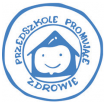 KONKURS PLASTYCZNY  WE WSPÓŁPRACY Z RODZICAMIW marcu nauczycielki z gr I i II zorganizowały konkurs plastyczny we współpracy z rodzicami na temat "Zawody moich rodziców". Na konkurs wpłynęło 10 prac. Dzieci i rodzice wykazali się bardzo dużą pomysłowością. Techniki prac były różnorodne. Dzieci otrzymały dyplomy za udział w konkursie oraz nagrody za I , II i III miejsce oraz wyróżnienia. 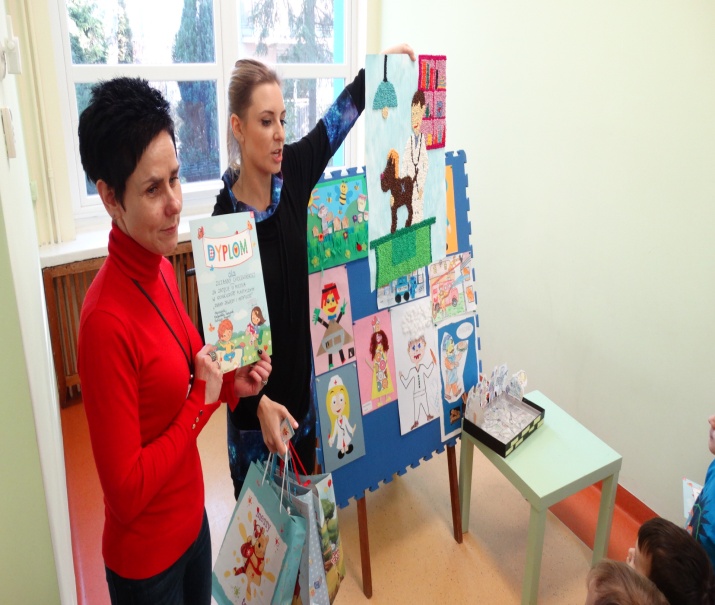 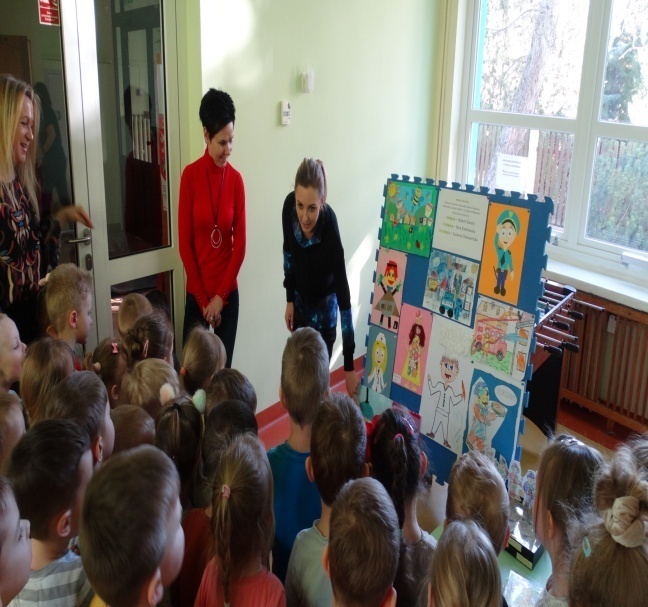 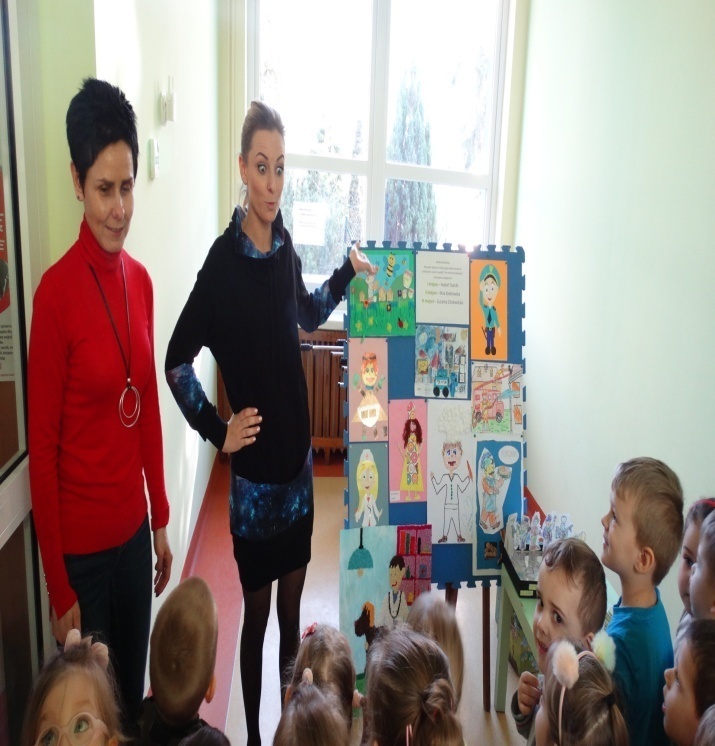 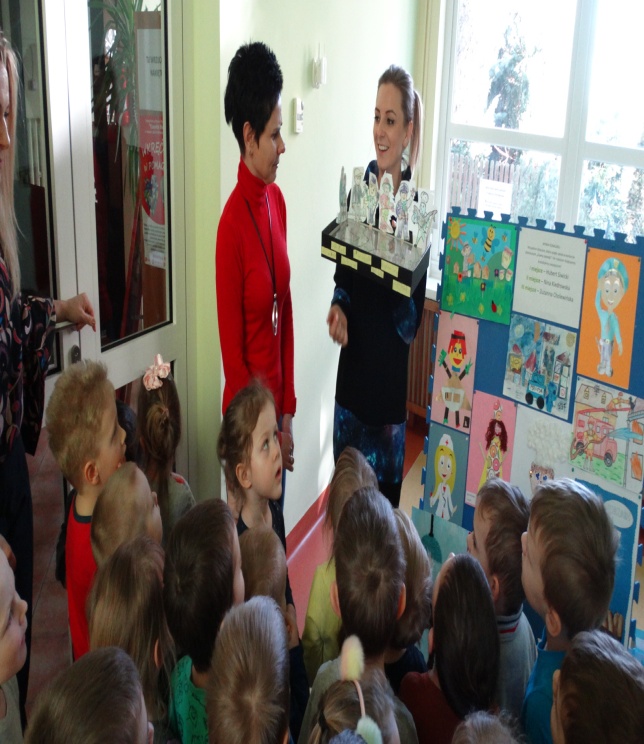 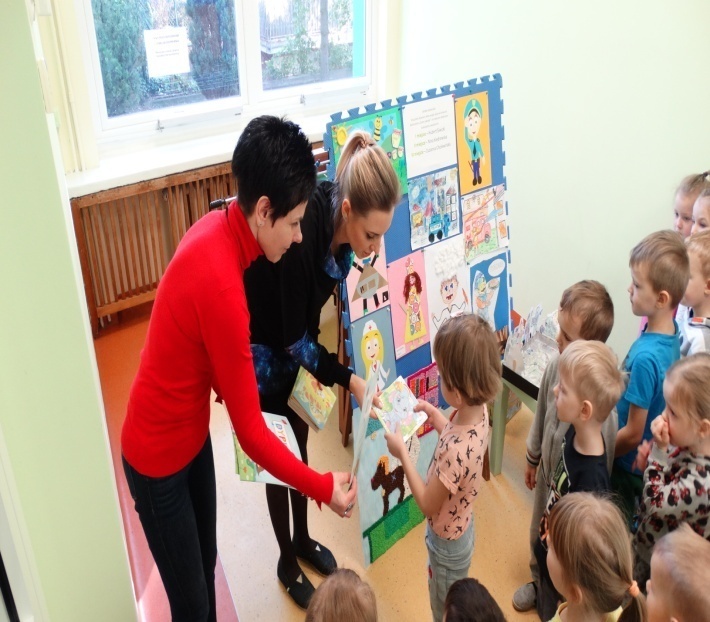 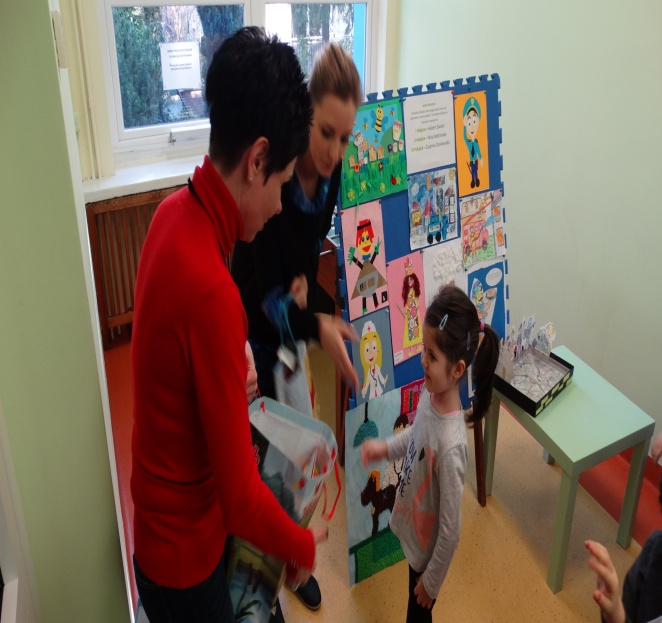 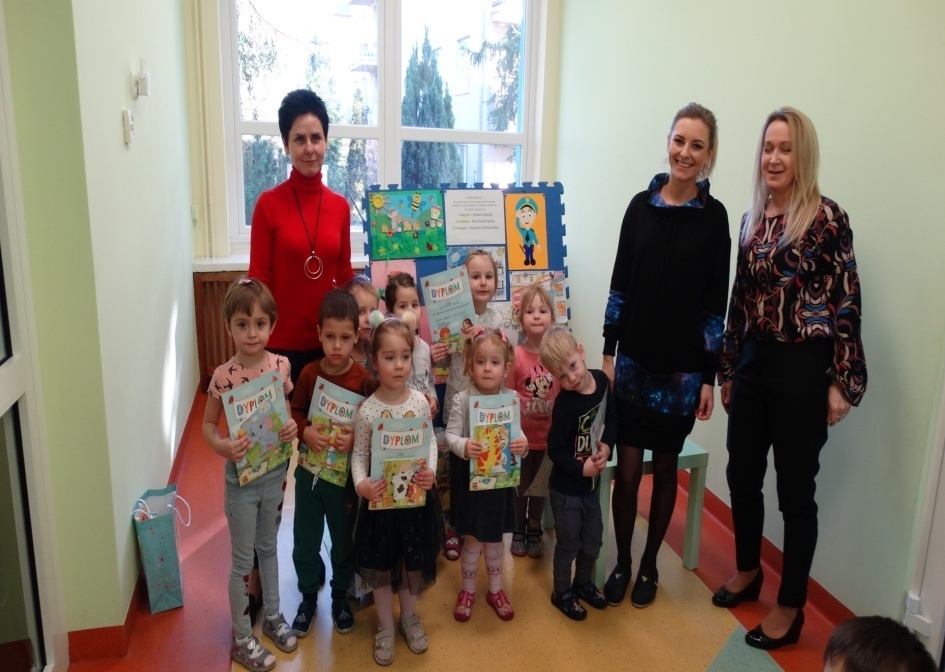 KONKURS WIEDZY PT. "ZNAM ZAWODY I INSTYTUCJE"
W dniu   05.03.2020       nauczycielka z gr IV przeprowadziła wśród dzieci z gr III, IV i V konkurs wiedzy  na temat znajomości zawodów i instytucji. Każda grupa wiekowa miała trzech przedstawicieli, którzy brali udział w rozwiązywaniu zagadek i odpowiedzi na pytania. Wszystkie przedszkolaki wykazały się bardzo dużą wiedzą i znajomością zawodów. Starszaki miały dość trudne zawody do odgadnięcia  jak: dziennikarz, podróżnik itp. Dzieci znają również instytucje w środowisku lokalnym. Wszystkie drużyny zdobyły maksymalną liczbę punktów i otrzymały I miejsce. Nagrodą były dyplomy oraz książki i gry edukacyjne dla grup.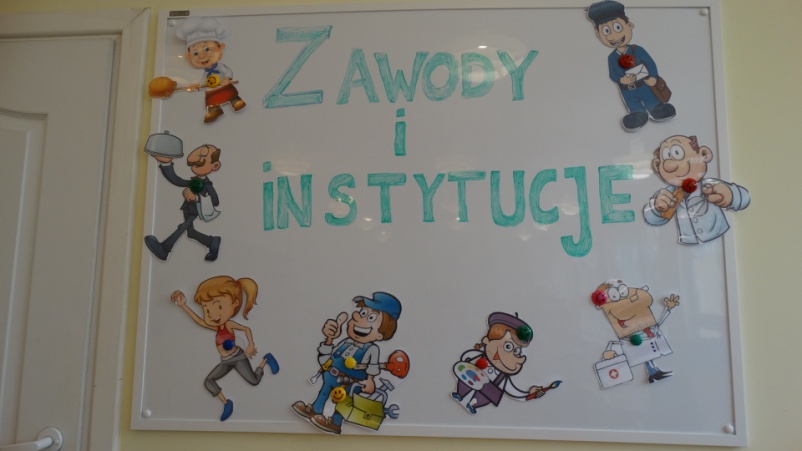 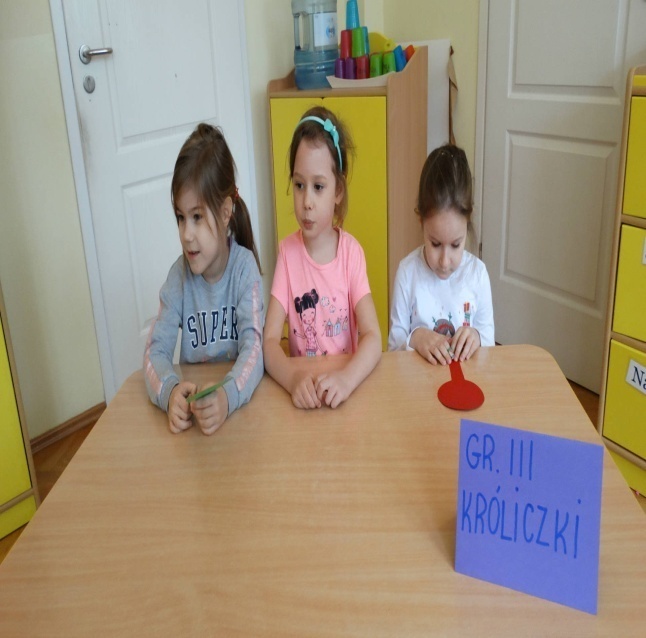 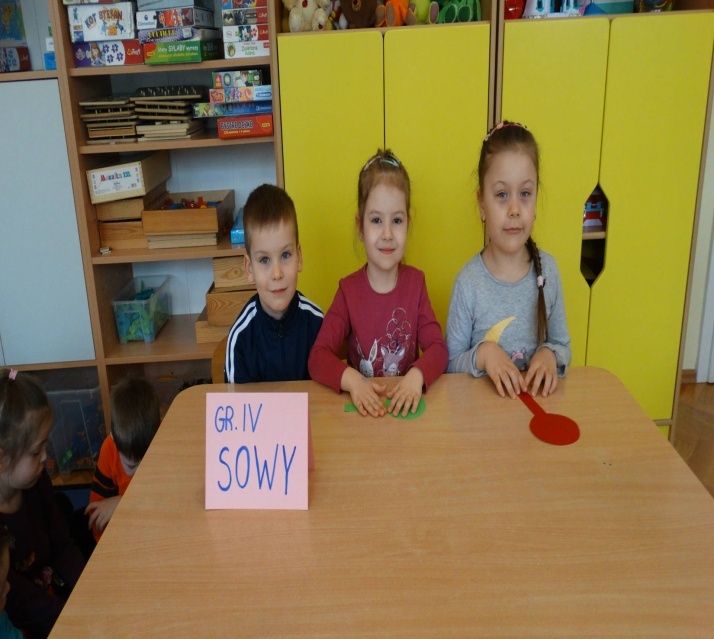 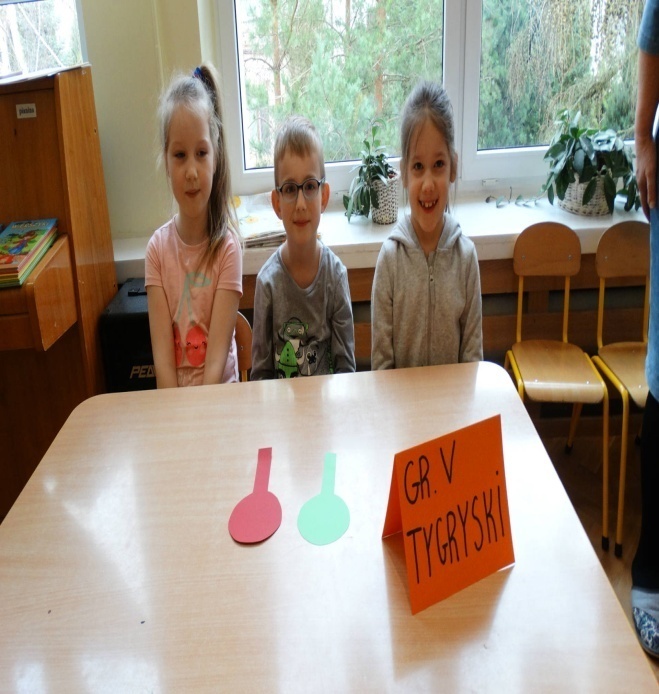 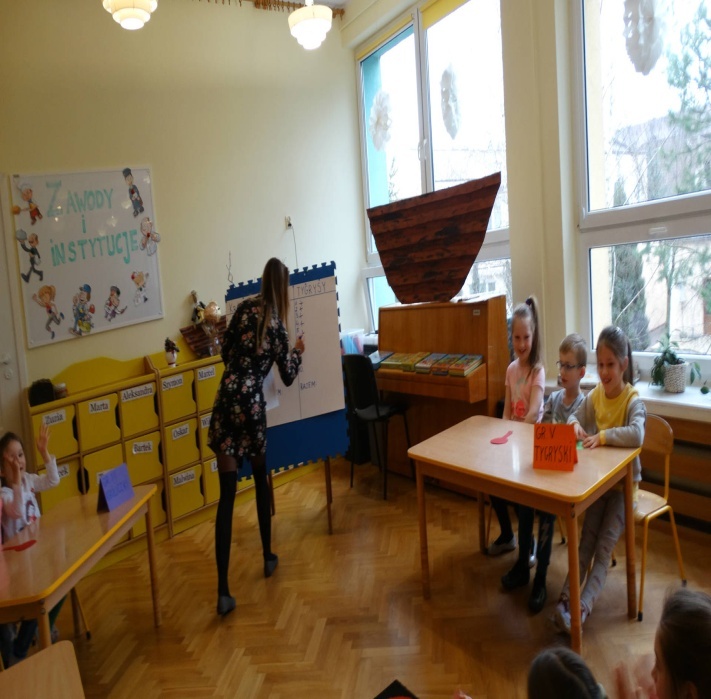 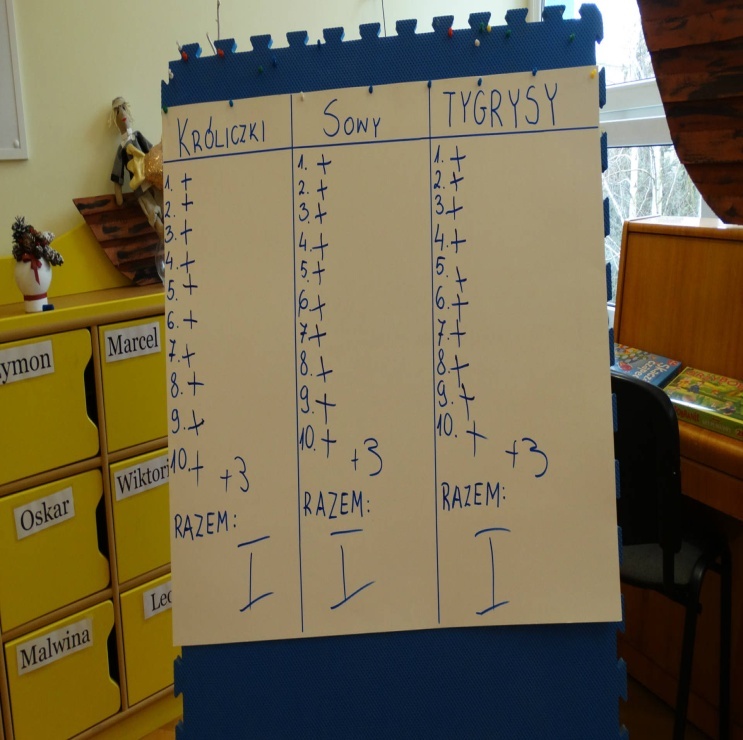 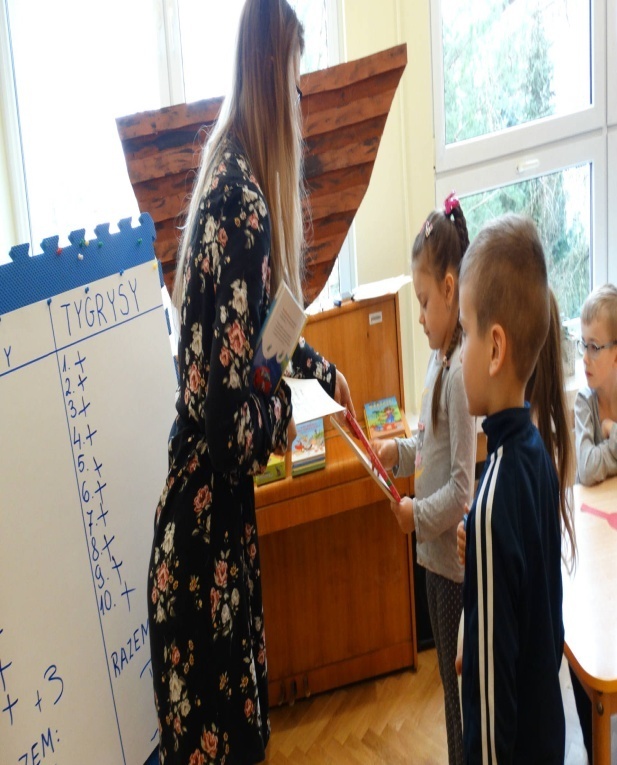 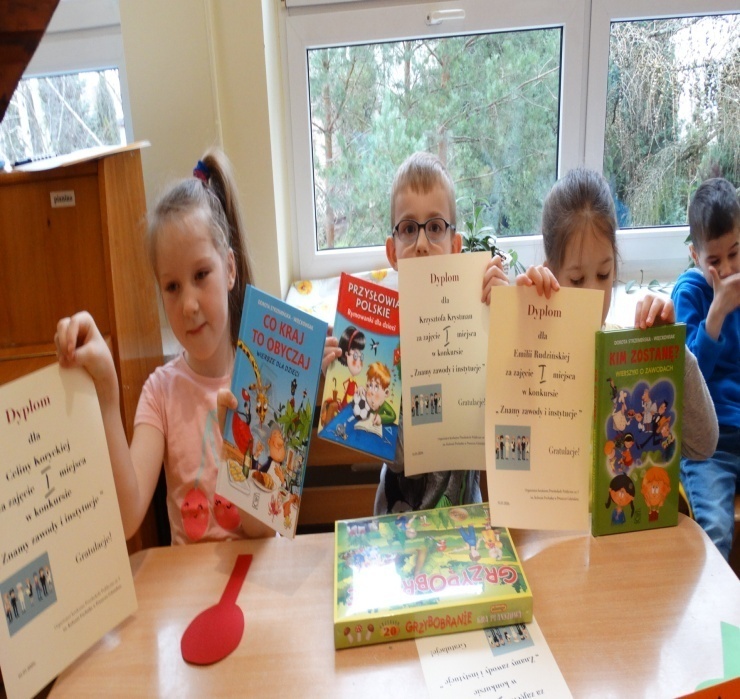 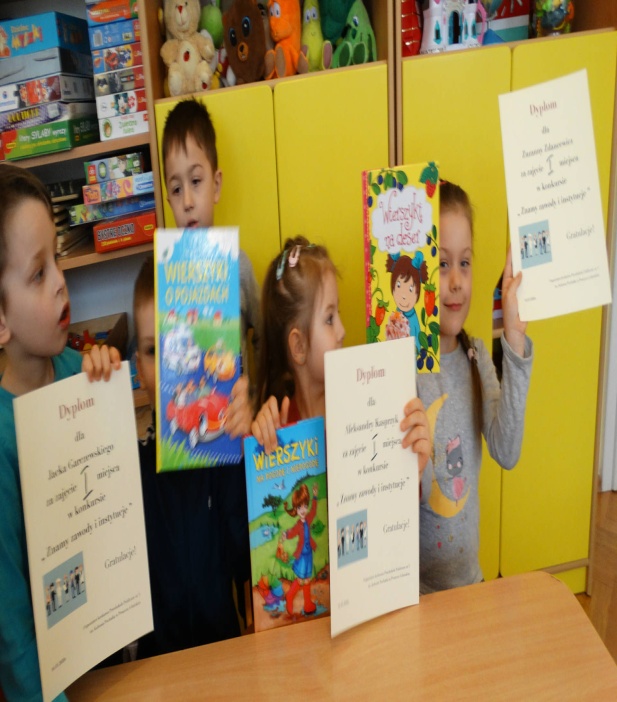 REALIZACJIA TREŚCI Z PROGRAMU  OGÓLNOPOLSKIEGO  „ KUBUSIOWI PRZYJACIELE NATURY "W ramach programu edukacyjnego o tematyce ekologicznej "Kubusiowi Przyjaciele natury" w miesiącu marzec nauczycielki we współpracy z rodzicami  zrealizowały w przedszkolu takie treści jak:- „ Troska o środowisko”,- „ Zasady ekologii”,- „ Zdrowe odżywianie”- „ Korzyści płynące z ruchu”.Przedszkolaki otrzymały odznaki "Kubusiowi Przyjaciele Natury"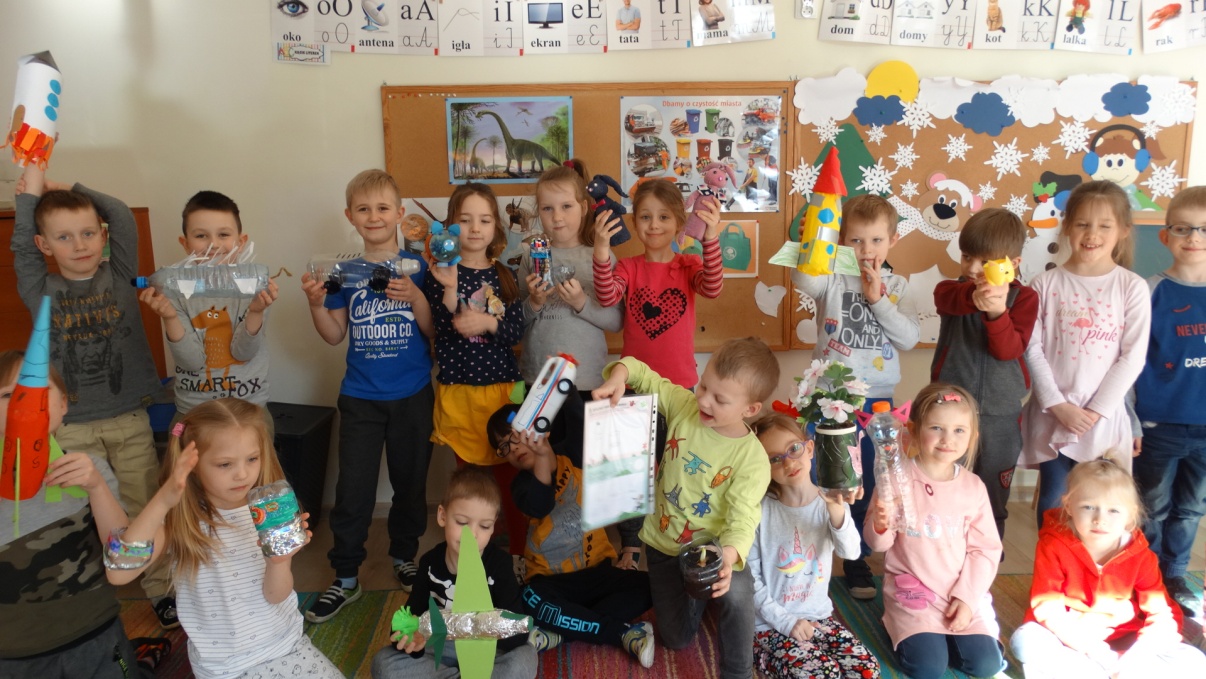 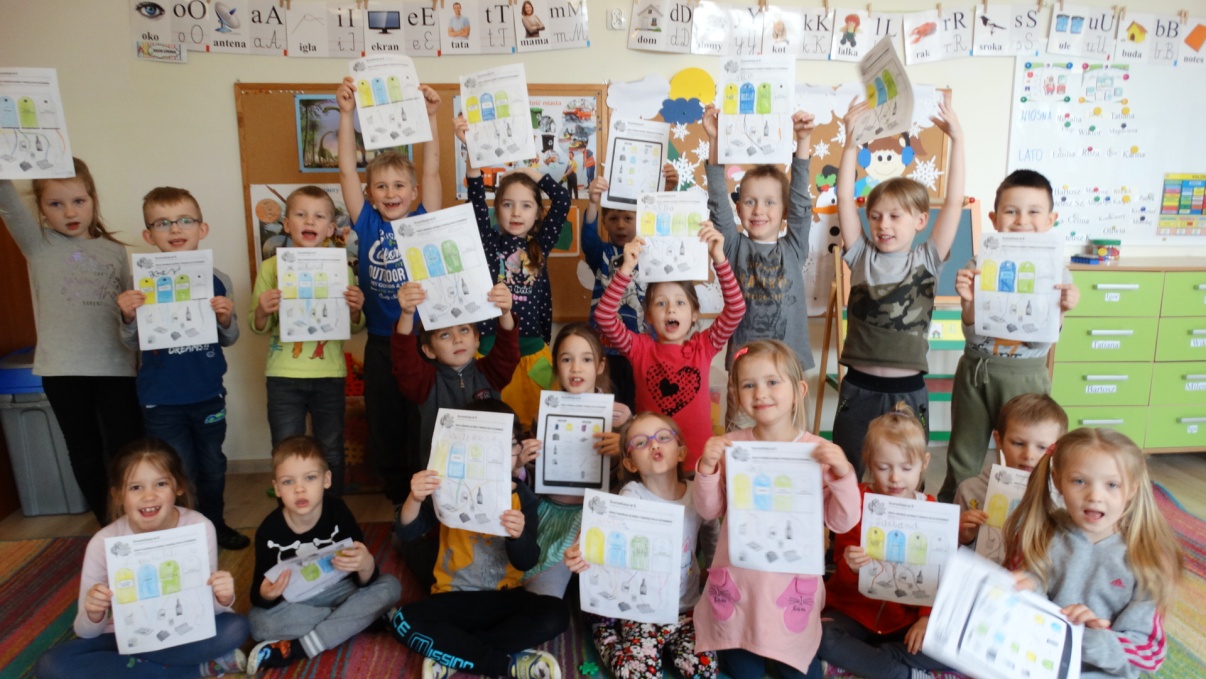 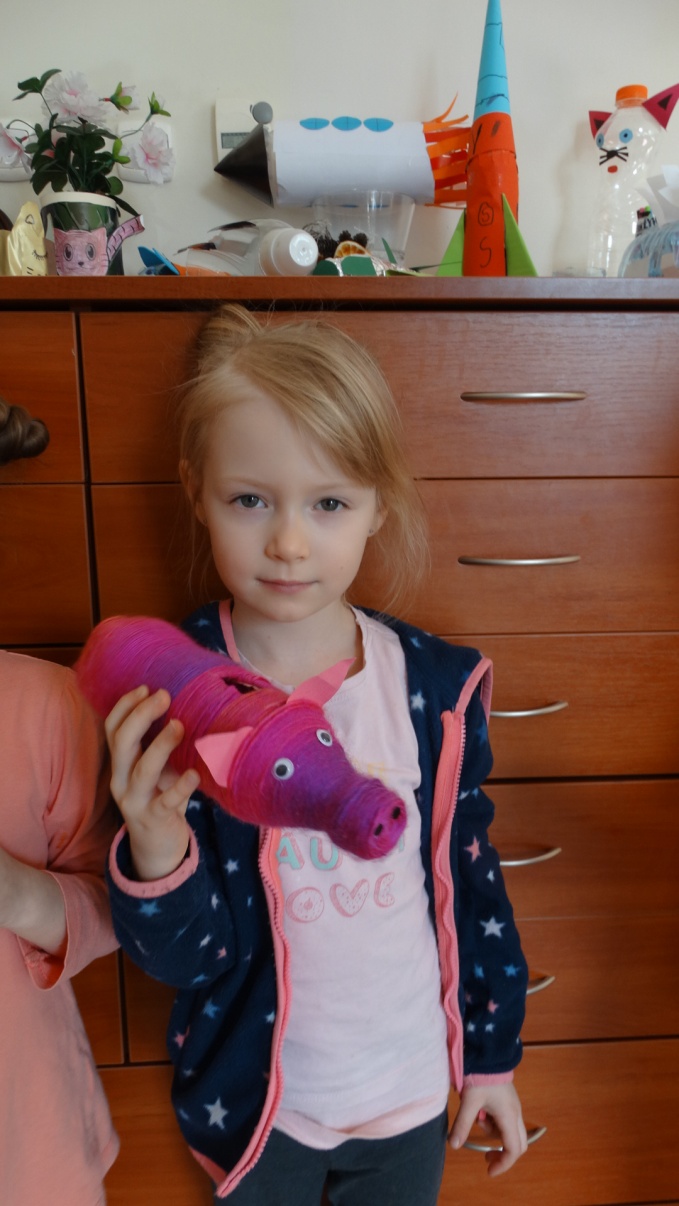 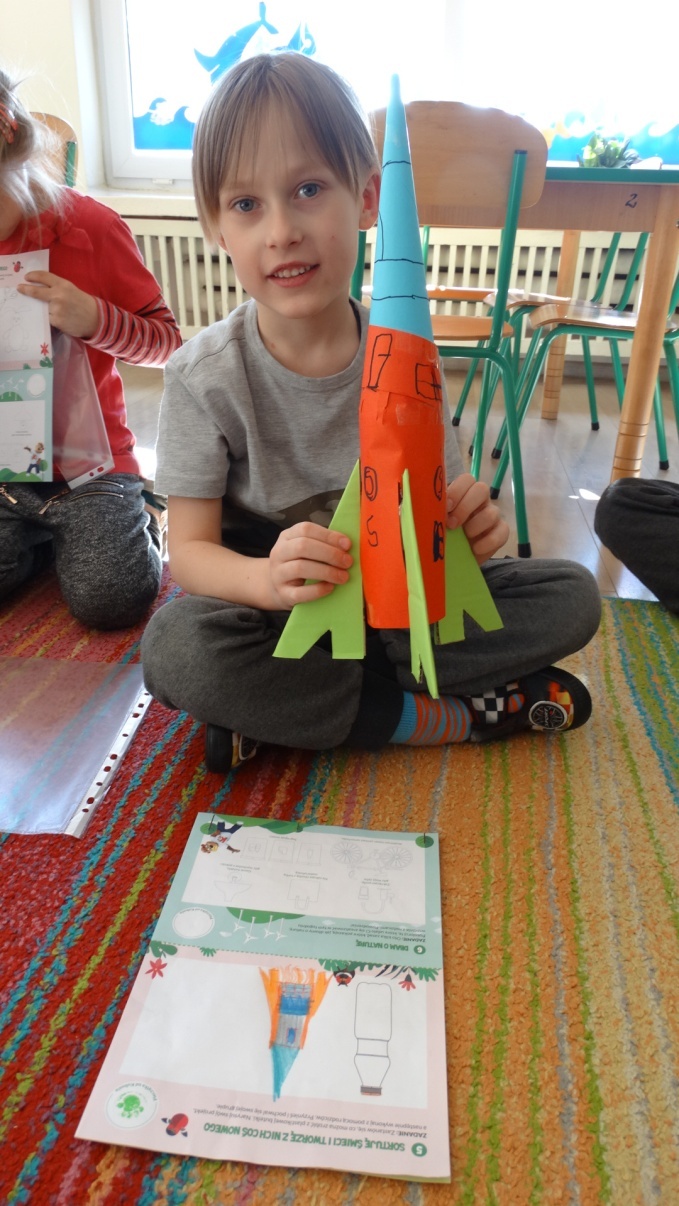 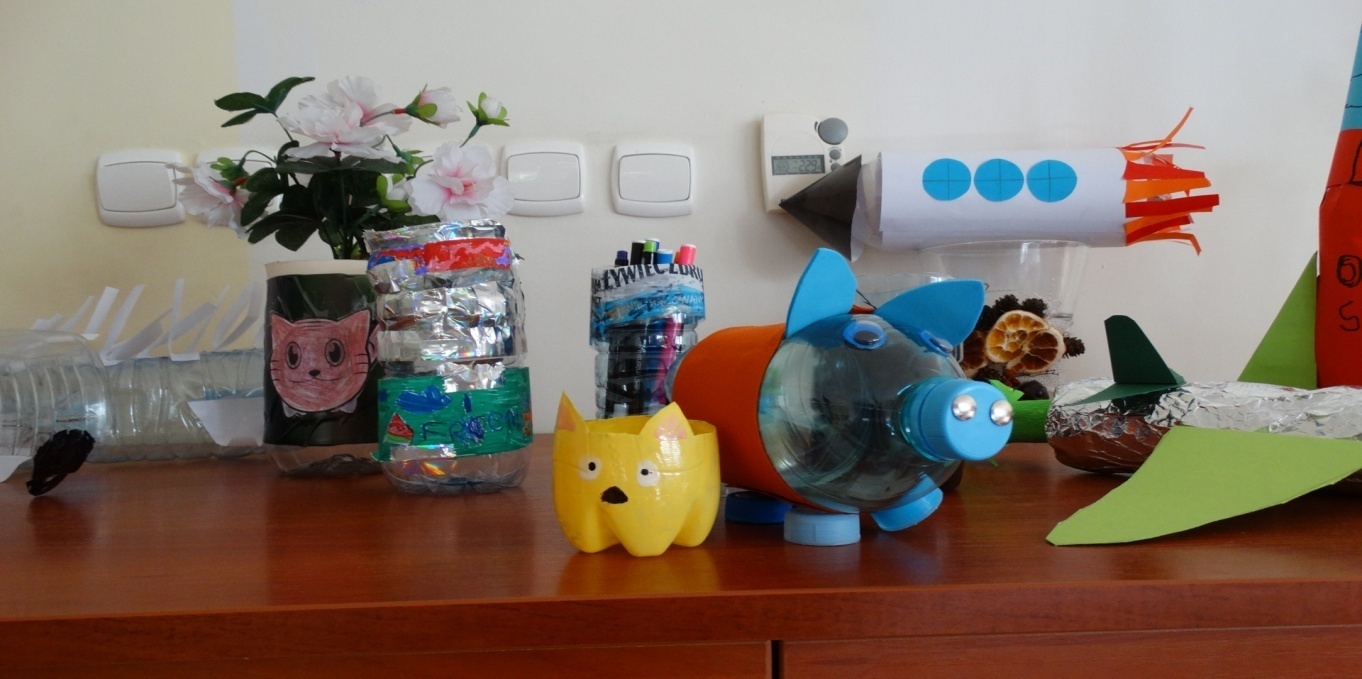 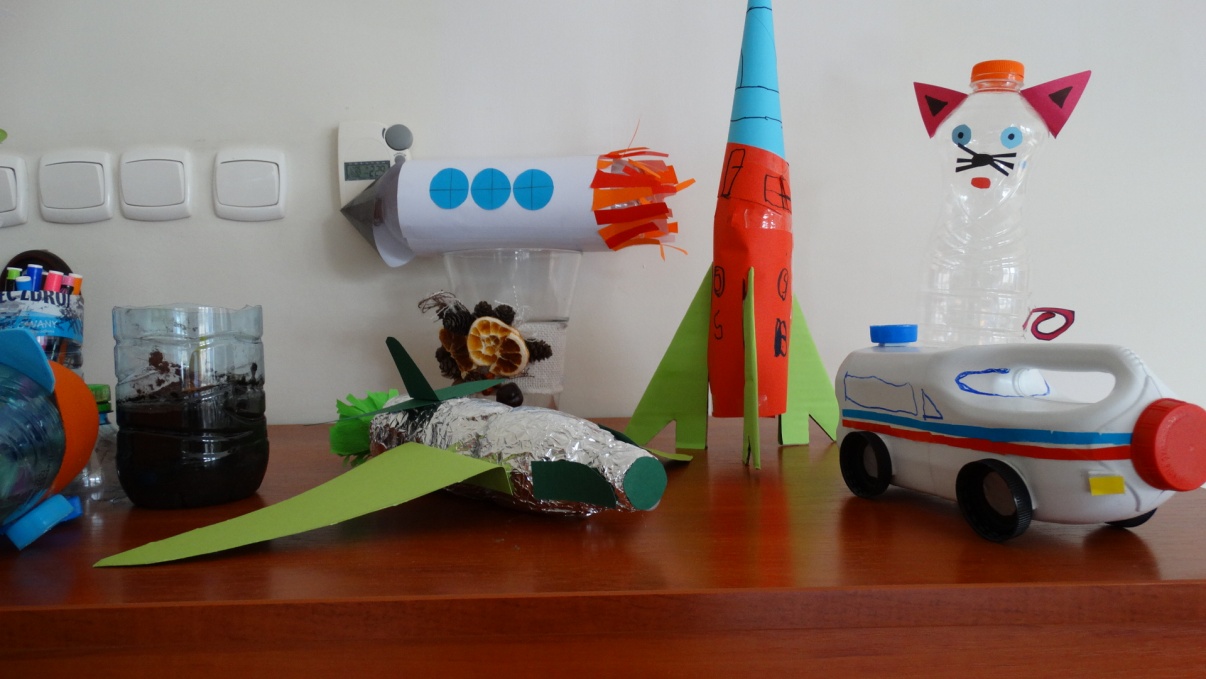 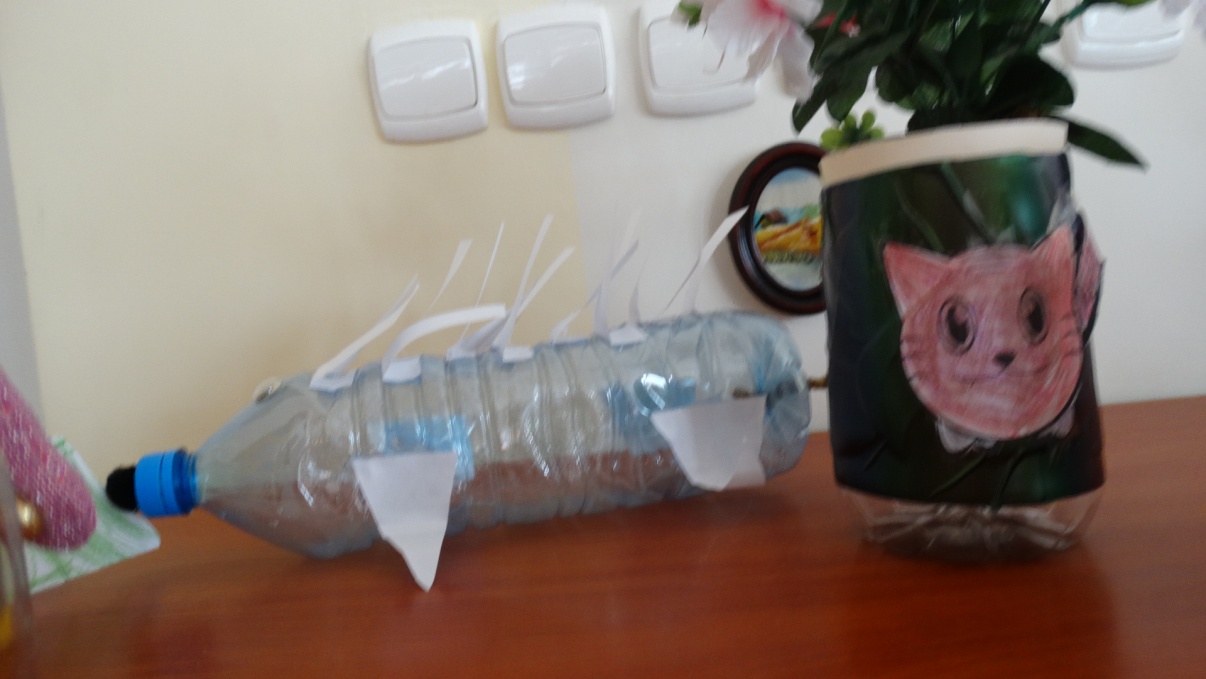 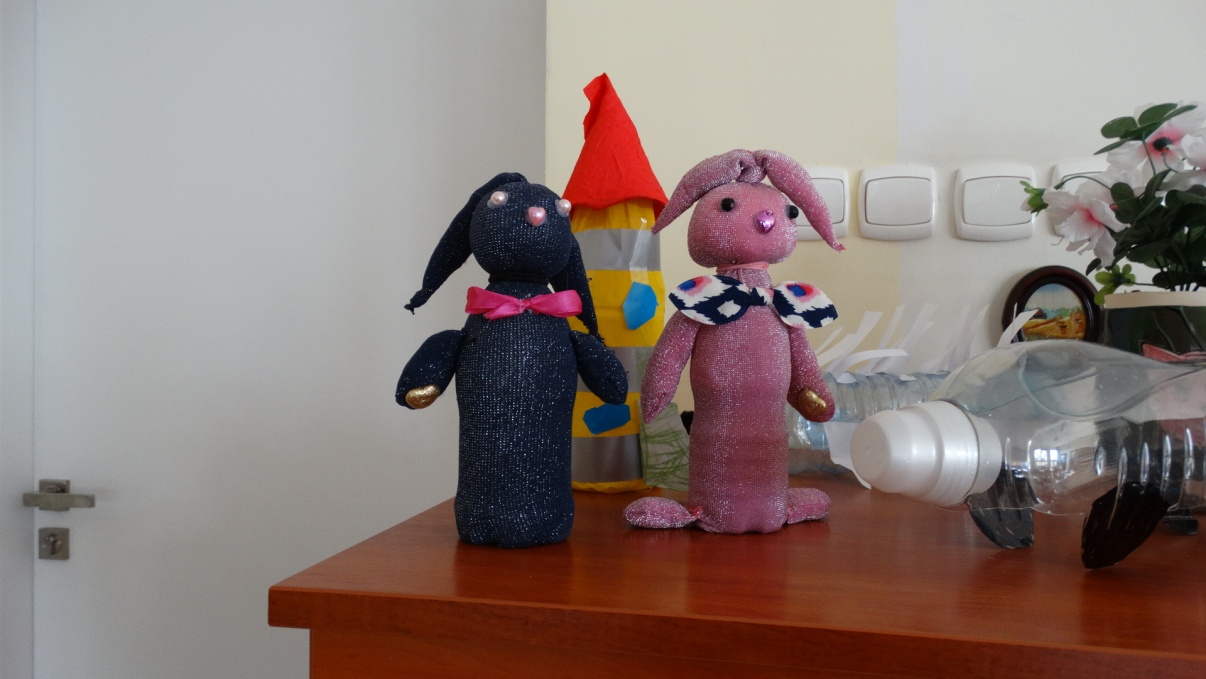 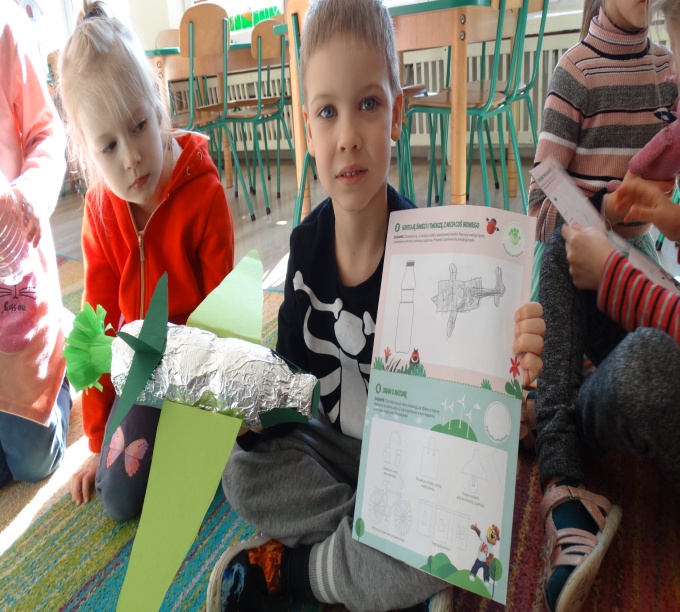 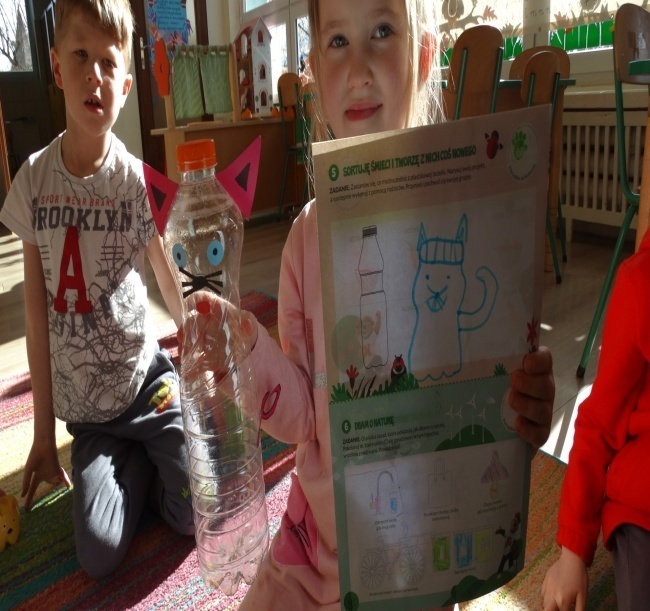 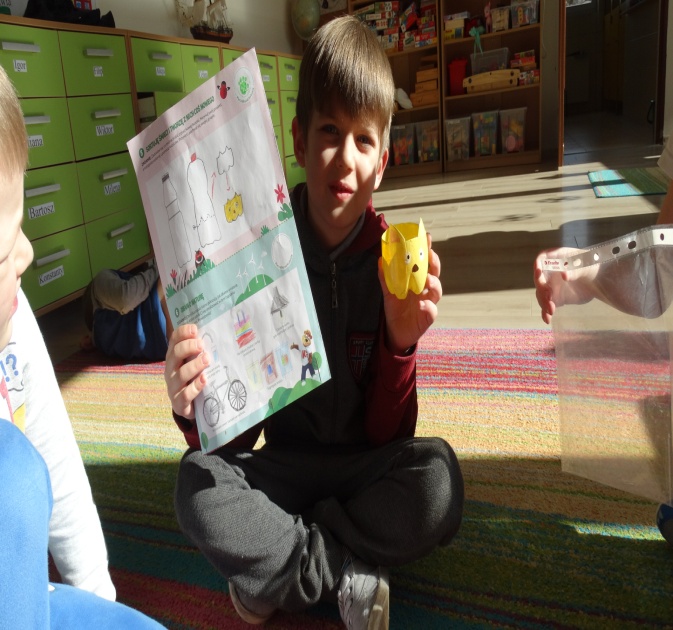 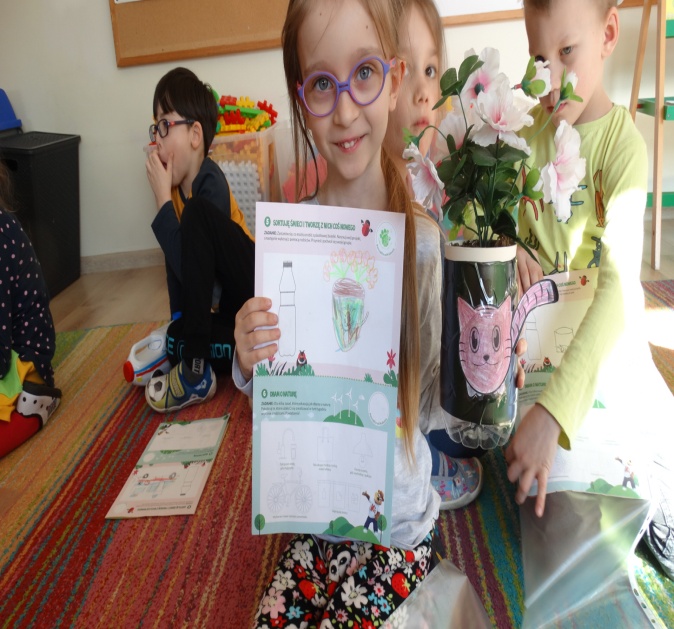 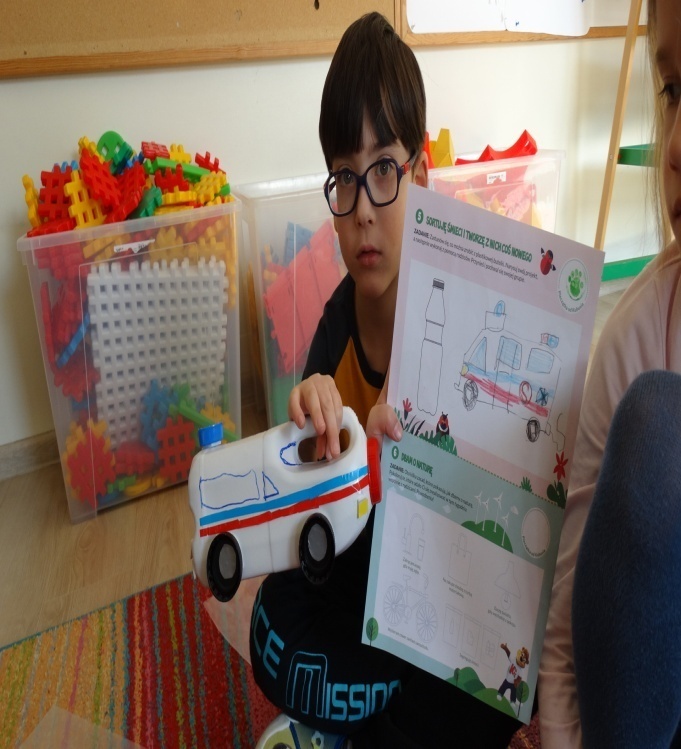 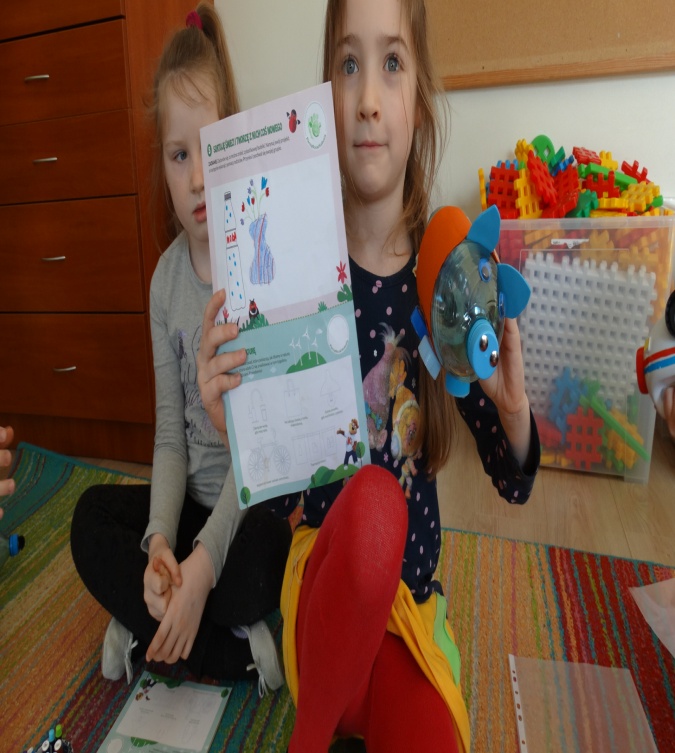 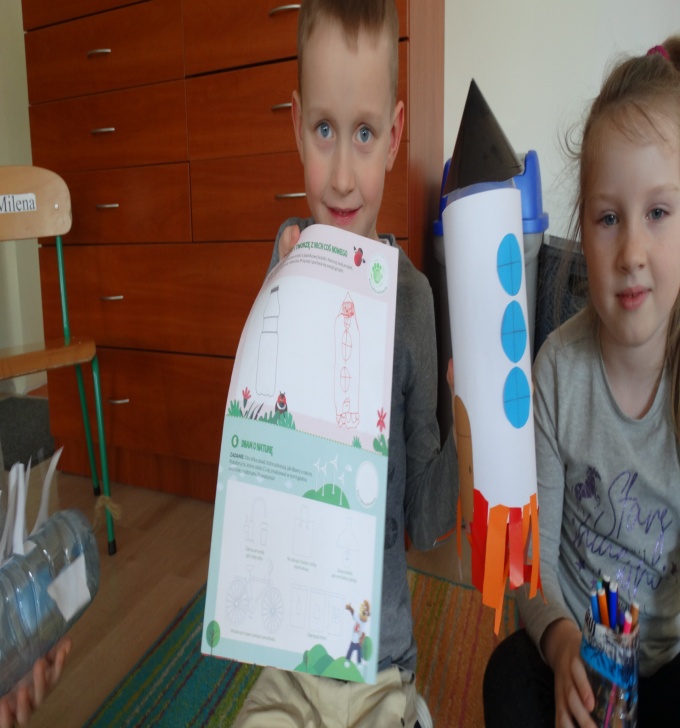 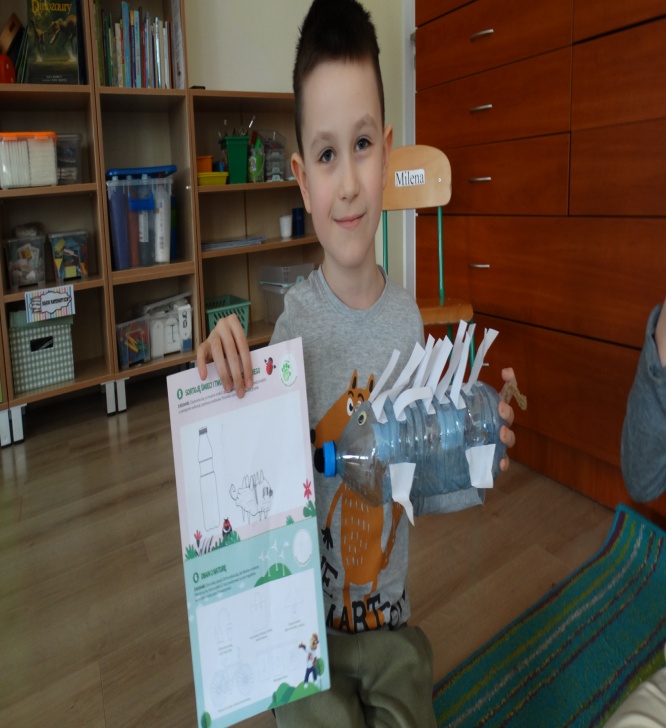 REALIZACJA TREŚCI Z PROGRAMU„ CZYŚCIOCHOWE PRZEDSZKOLE ” POD PATRONATEM FIRMY ROSSMANNW miesiącach IV, V, VI nauczycielki realizowały treści z programu edukacyjnego mającego na celu kształtowanie dobrych nawyków higienicznych u dzieci od najmłodszych lat podczas pracy zdalnej we współpracy z rodzicami w czasie pandemii z powodu  COVID- 19 W ramach programu zostały z dziećmi zrealizowane tematy:- czystość rąk,- higiena nosa,- kąpiel,- korzystanie z toalety,- mycie zębów,- ochrona skóry.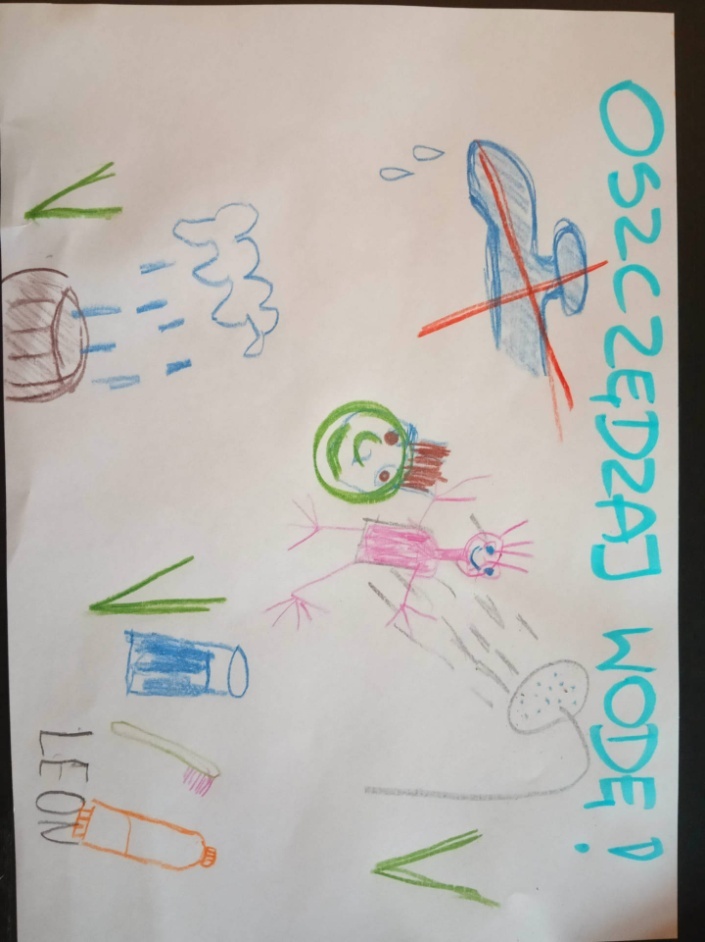 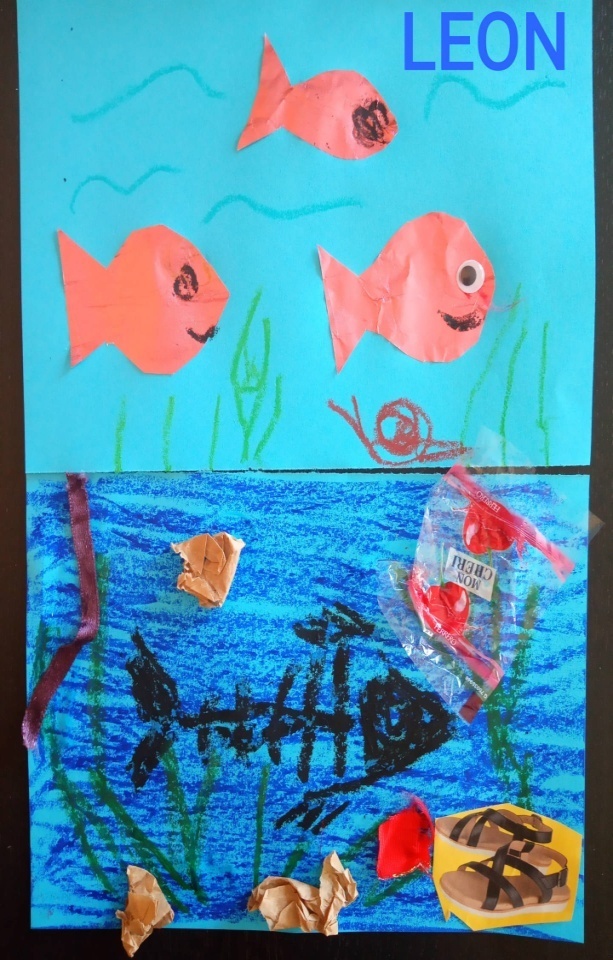 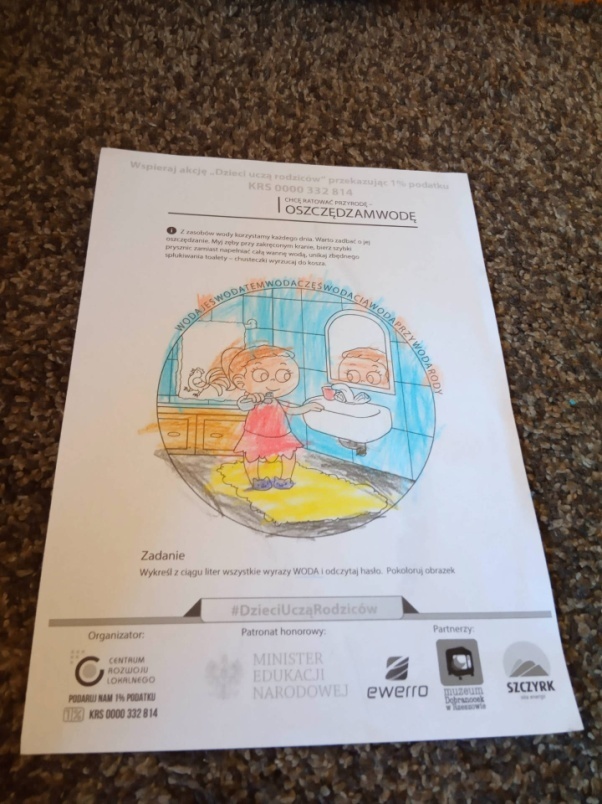 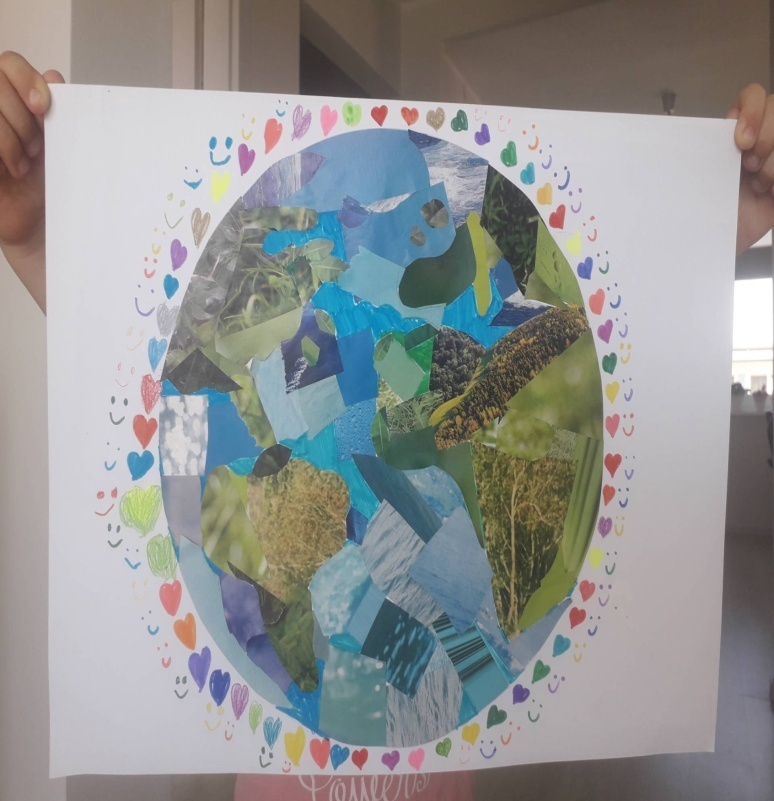 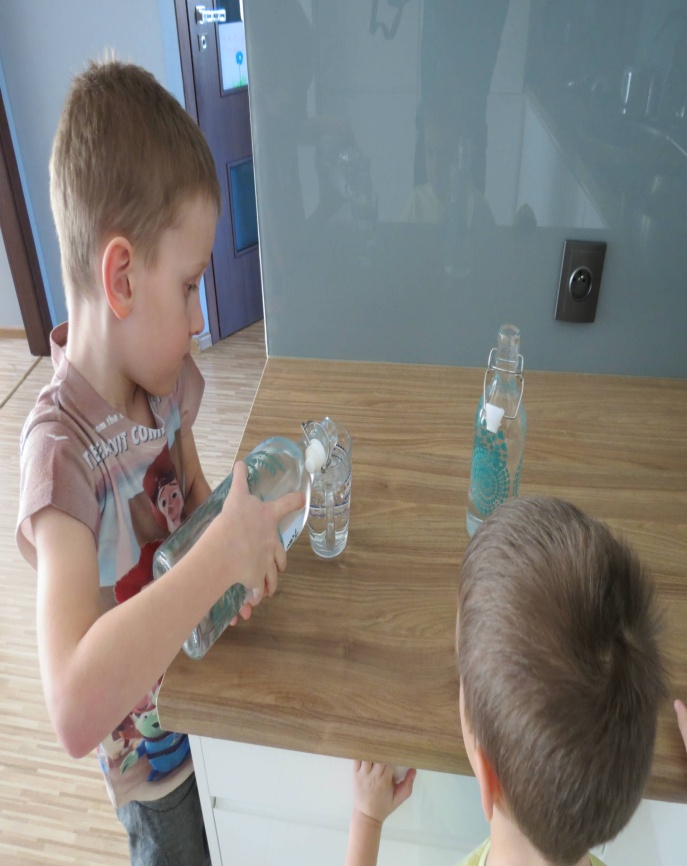 REALIZACJA TEMATÓW  Z OGÓLNOPOLSKIEJ AKCJI EDUKACYJNEJ  „ DZIECI UCZĄ RODZICÓW ”  Od miesiąca października 2019  nauczycielki realizowały tematy proponowane w - ogólnopolskiej  akcja edukacyjnej "Dzieci uczą rodziców". Comiesięczne  zajęcia zawierały tematykę  historii, kultury, bezpieczeństwa i ekologii.Dzieci poznawały treści w przedszkolu, kolorowały kolorowankę i uczyły się wierszyka. Następnie kolorowankę z wierszykiem zabierały do domów, żeby utrwalać wspólnie z rodzicami zrealizowany temat.W przedszkolu zostały zrealizowane tematy - „ Niepodległa Polska”,- „ Pomocne serce”,- „ Bezpieczne ferie”,
Natomiast podczas pracy zdalnej takie tematy, jak :
"Młody ekolog",
" Kosmos"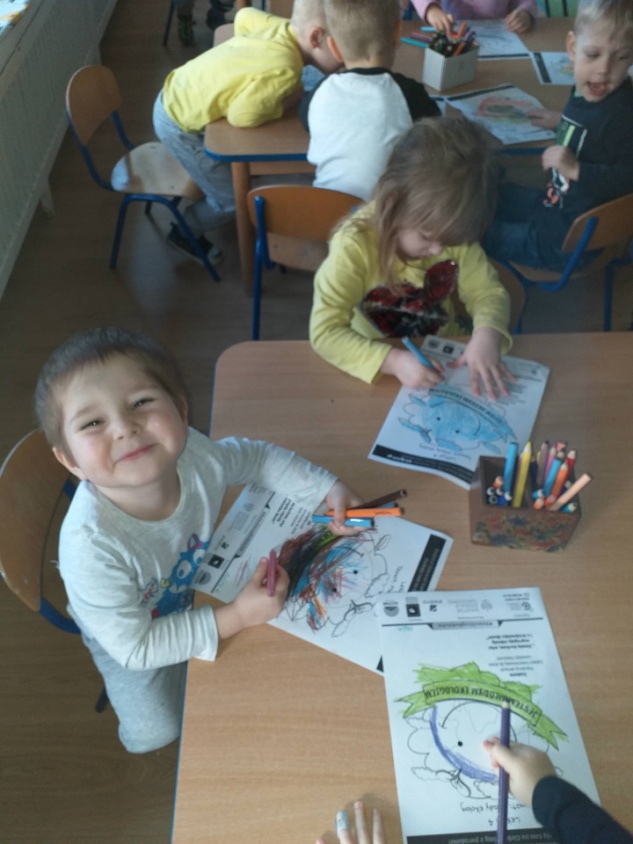 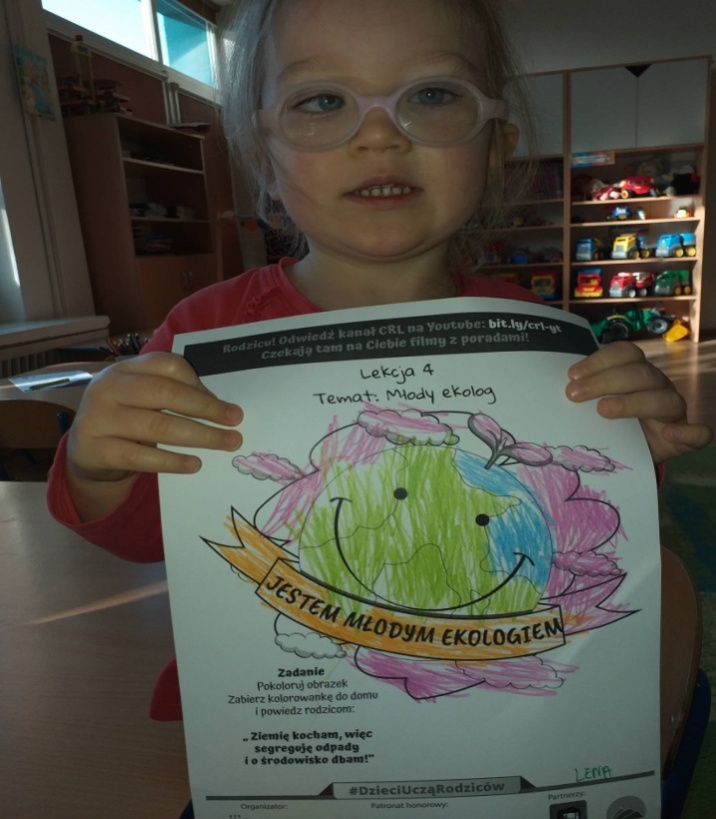 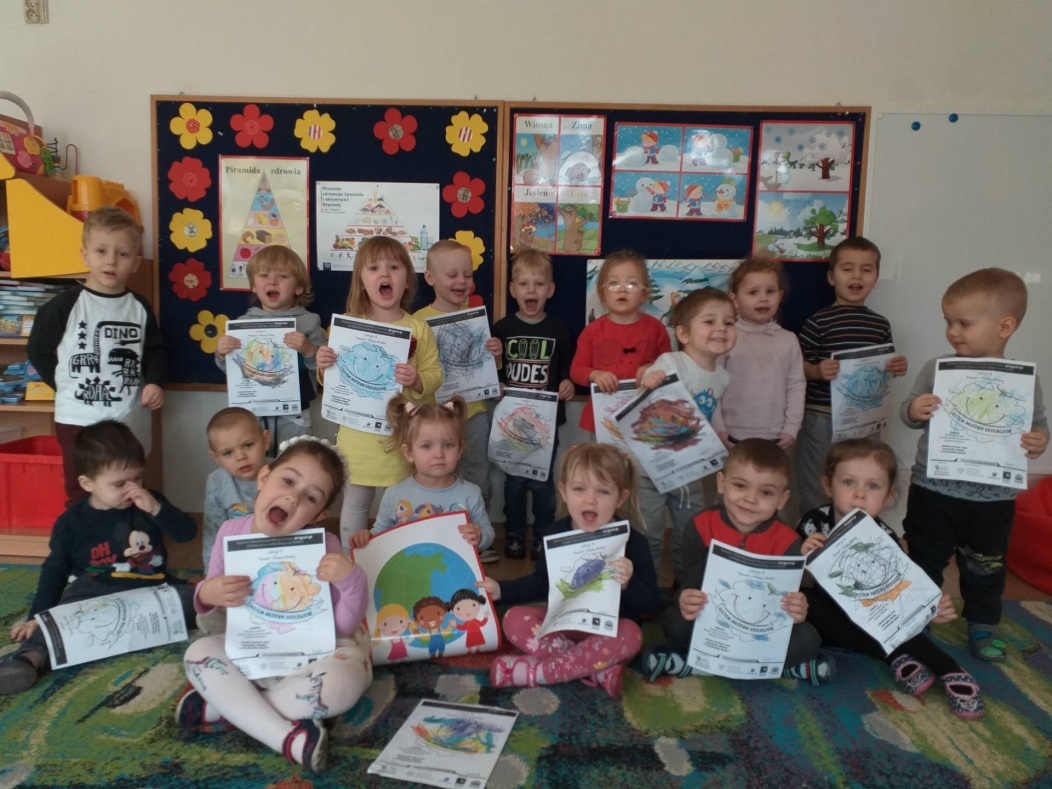 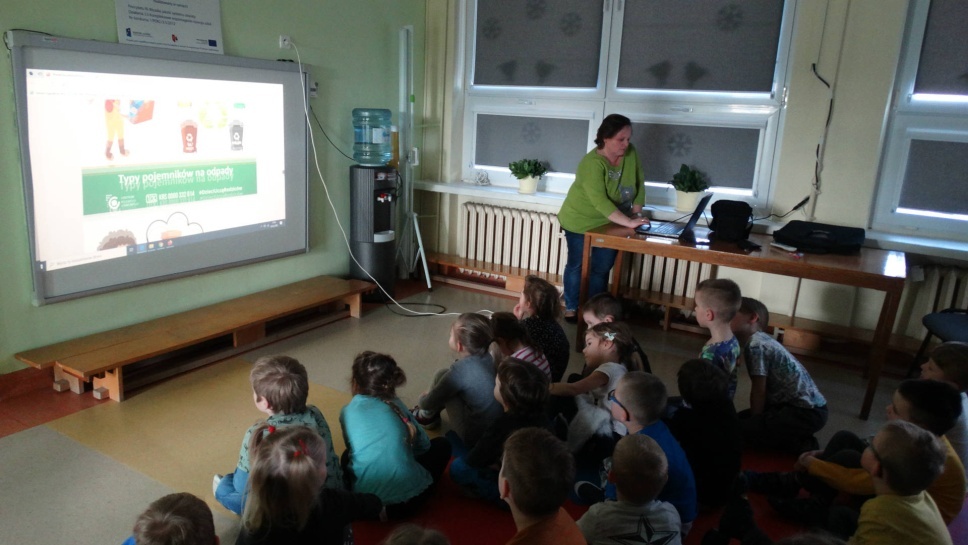 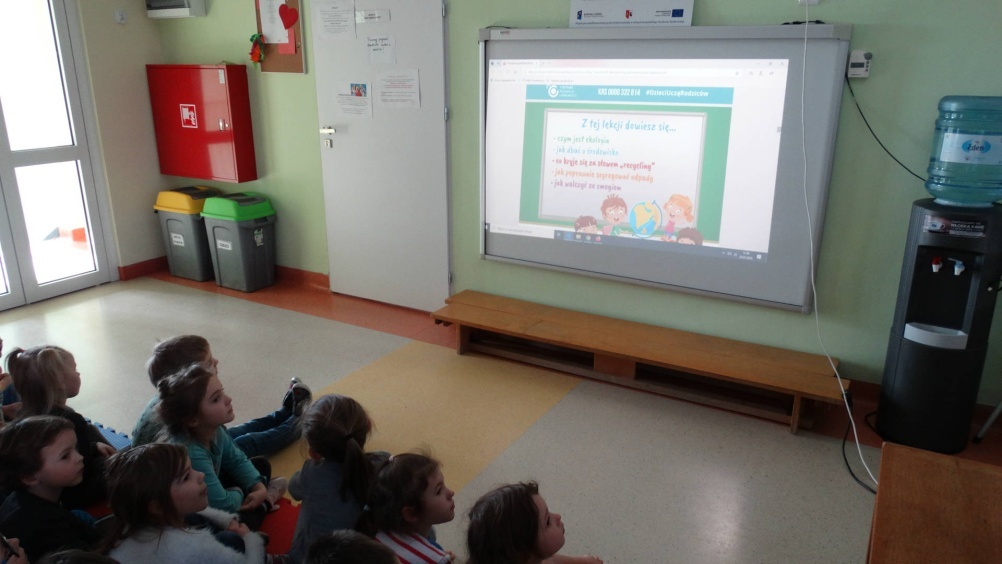 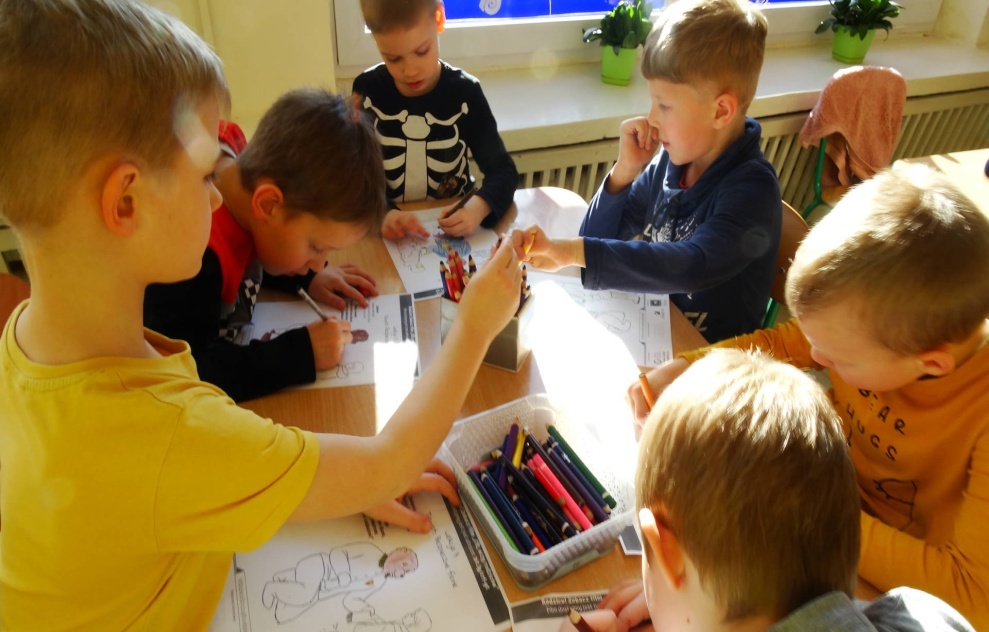 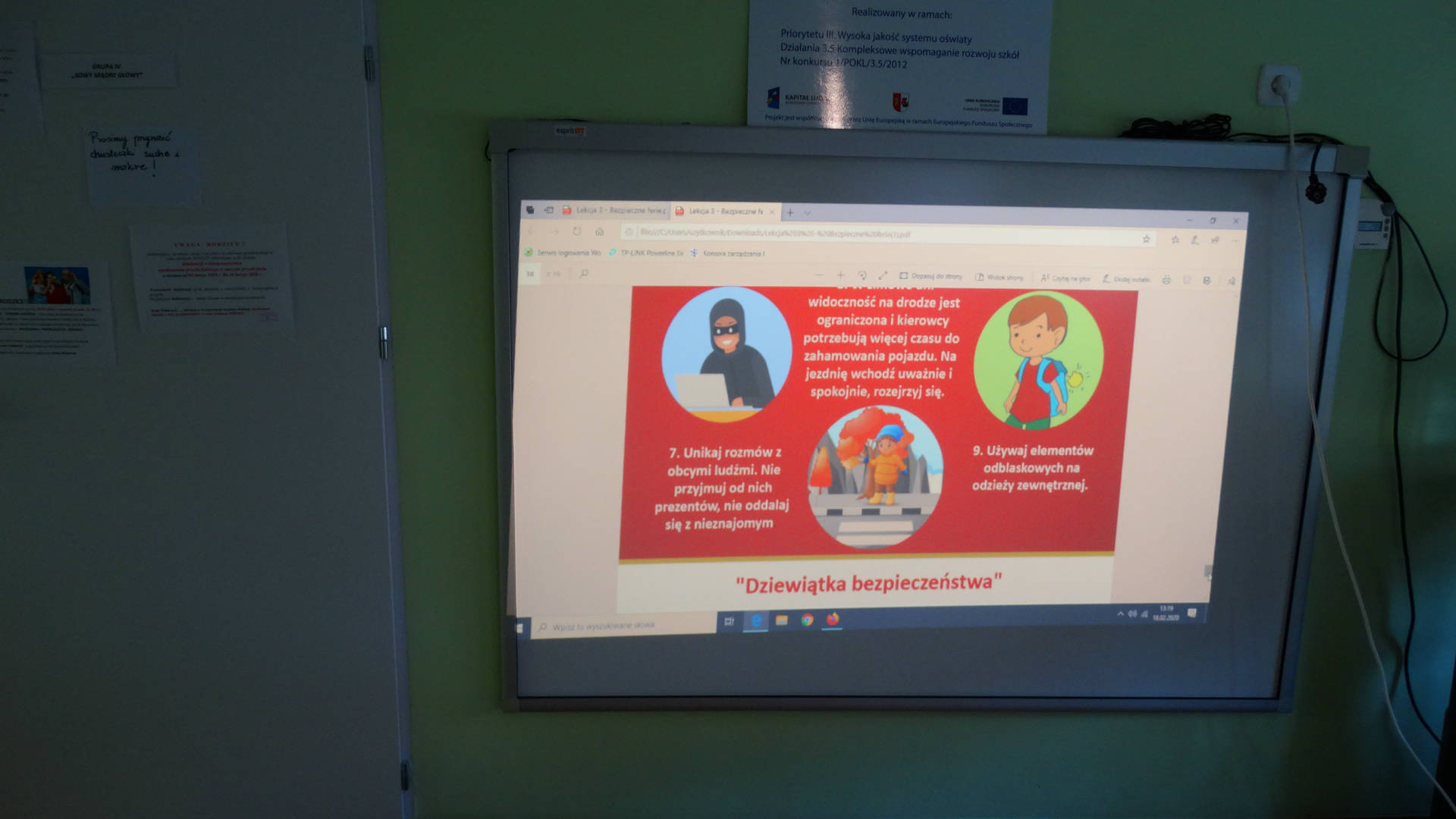 REALIZACJA TREŚCI Z OGÓLNOPOLSKIEGO PROGRAMU EKOLOGICZNEGO  PT.  „ SKĄD SIĘ BIORĄ  PRODUKTY EKOLOGICZNE ? ”


 W miesiącach III- VI 2020 r dzieci z najstarszej grupy realizowały treści z programu edukacyjnego organizowanego przez Stację Sanitarną i Ministerstwo Rolnictwa i Rozwoju Wsi. Program zawiera bardzo dużo treści ekologicznych, przedstawionych w bardzo ciekawy sposób. Przedszkole promuje produkty ekologiczne. Dzieci jedzą codziennie surowe  owoce i warzywa w ramach przekąsek. Podawane jest dzieciom pieczywo mieszane. Dzieci raz w tygodniu samodzielnie przygotowują sobie śniadanie . tzw. "szwedzki stół".
Treści z programu  były realizowane zarówno w przedszkolu, jak i podczas pracy zdalnej we współpracy z rodzicami.
Dzieci poznały produkcję ekologicznego miodu. Dzieci wiedzą, jak powstaje ekologiczny chleb, ekologiczny nabiał, ekologiczne owoce i warzywa.
Dzieci poznały cykl rozwojowy motyla- oglądały kolekcję ( galeria zdjęć)  z cyklu rozwojowego motyla ( jednej z mam z grupy).
Nauczycielki zachęcały również dzieci do przebywania na świeżym powietrzu- codziennych  spacerów  np. na łąkę, aby obserwować piękno przyrody ( rośliny i zwierzęta) a także zachęcały do przygotowywania z rodzicami zdrowych potraw.  oraz zakładania zielonych kącików w mieszkaniach, na balkonach itp a także ćwiczeń gimnastycznych w domu.DZIECI W SPÓLNIE Z RODZICAMI TWORZYLI "ŻYWE ZIELONE KĄCIKI"- NOWALIJKI- JAKO ŹRÓDŁO WITAMIN- PRODUKT EKOLOGICZNY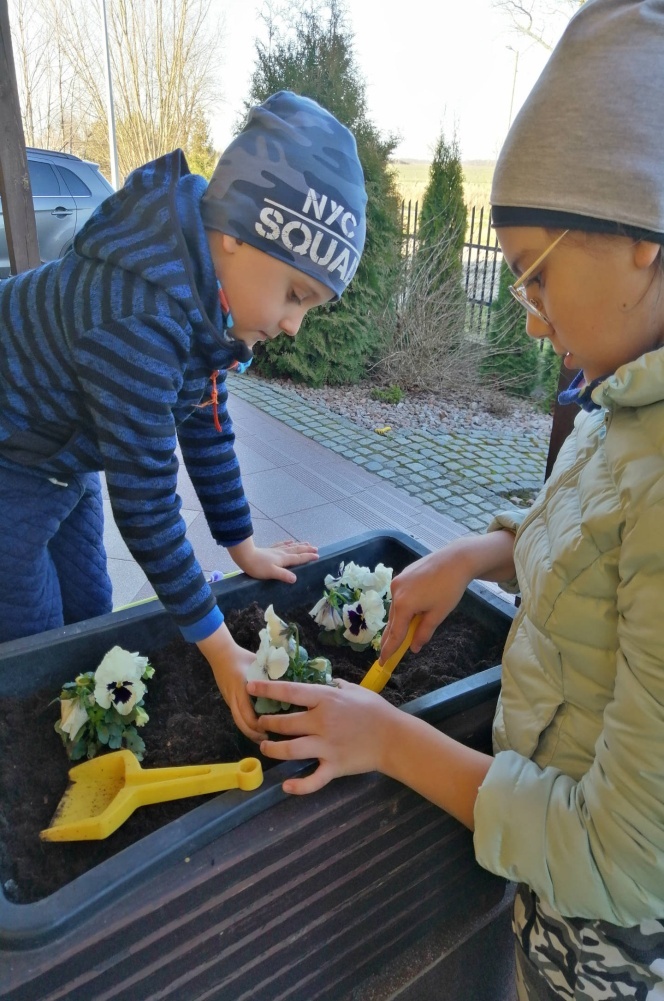 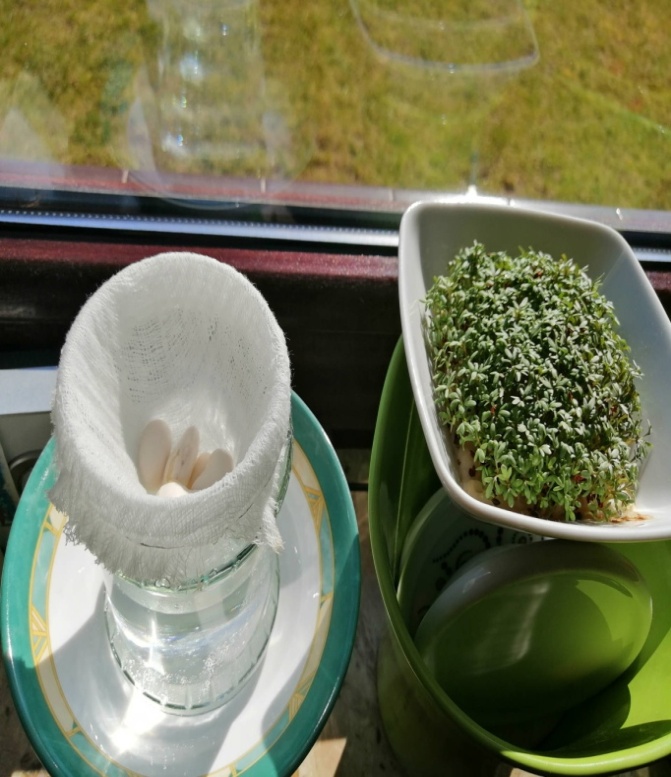 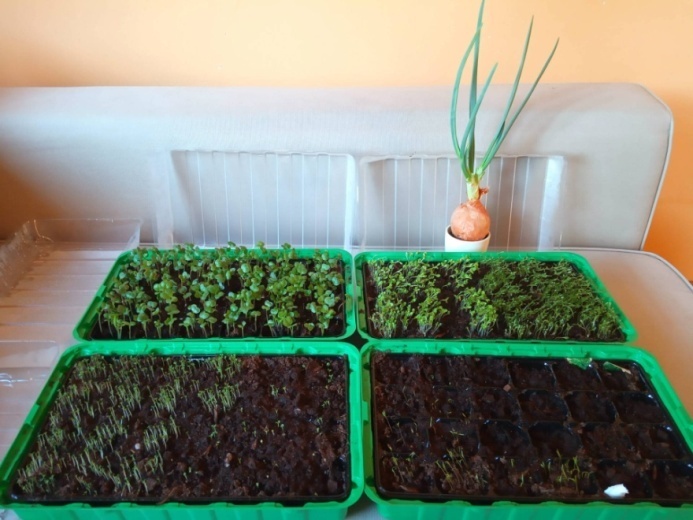 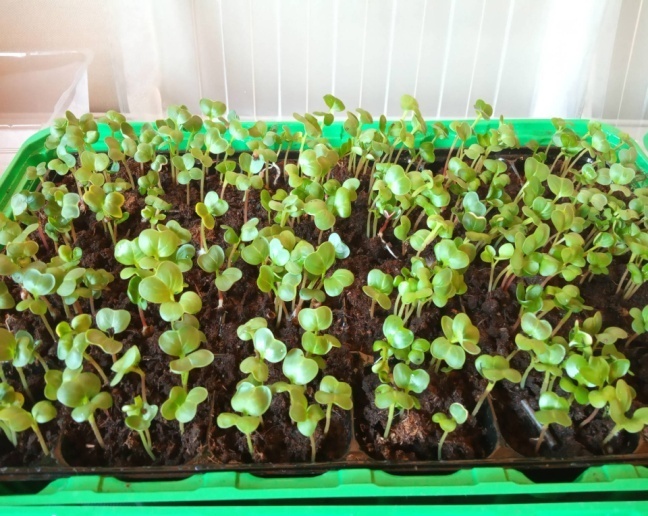 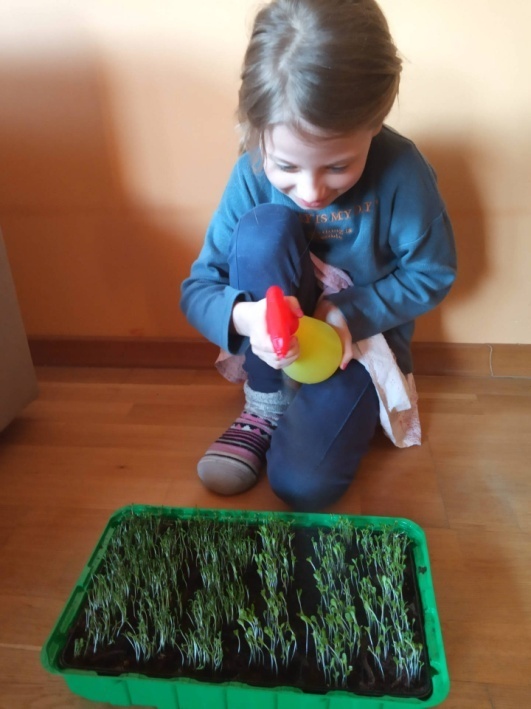 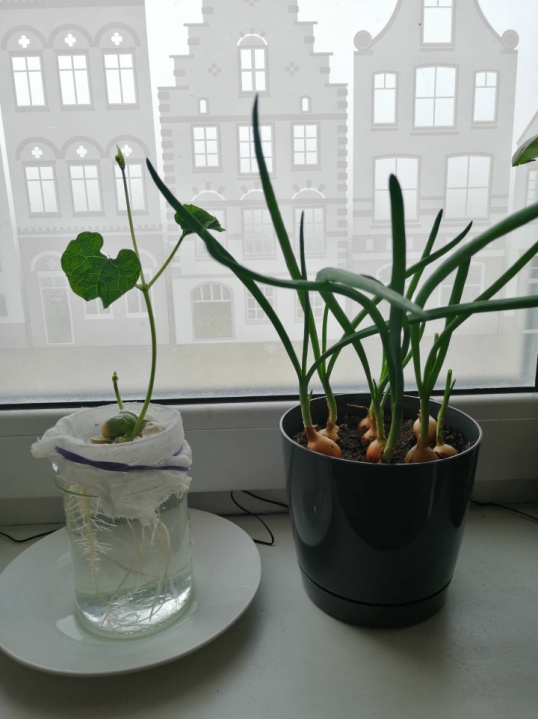 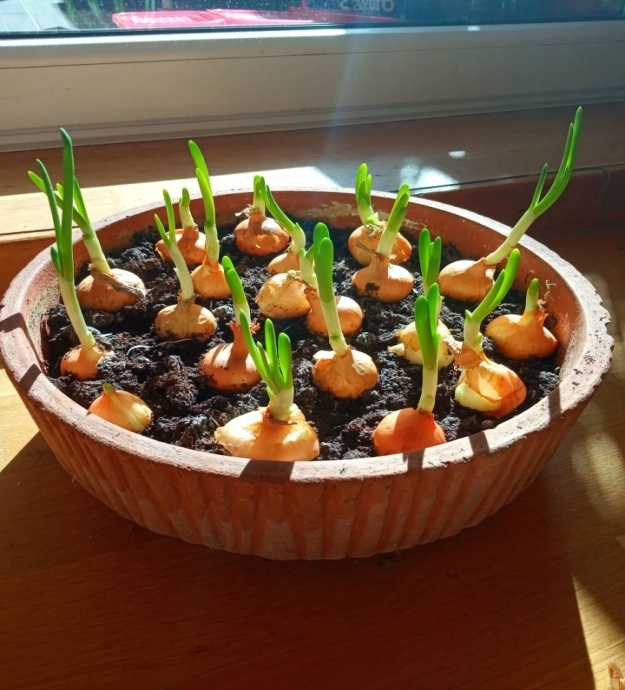 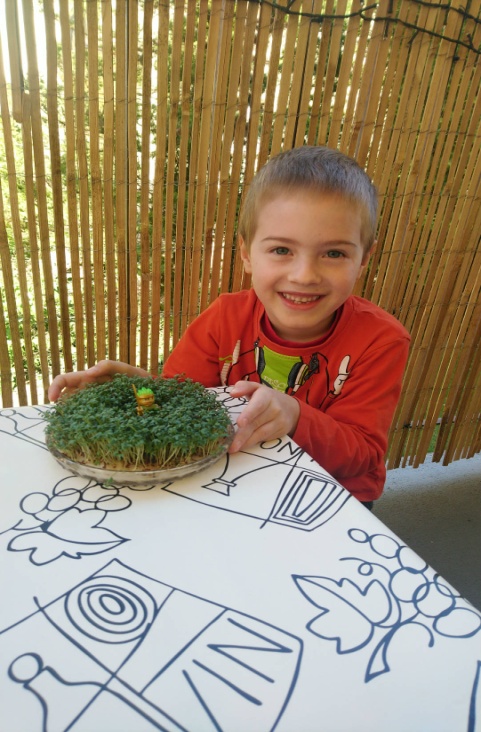 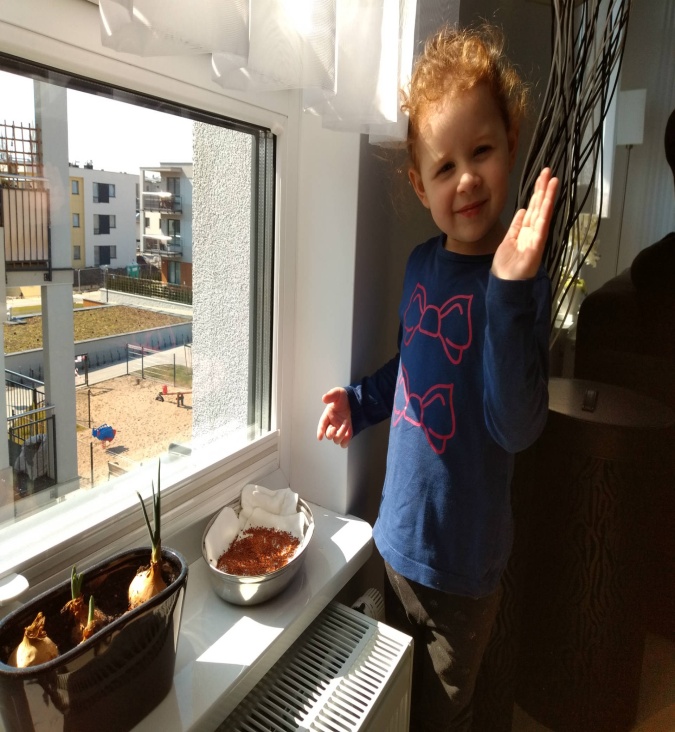 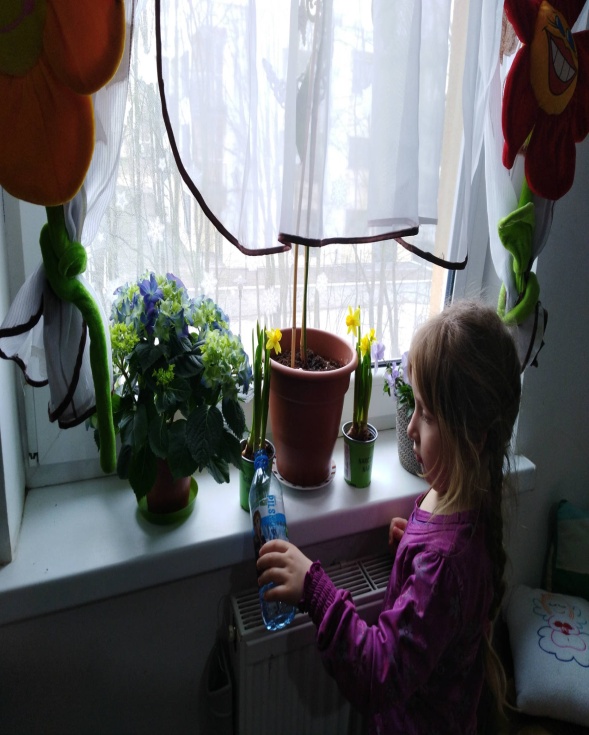 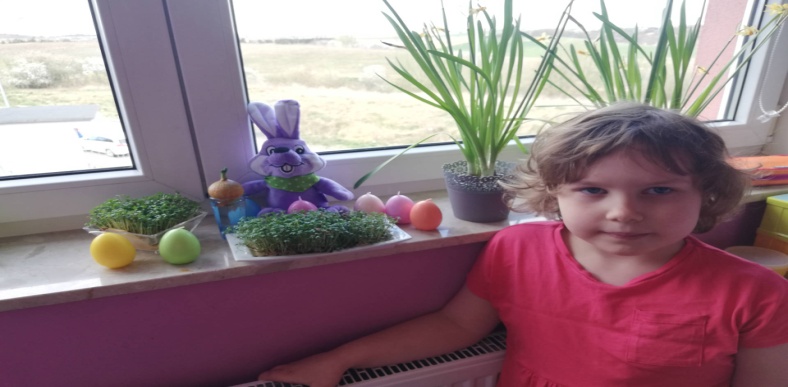 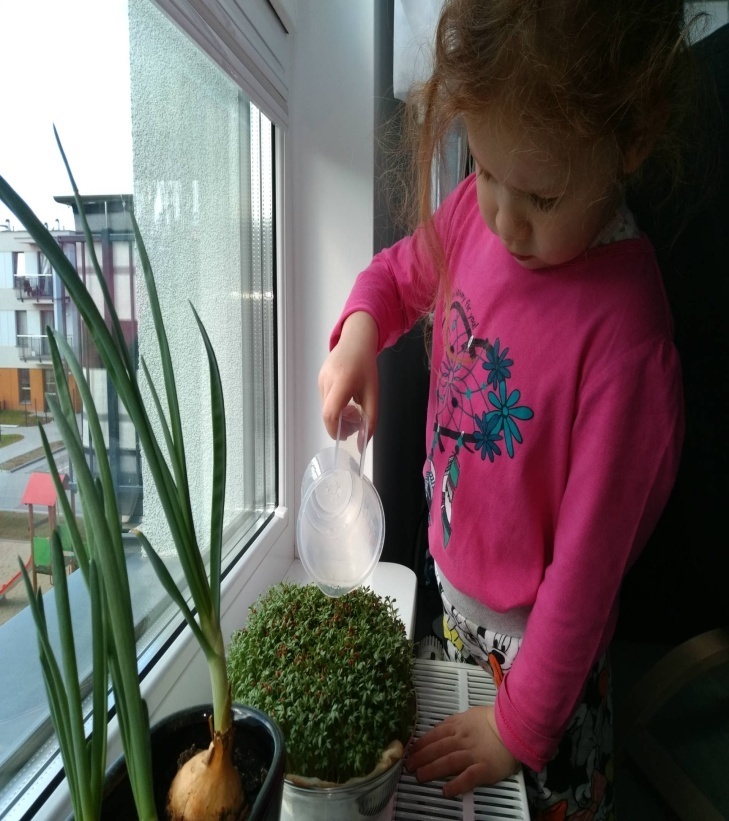 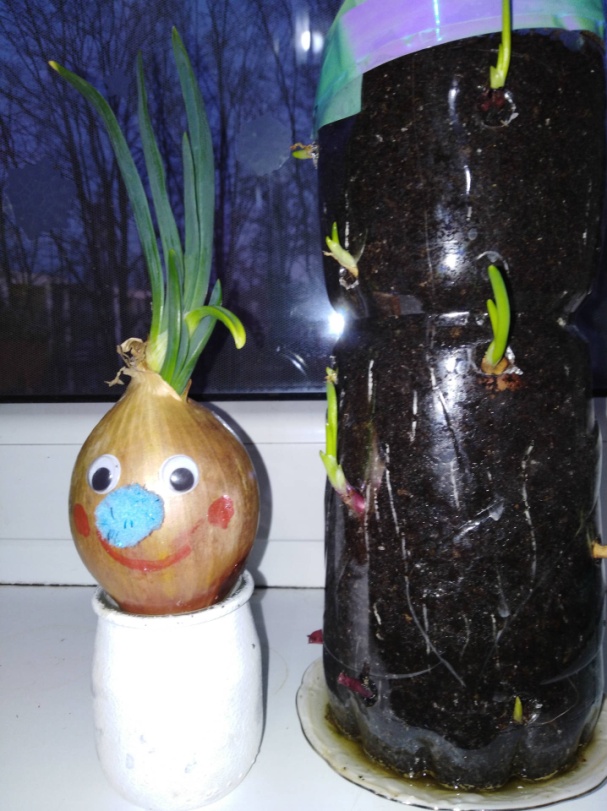 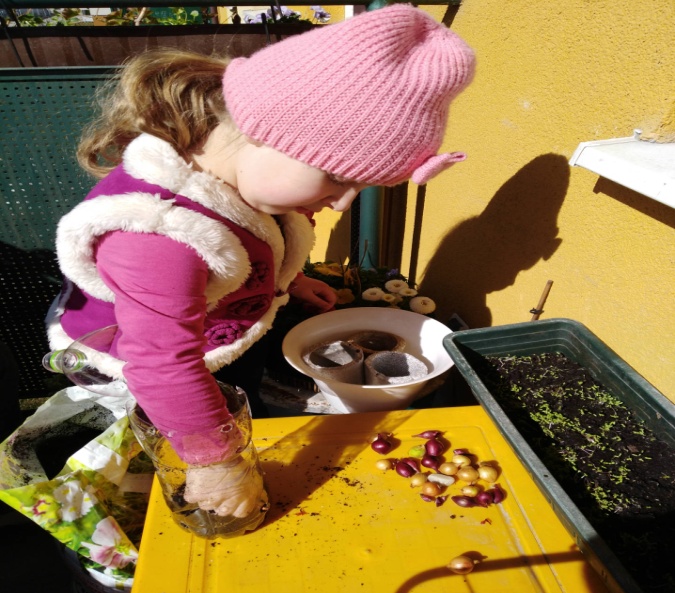 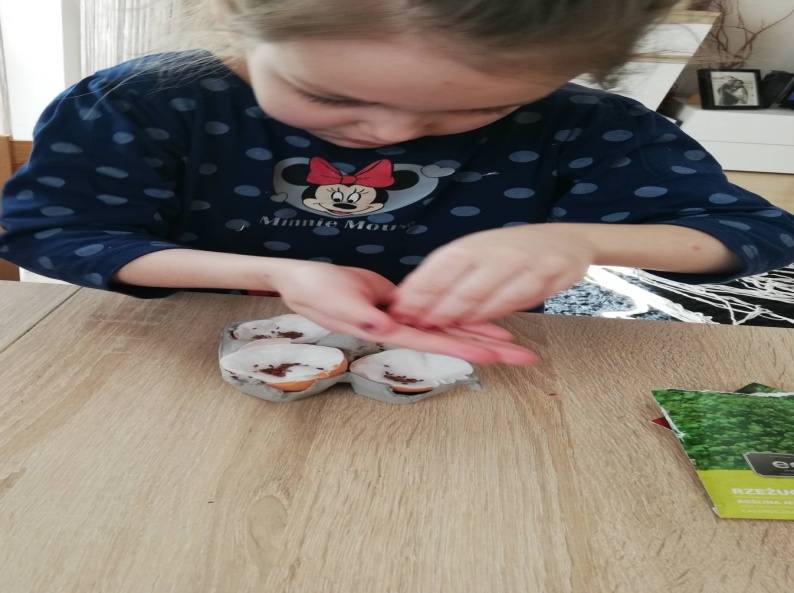 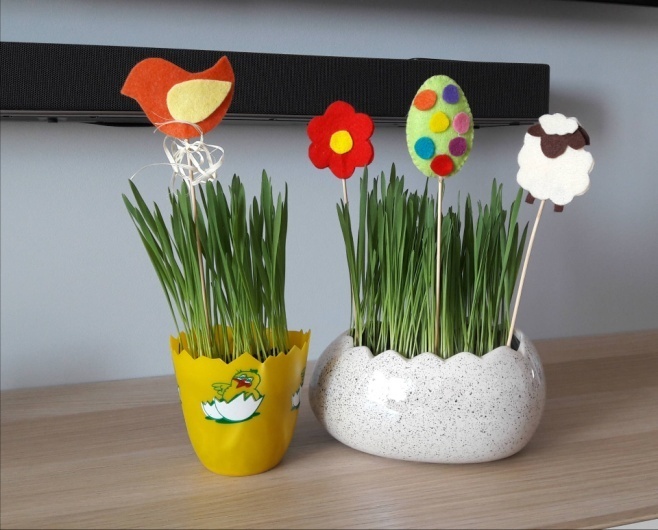 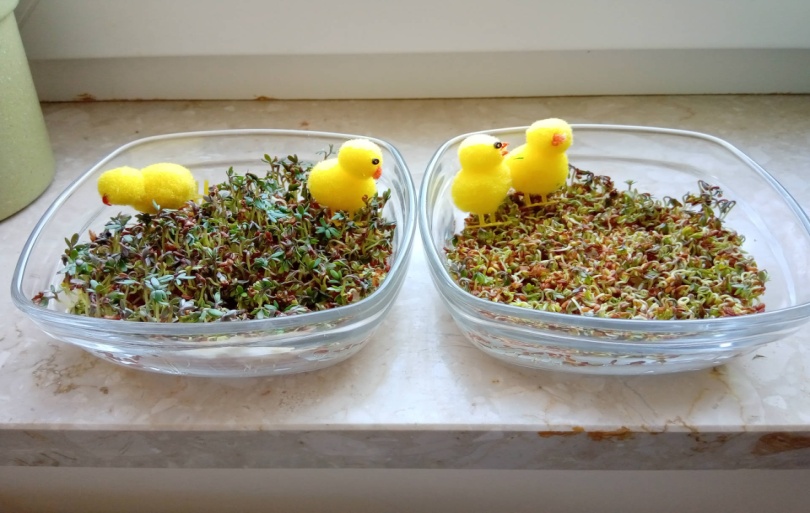 DZIECI WSPÓLNIE Z RODZICAMI PRZYGOTOWYWAŁY POTRAWY Z EKOLOGICZNYCH PRODUKTÓW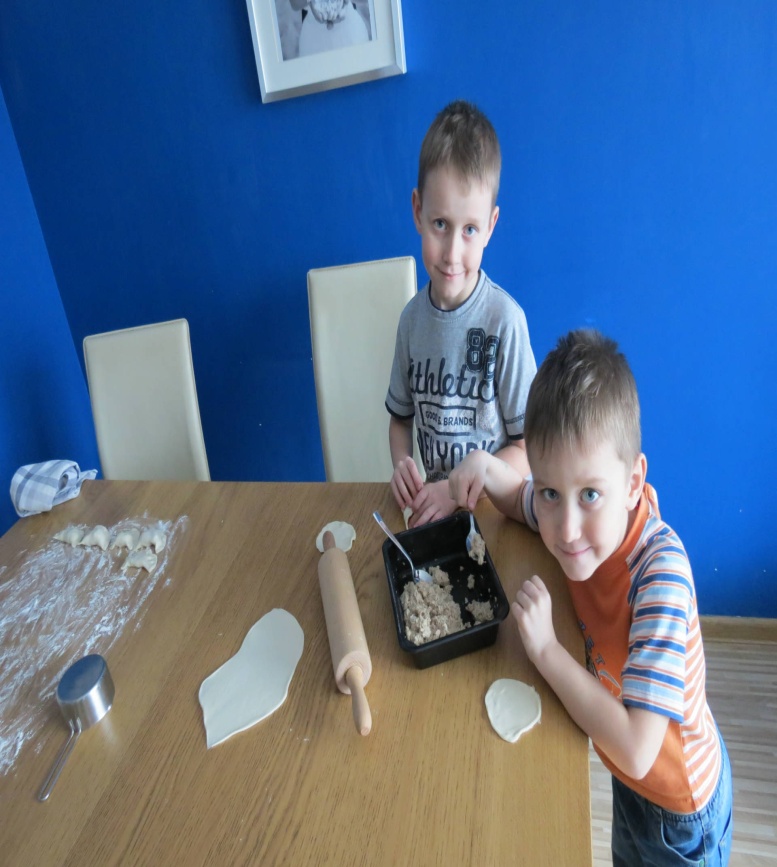 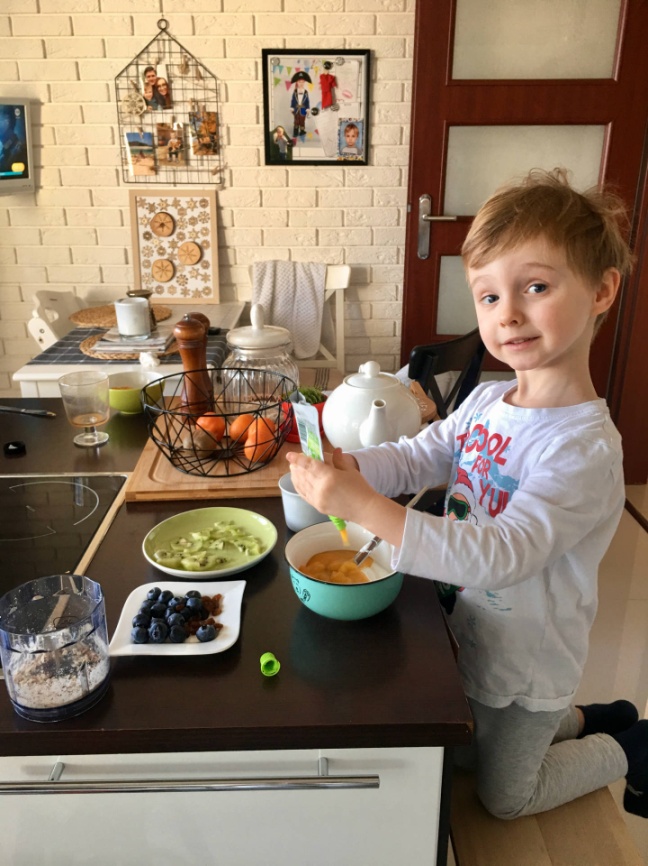 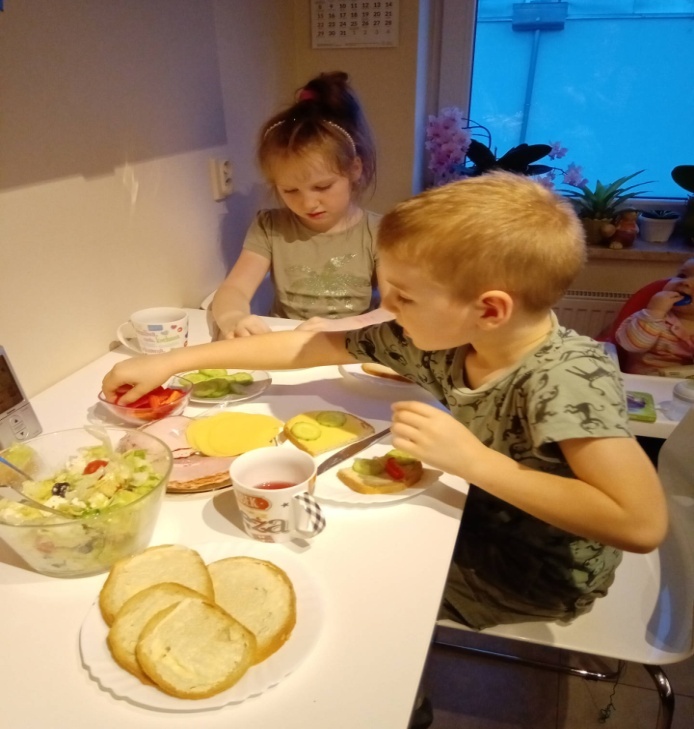 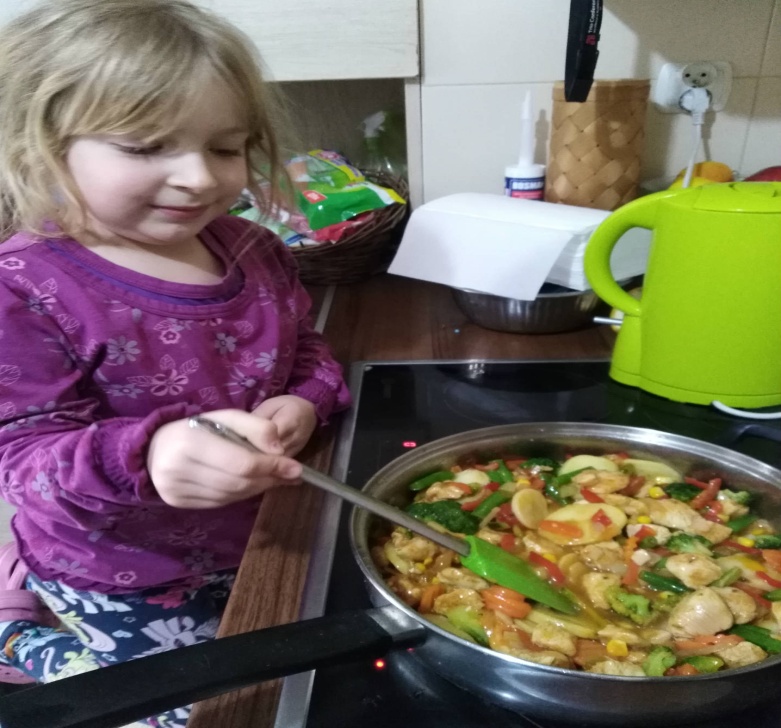 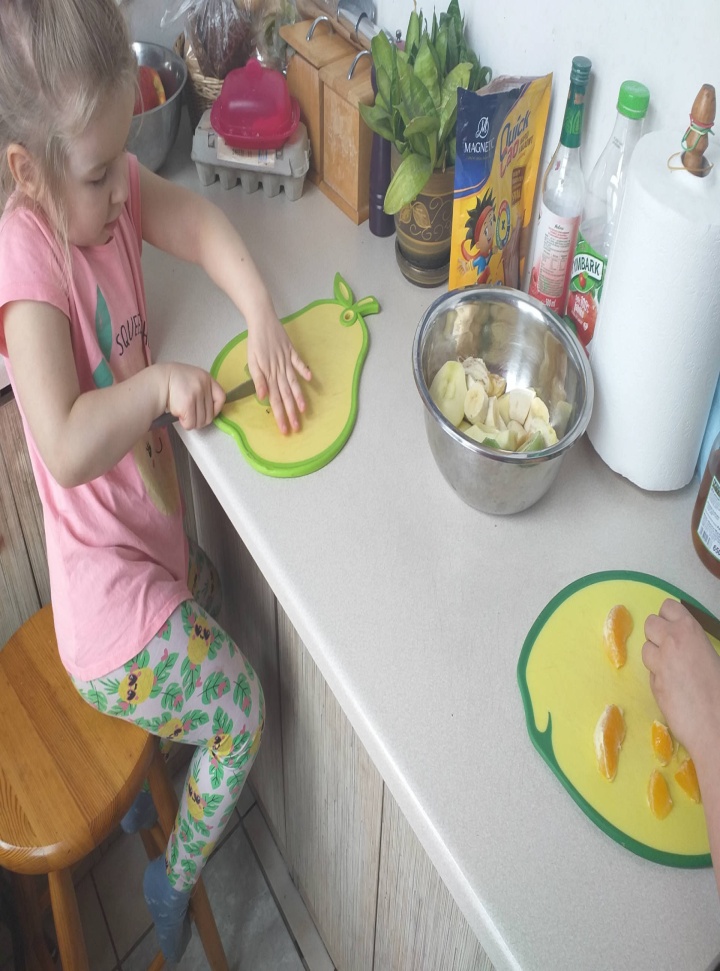 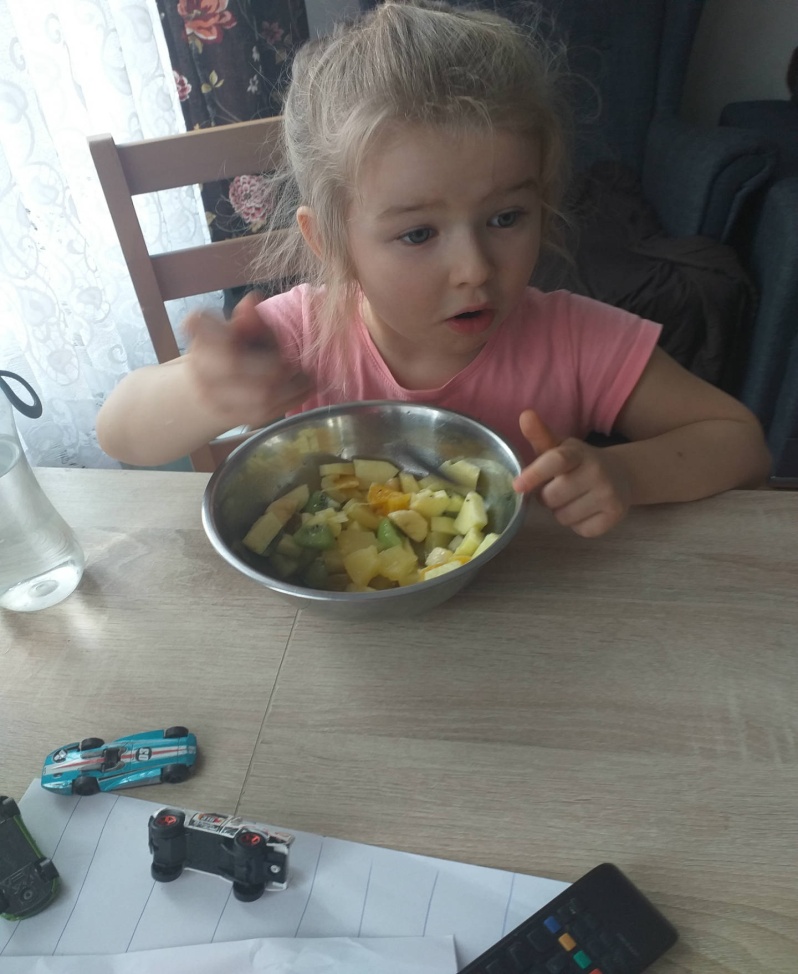 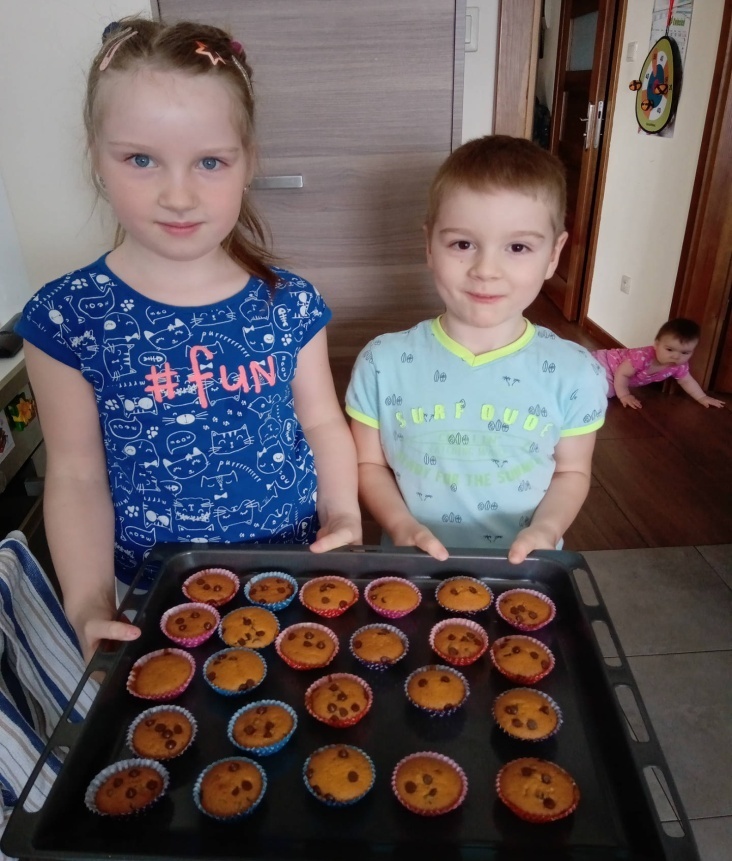 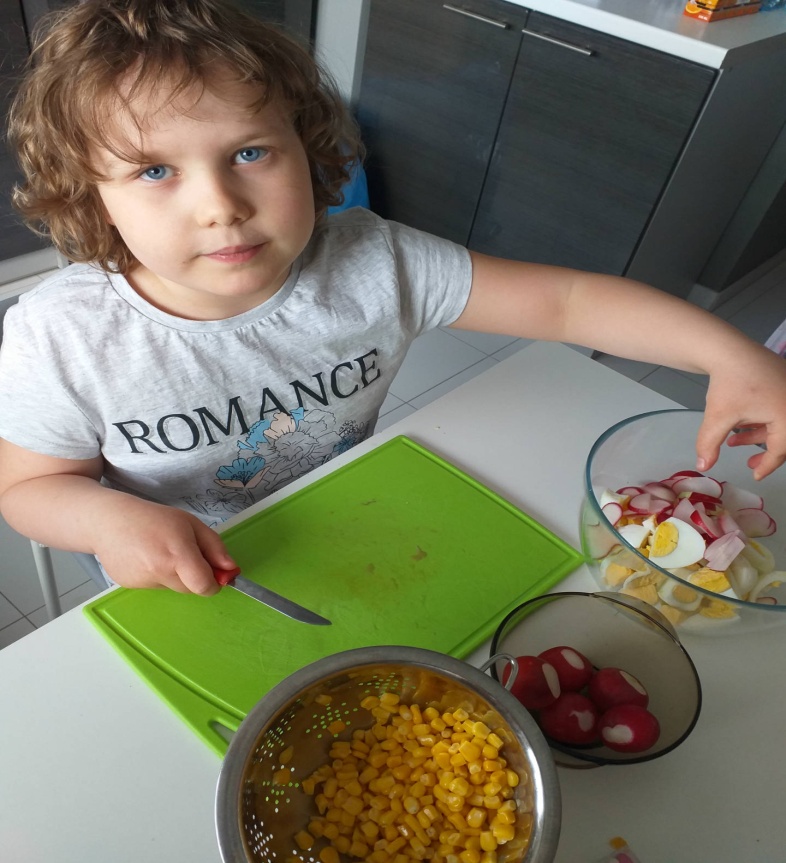 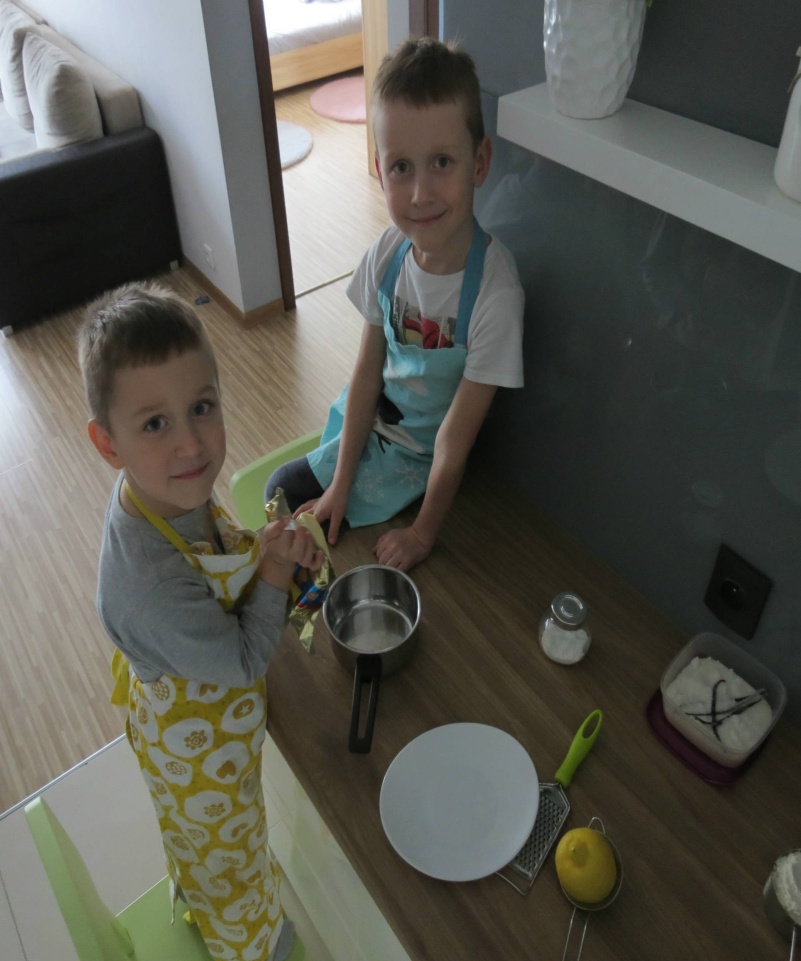 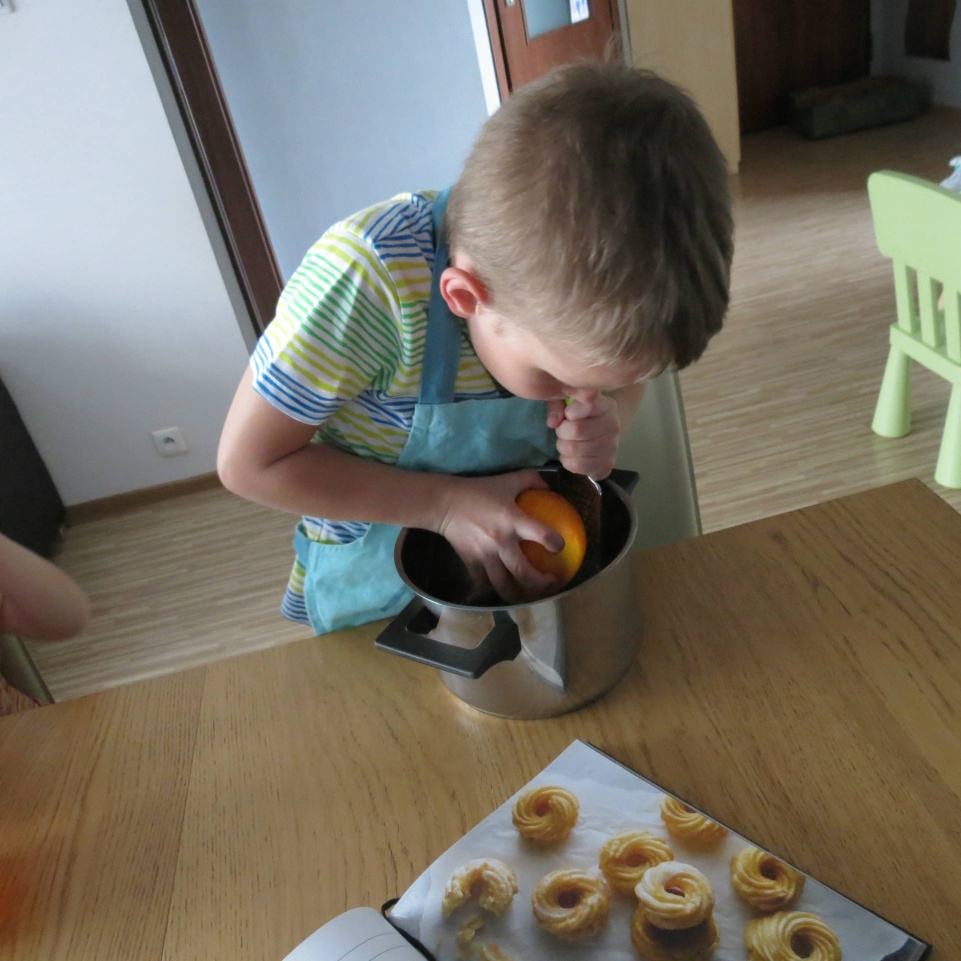 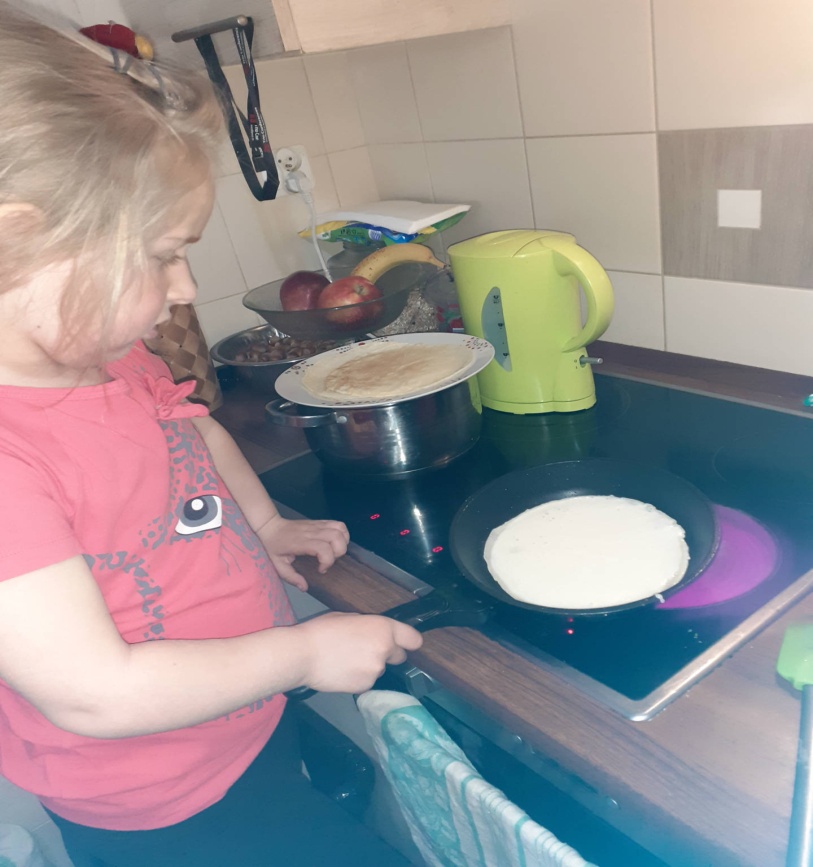 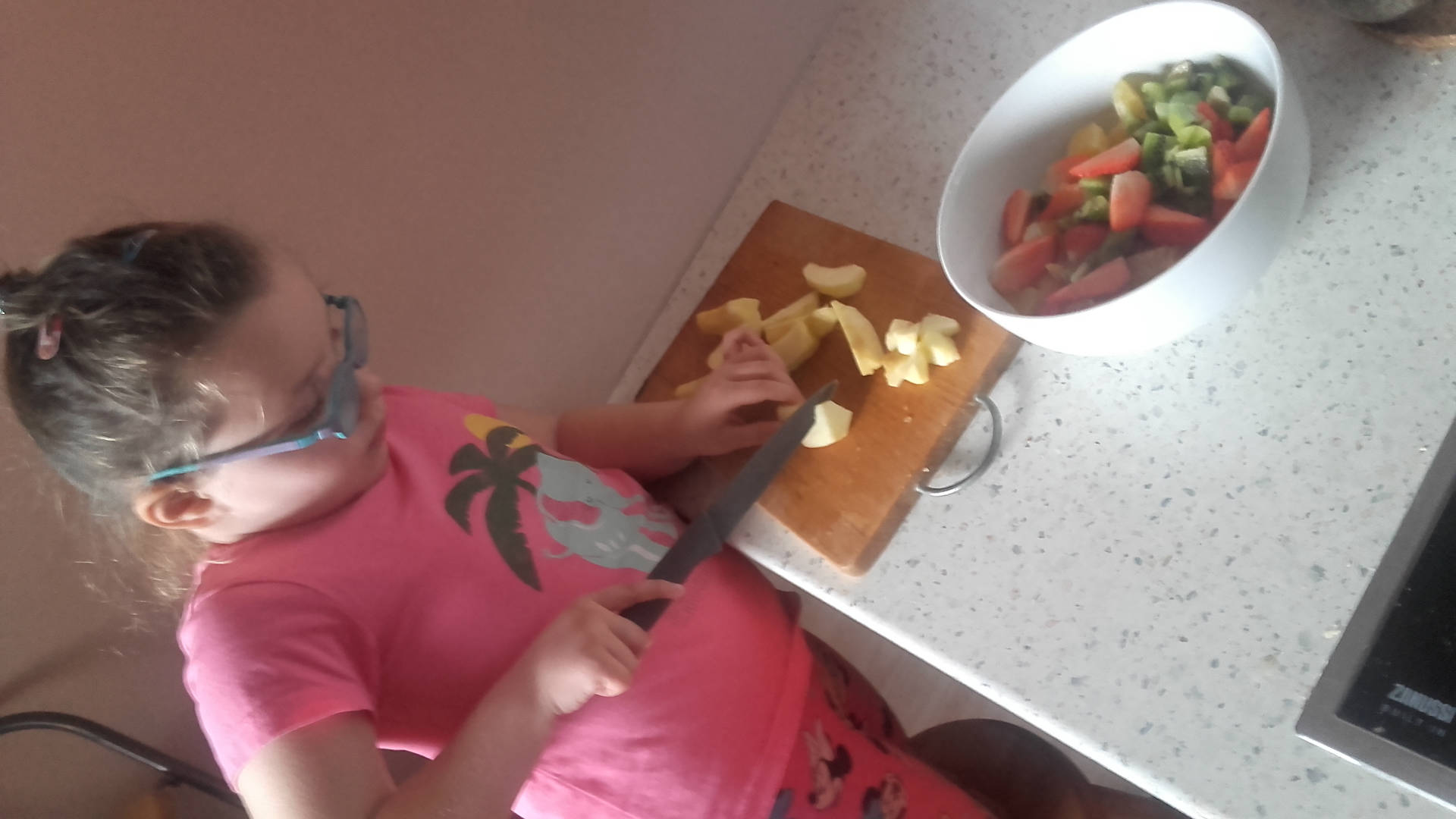 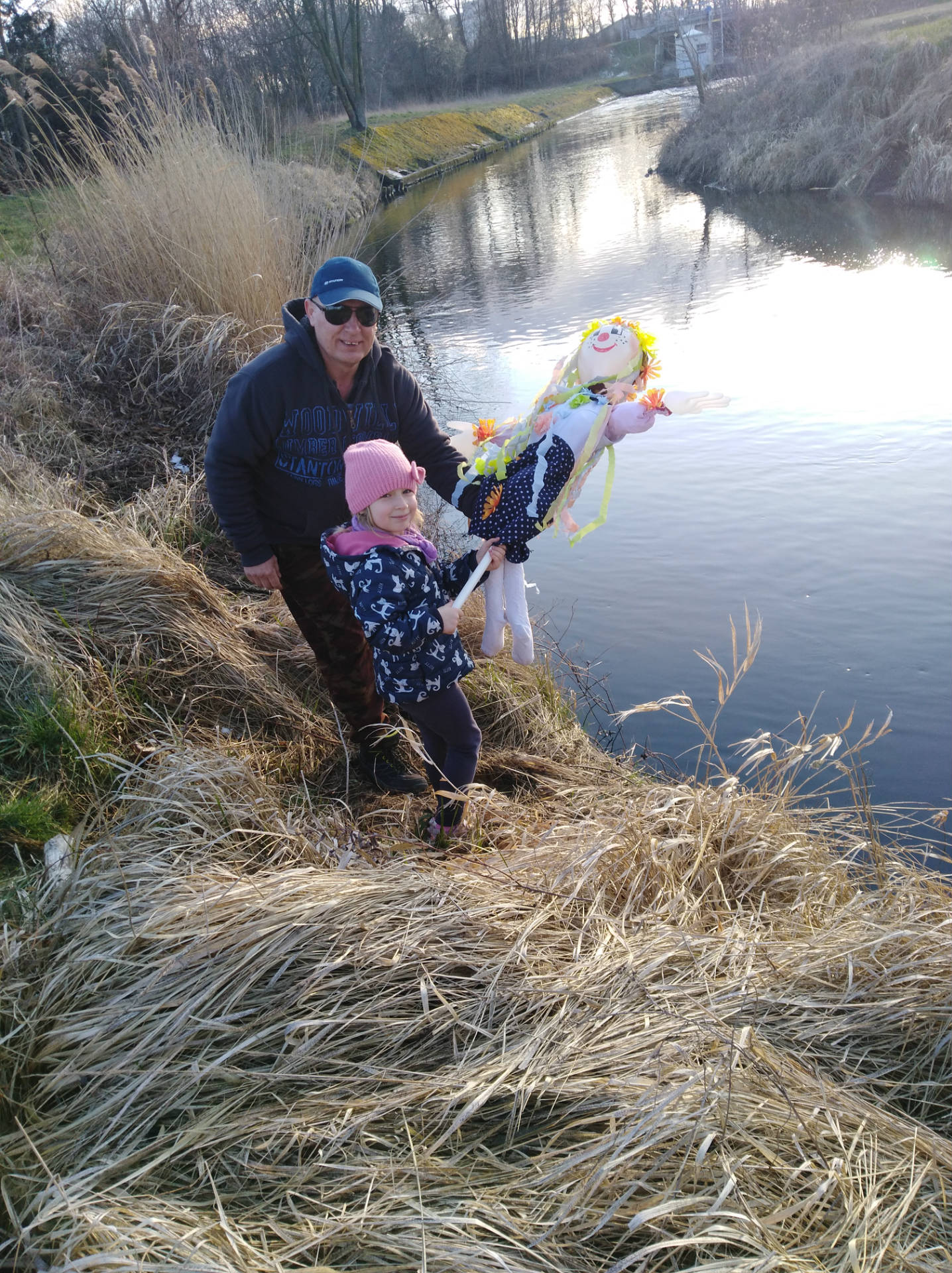 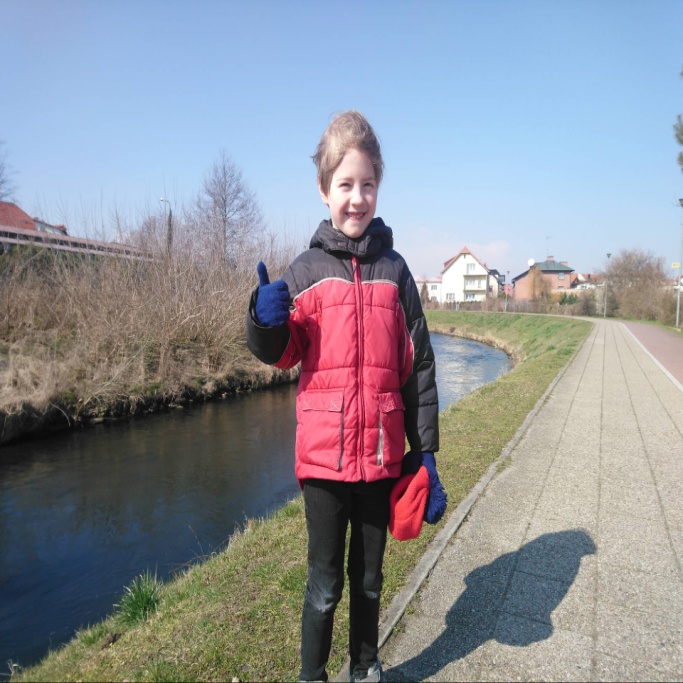 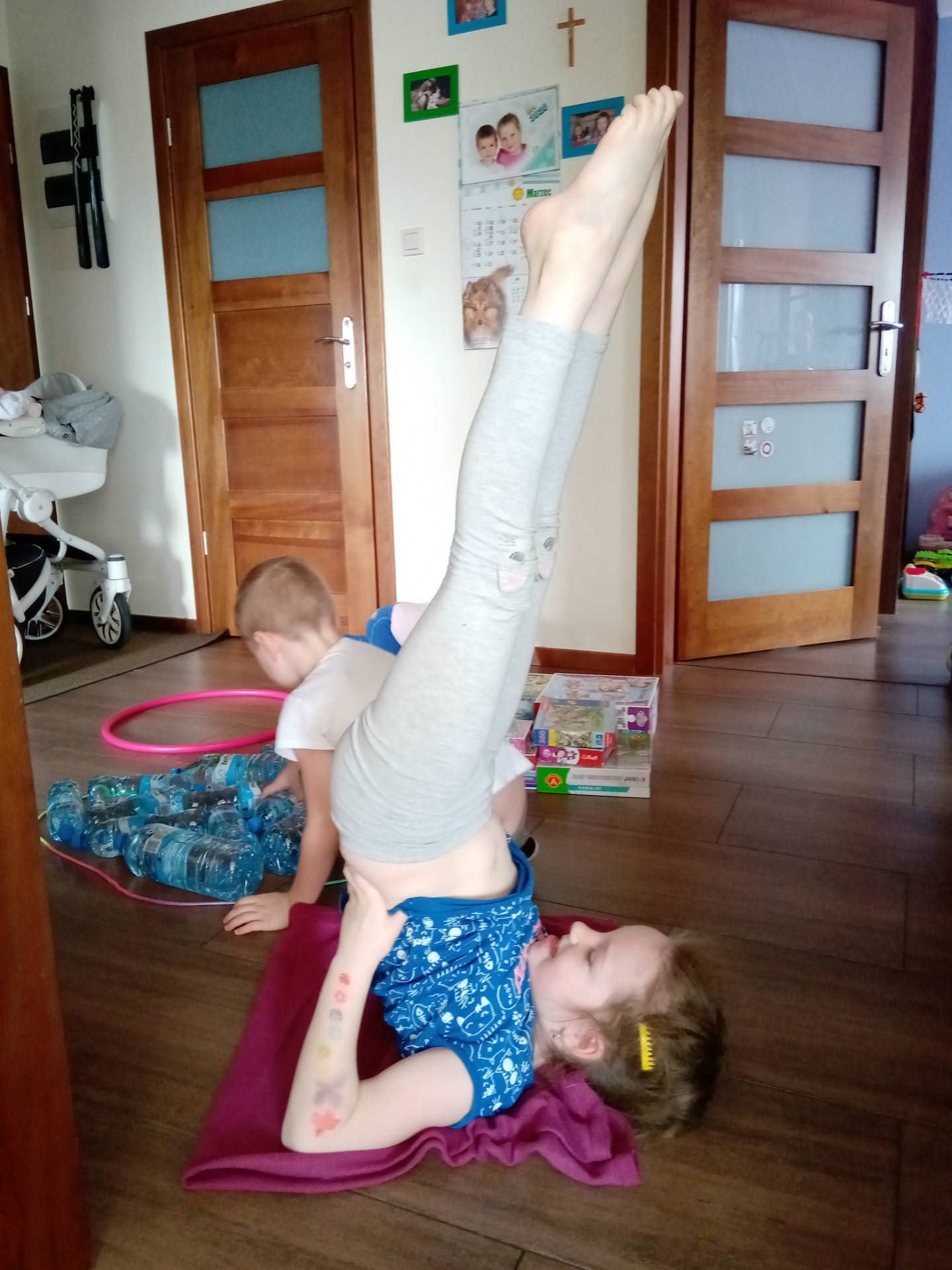 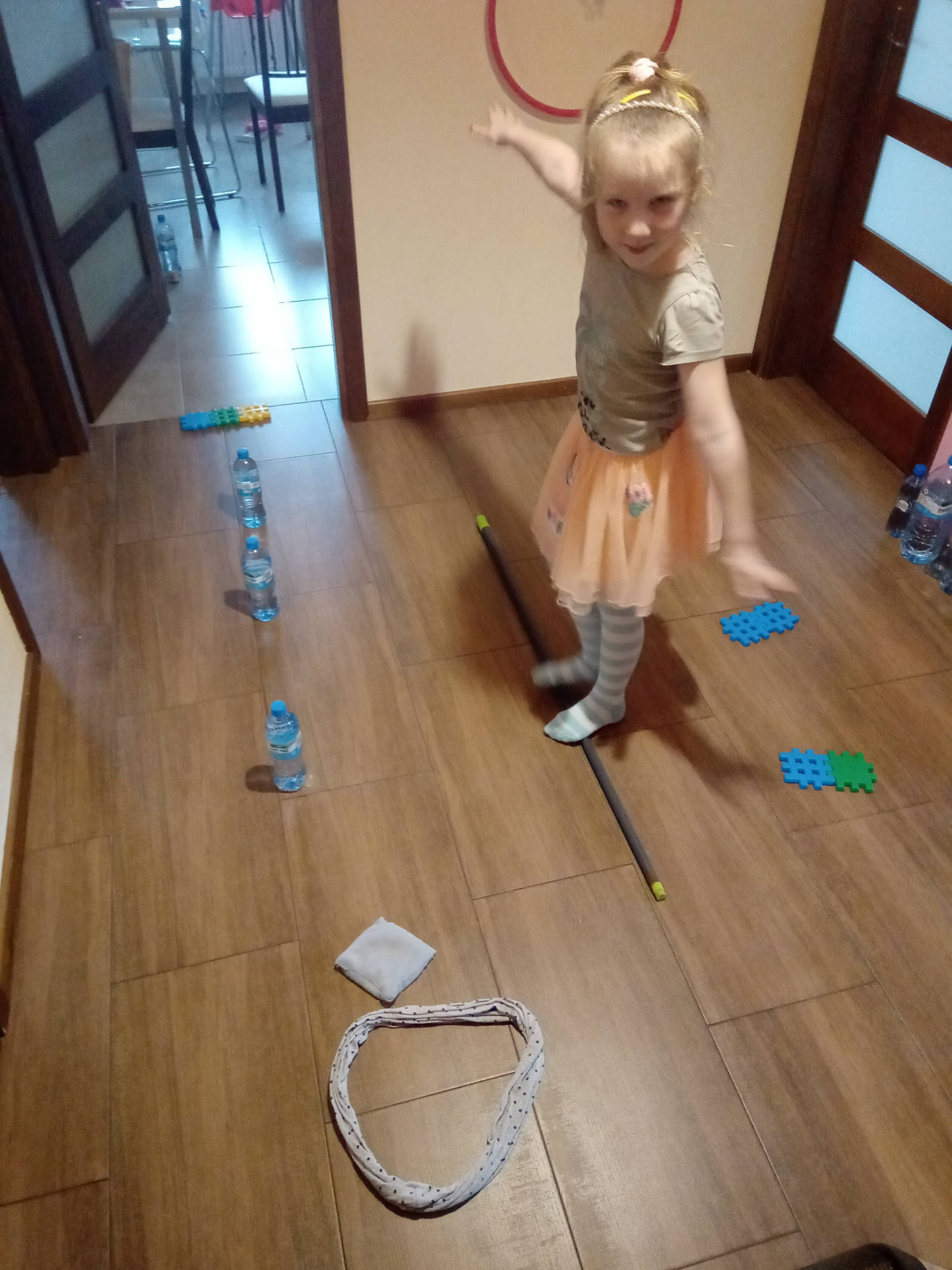 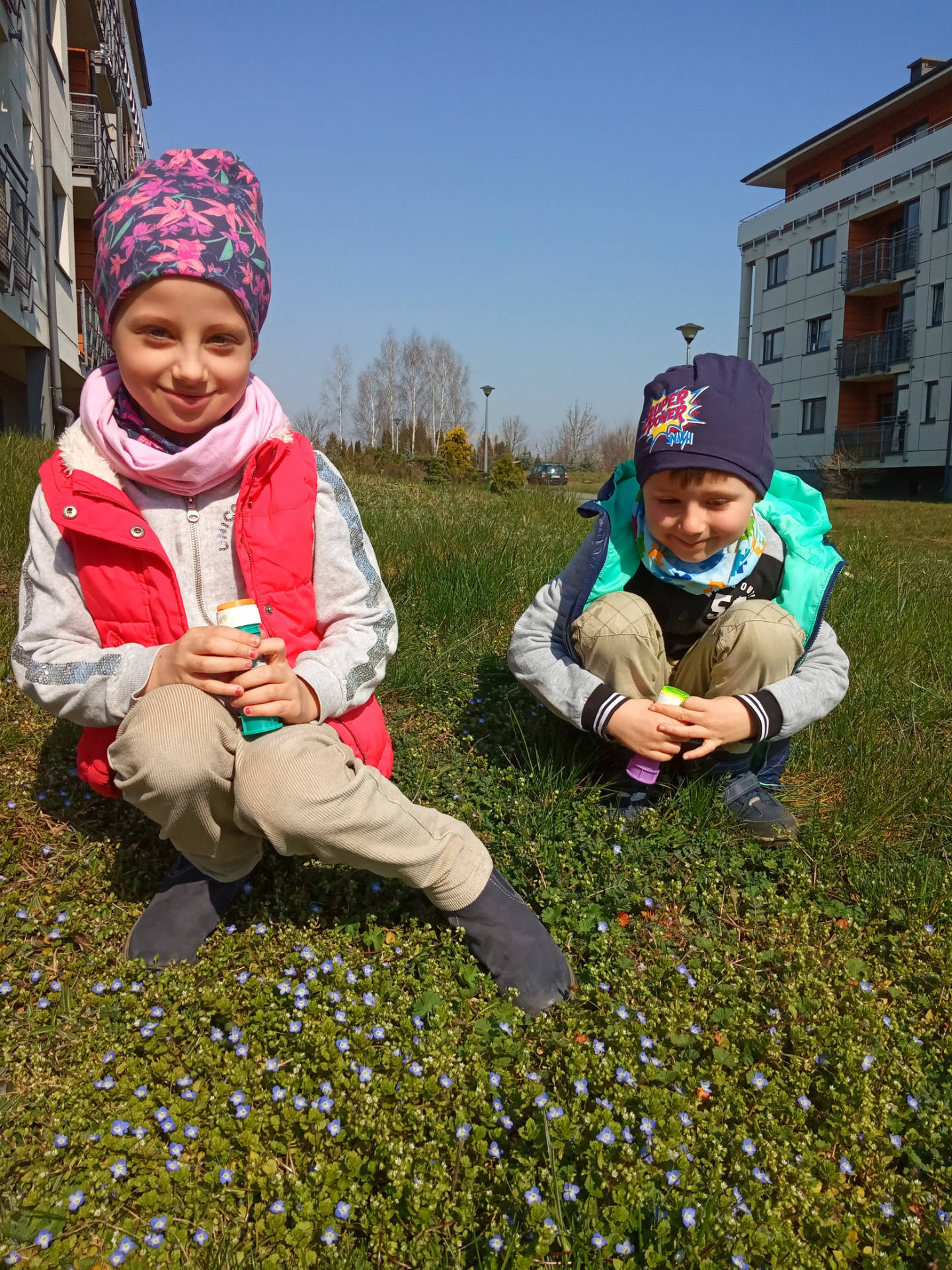 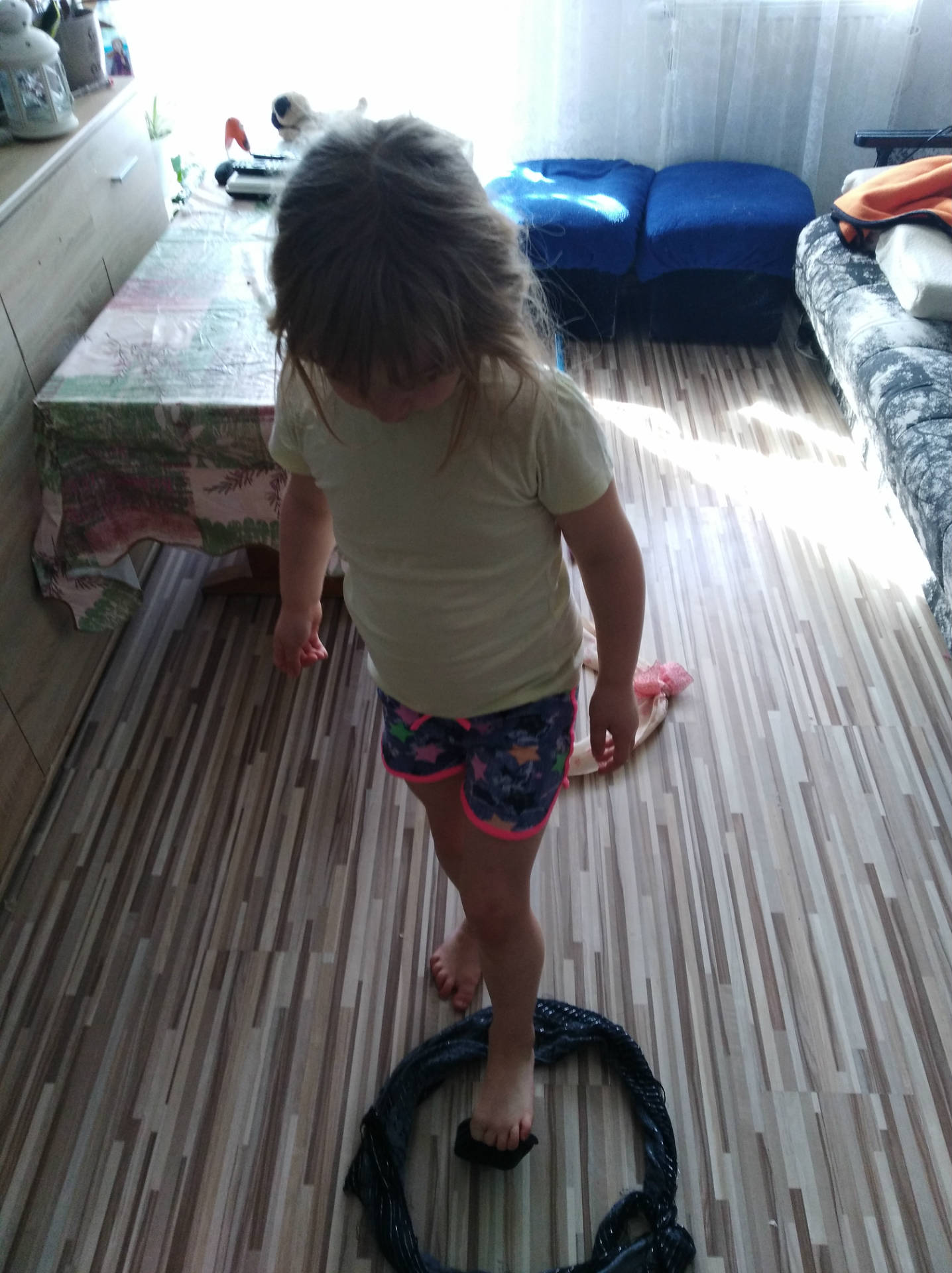 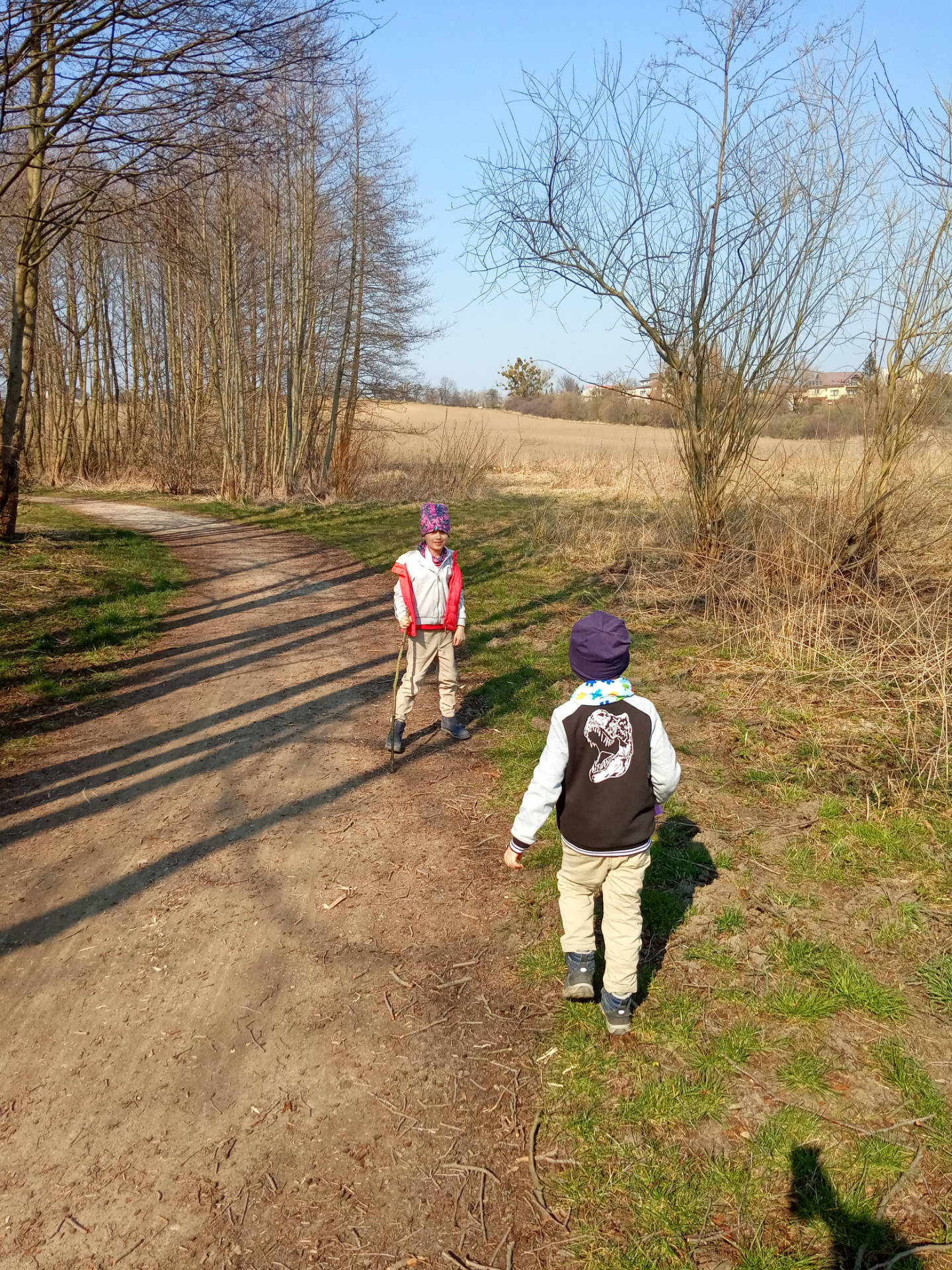 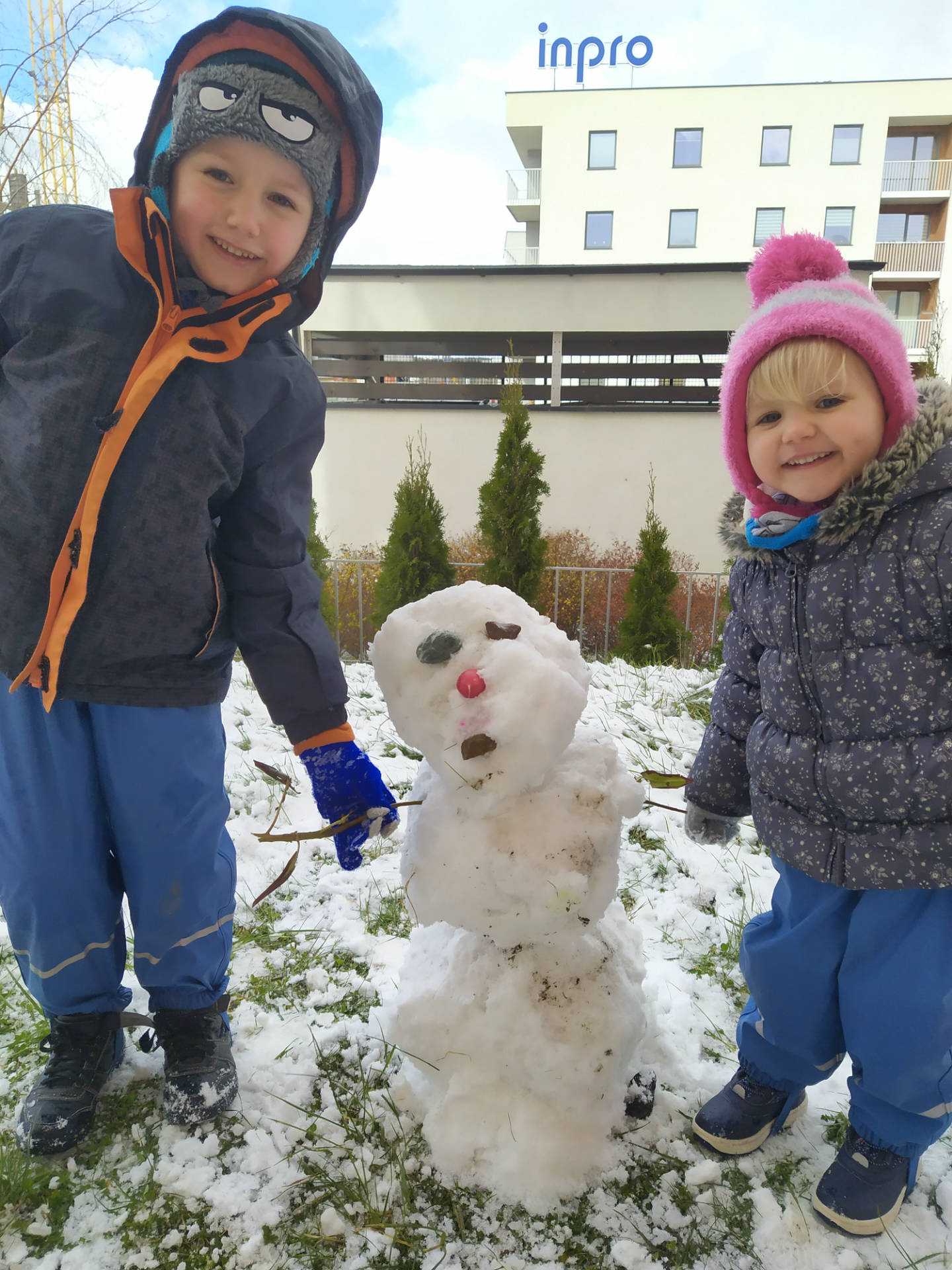 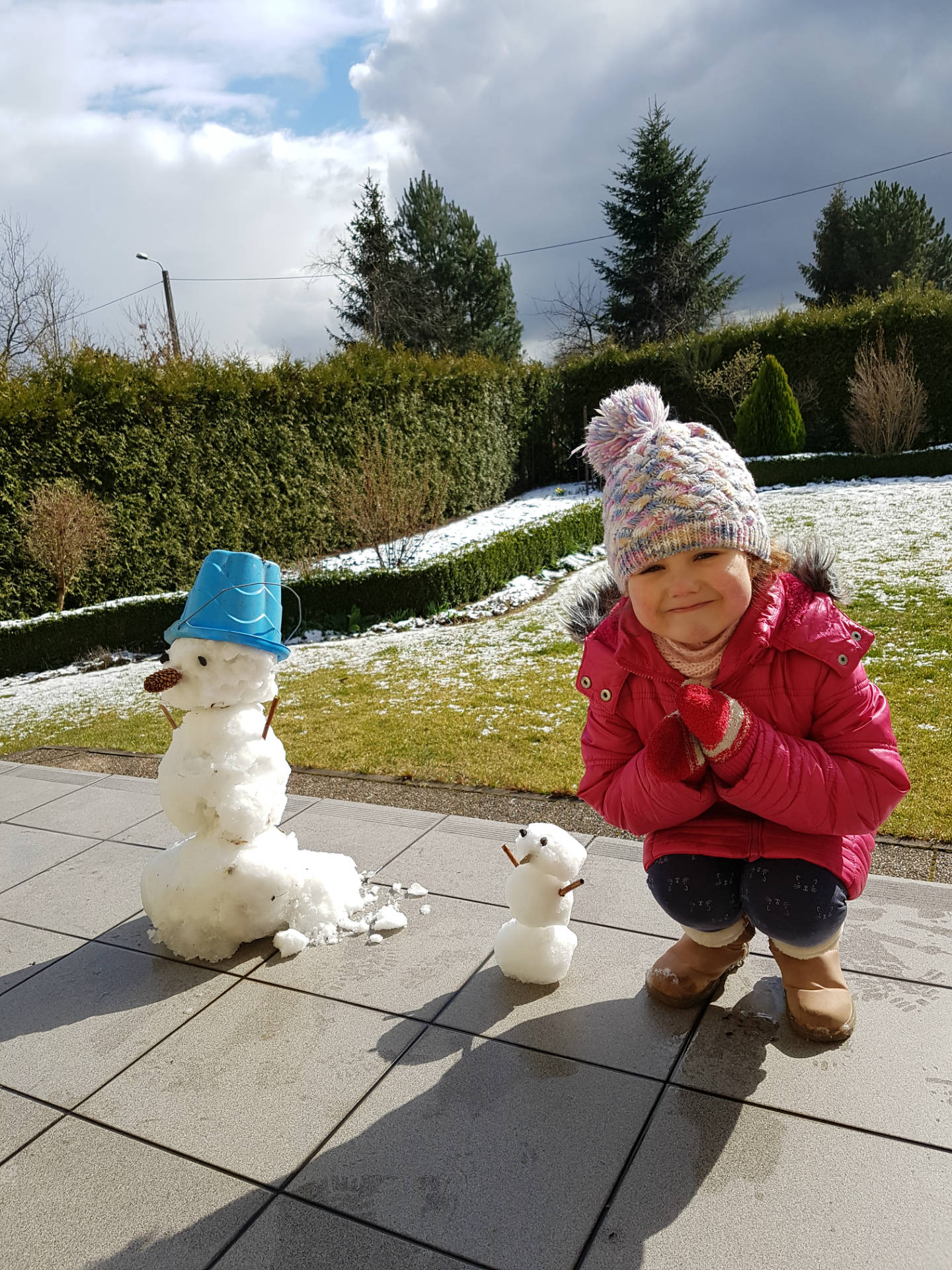 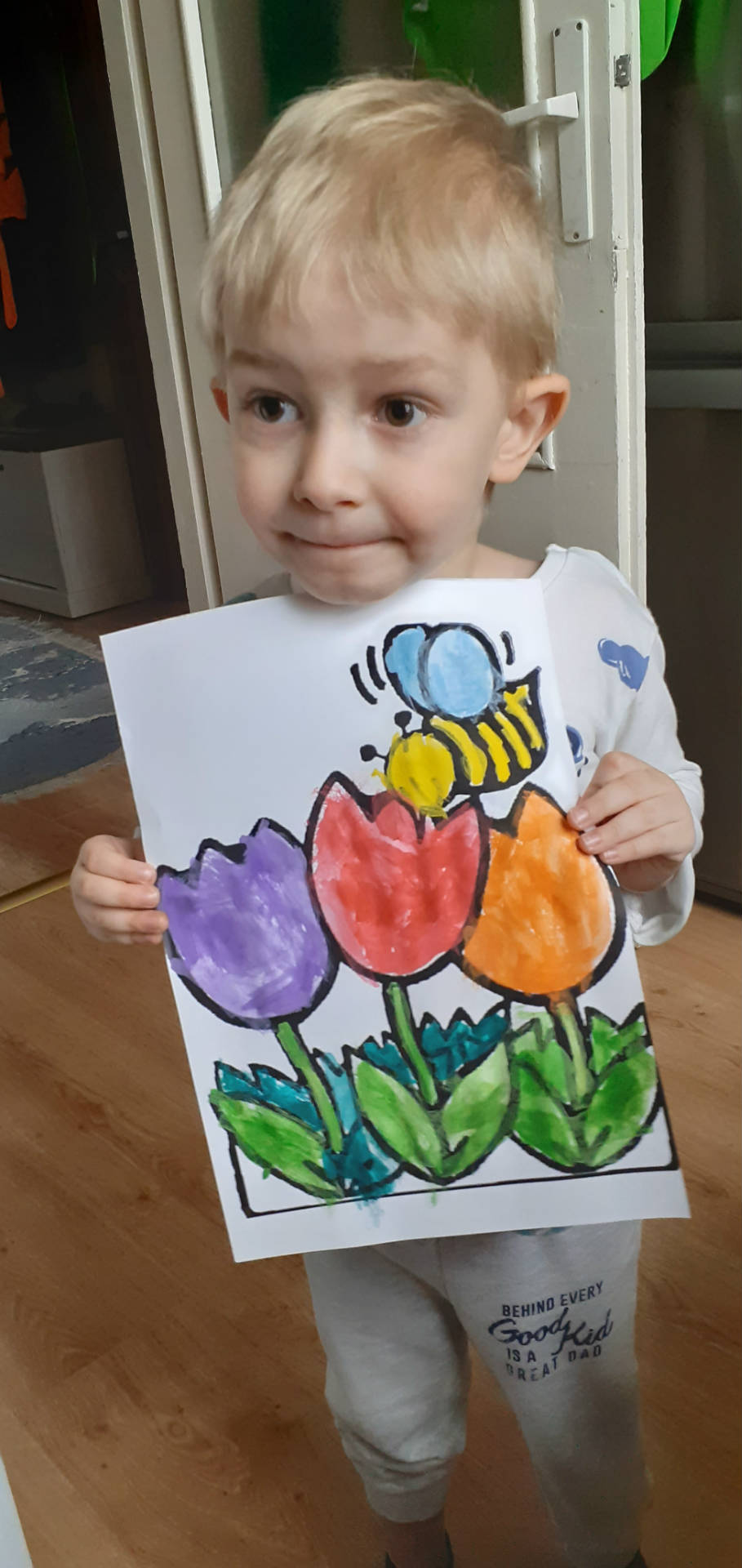 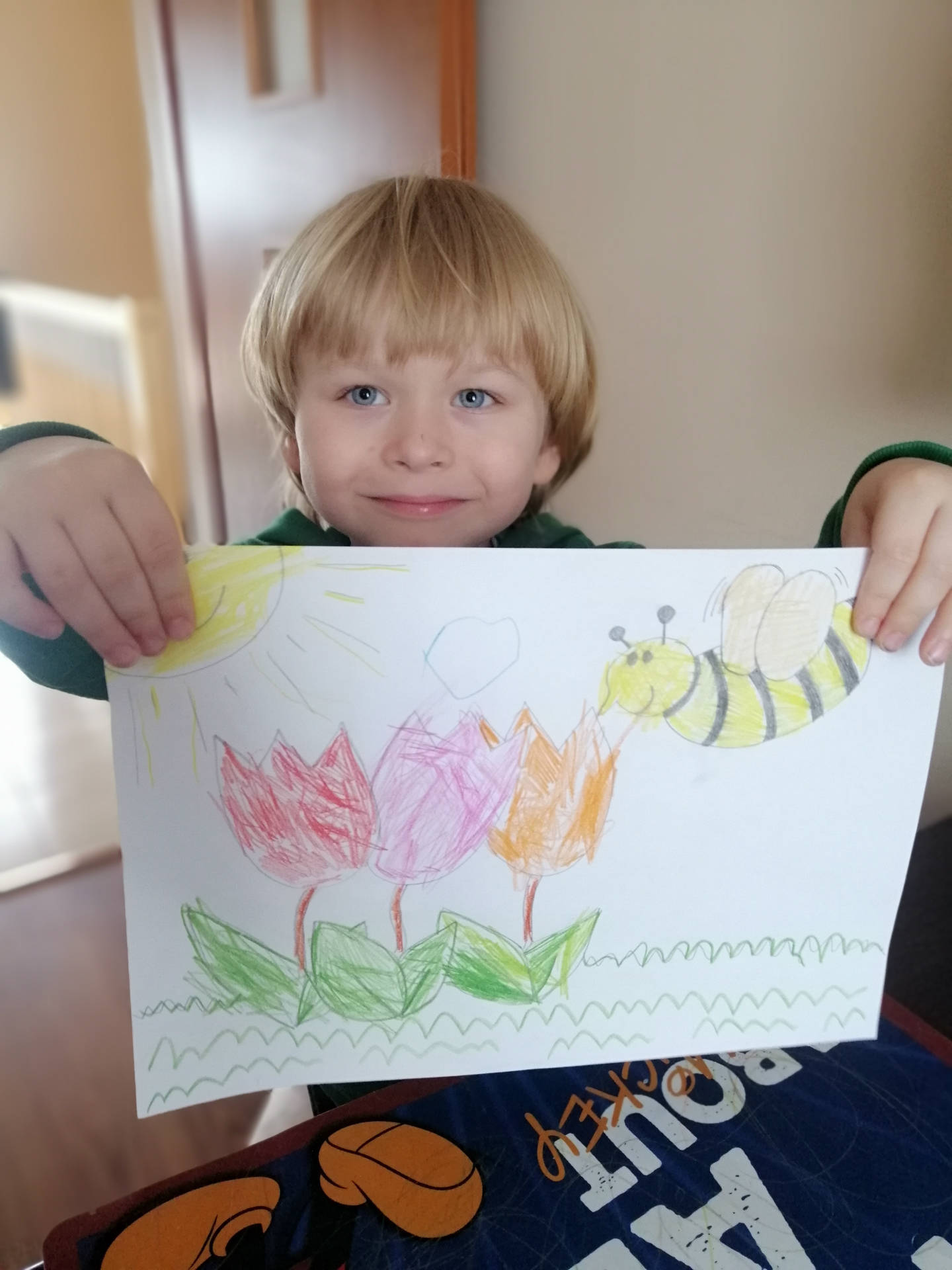 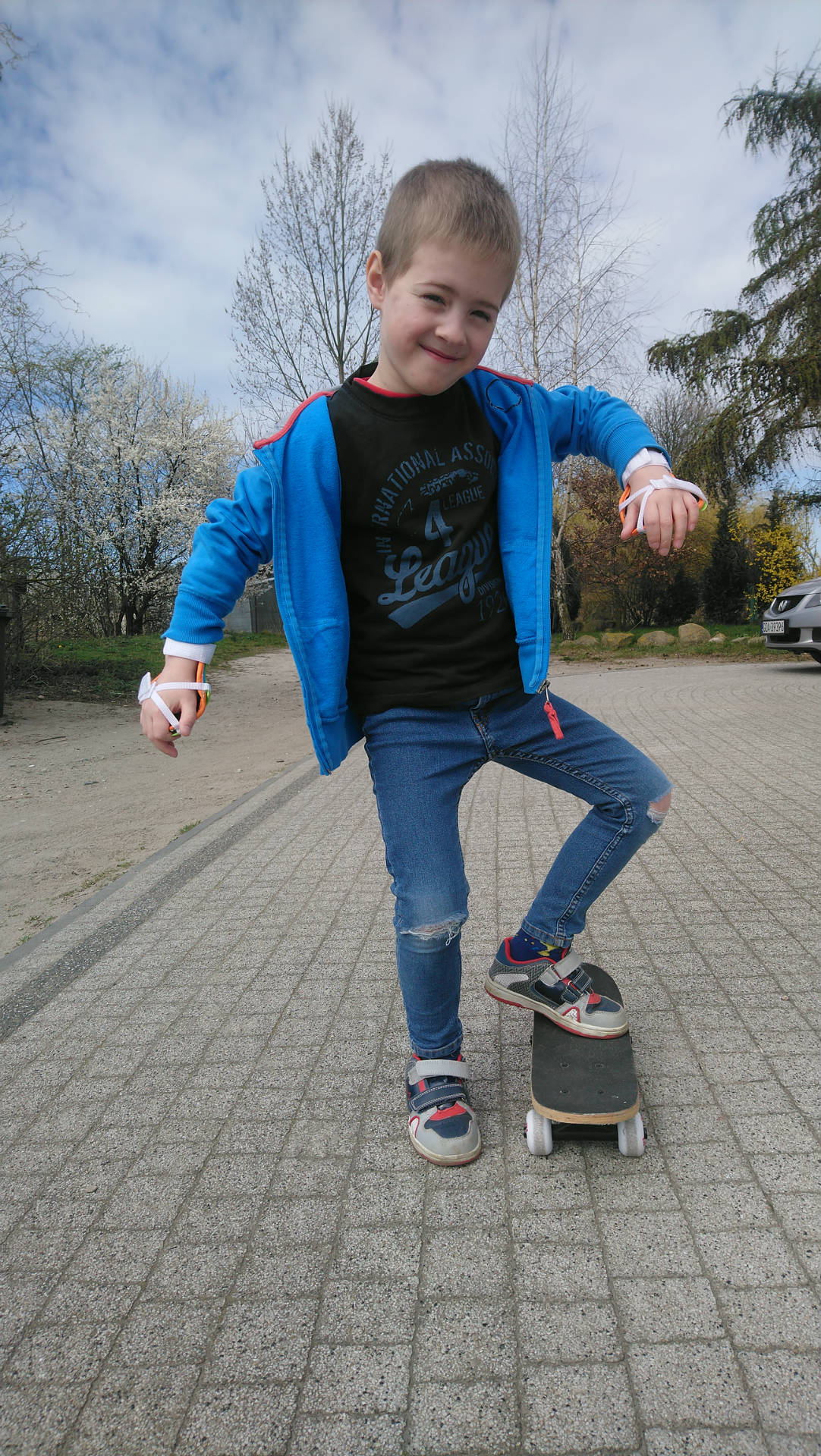 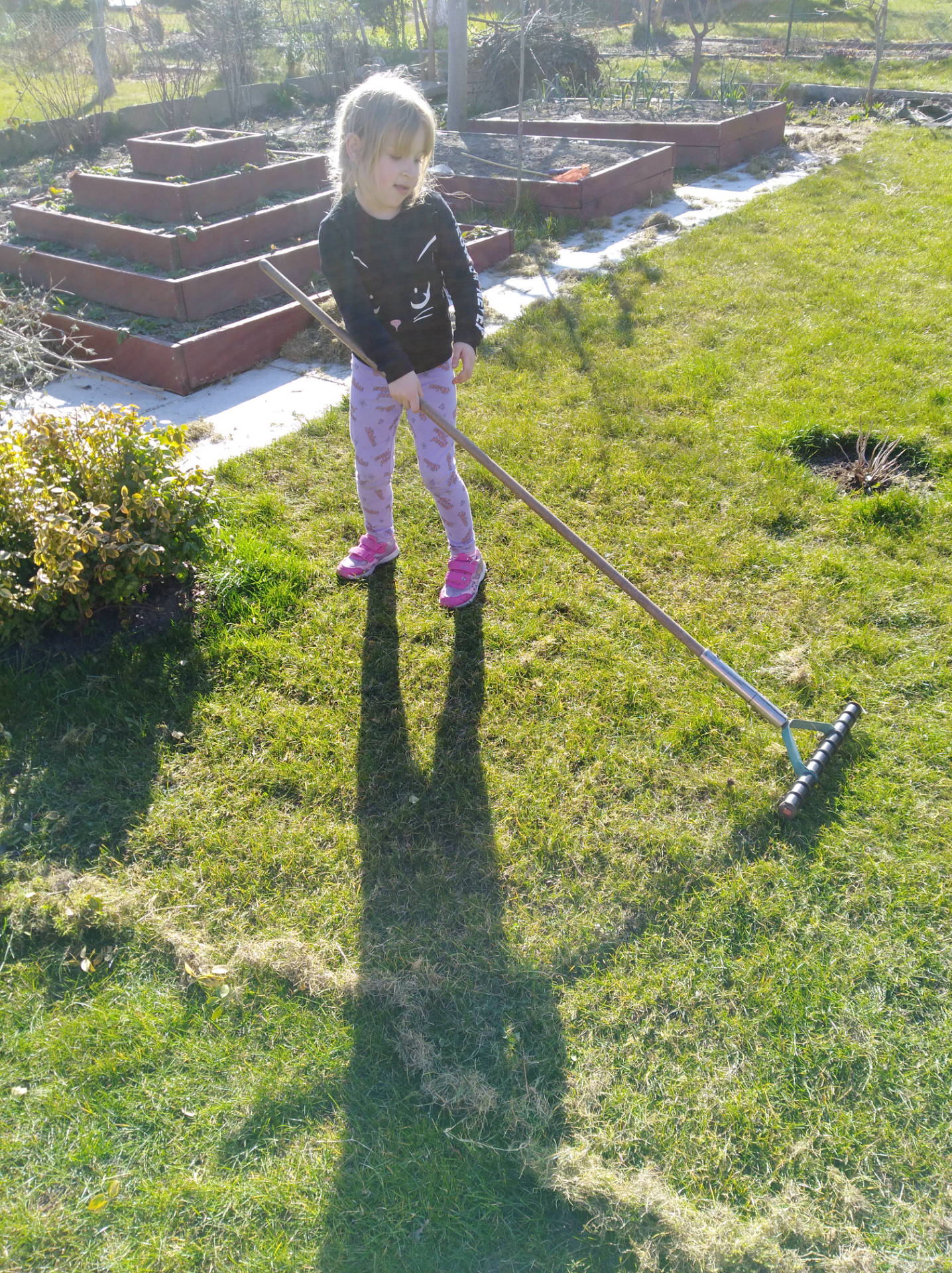 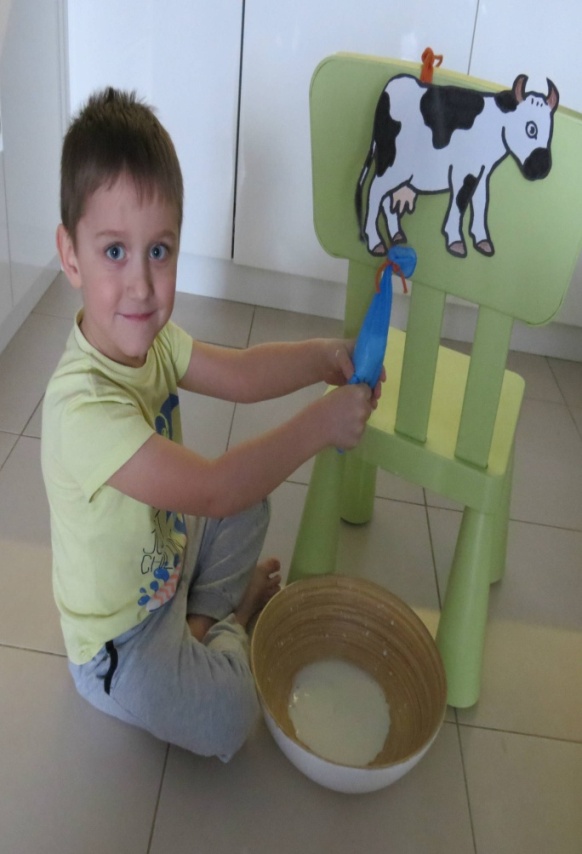 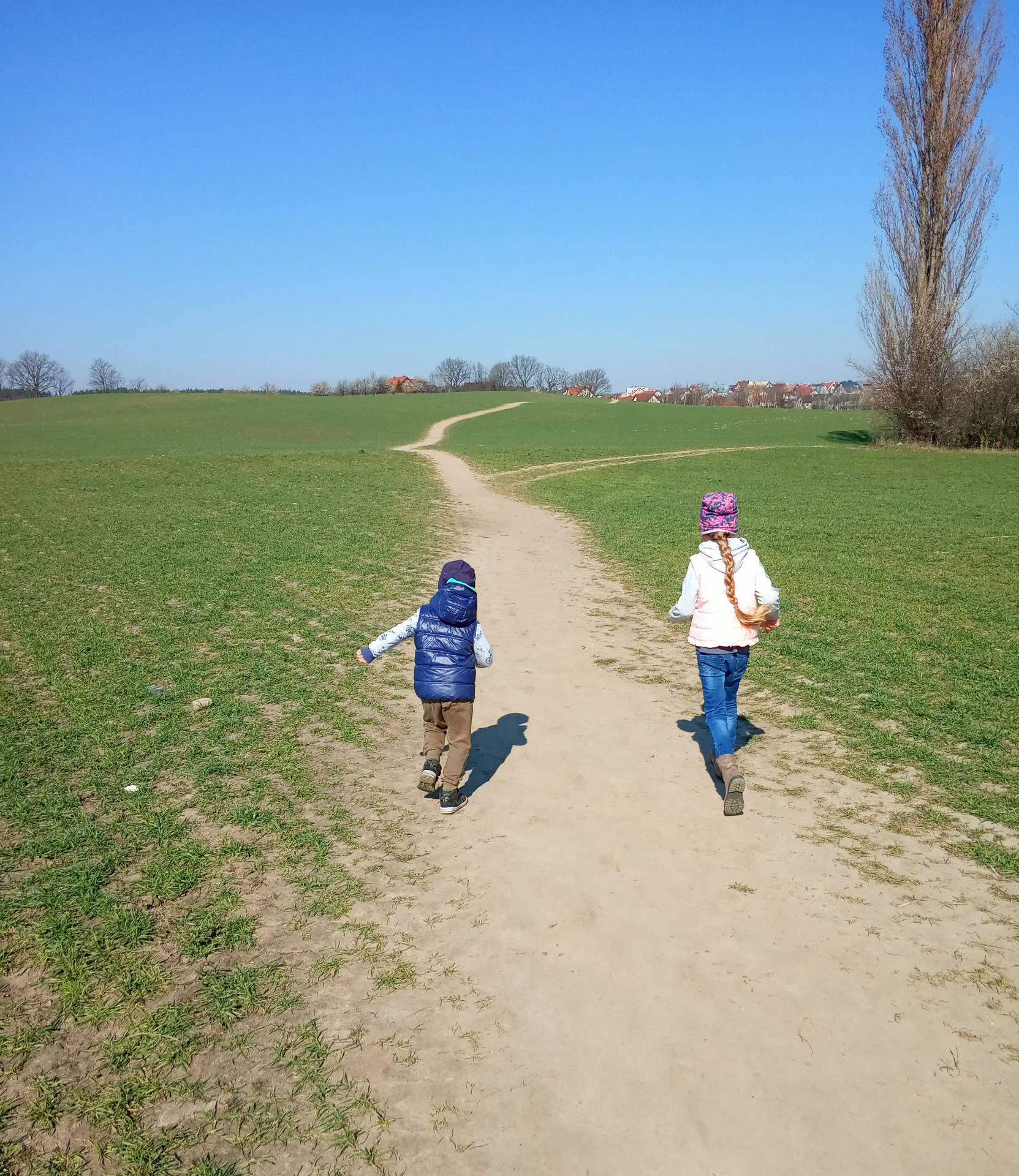 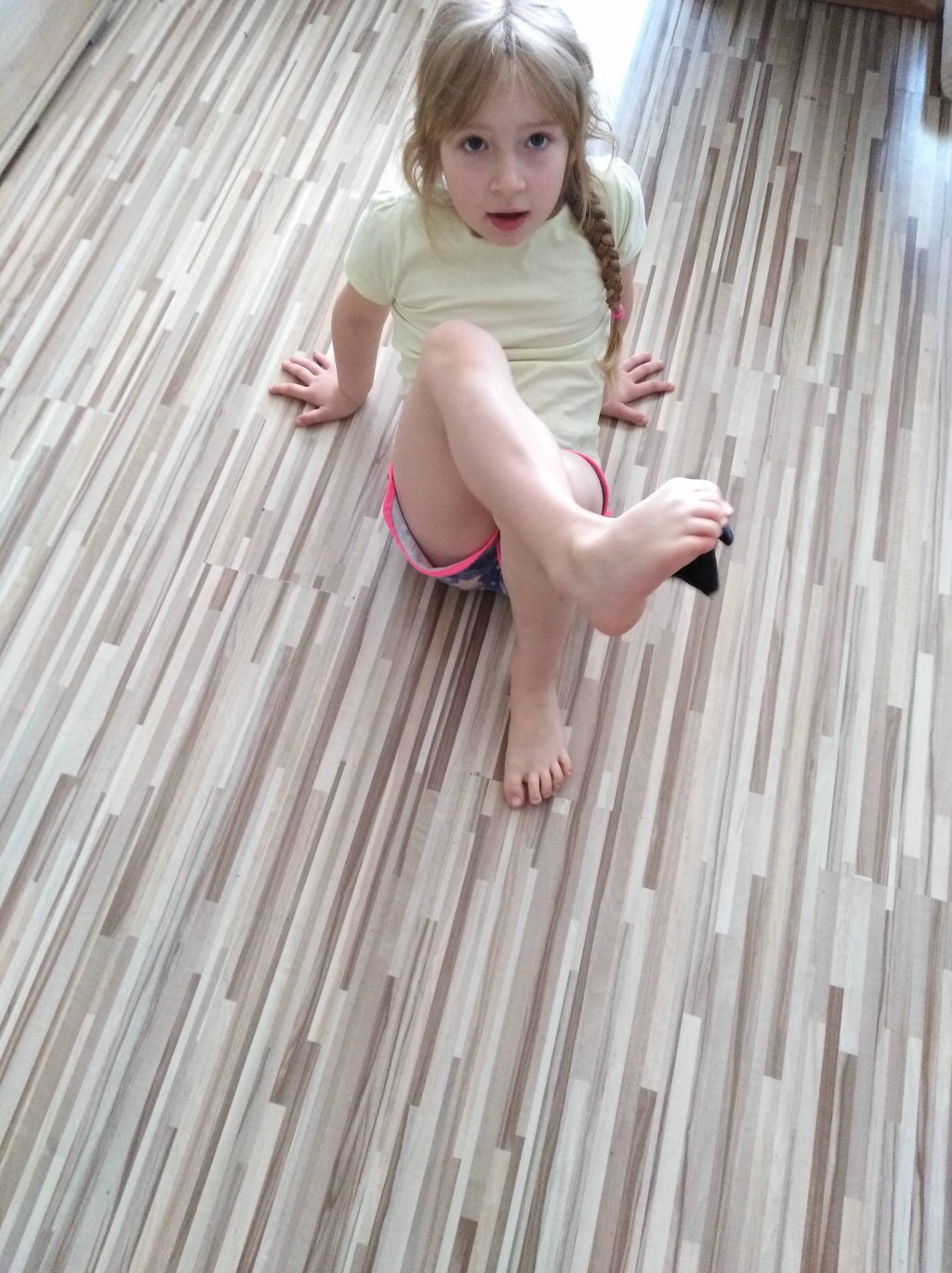 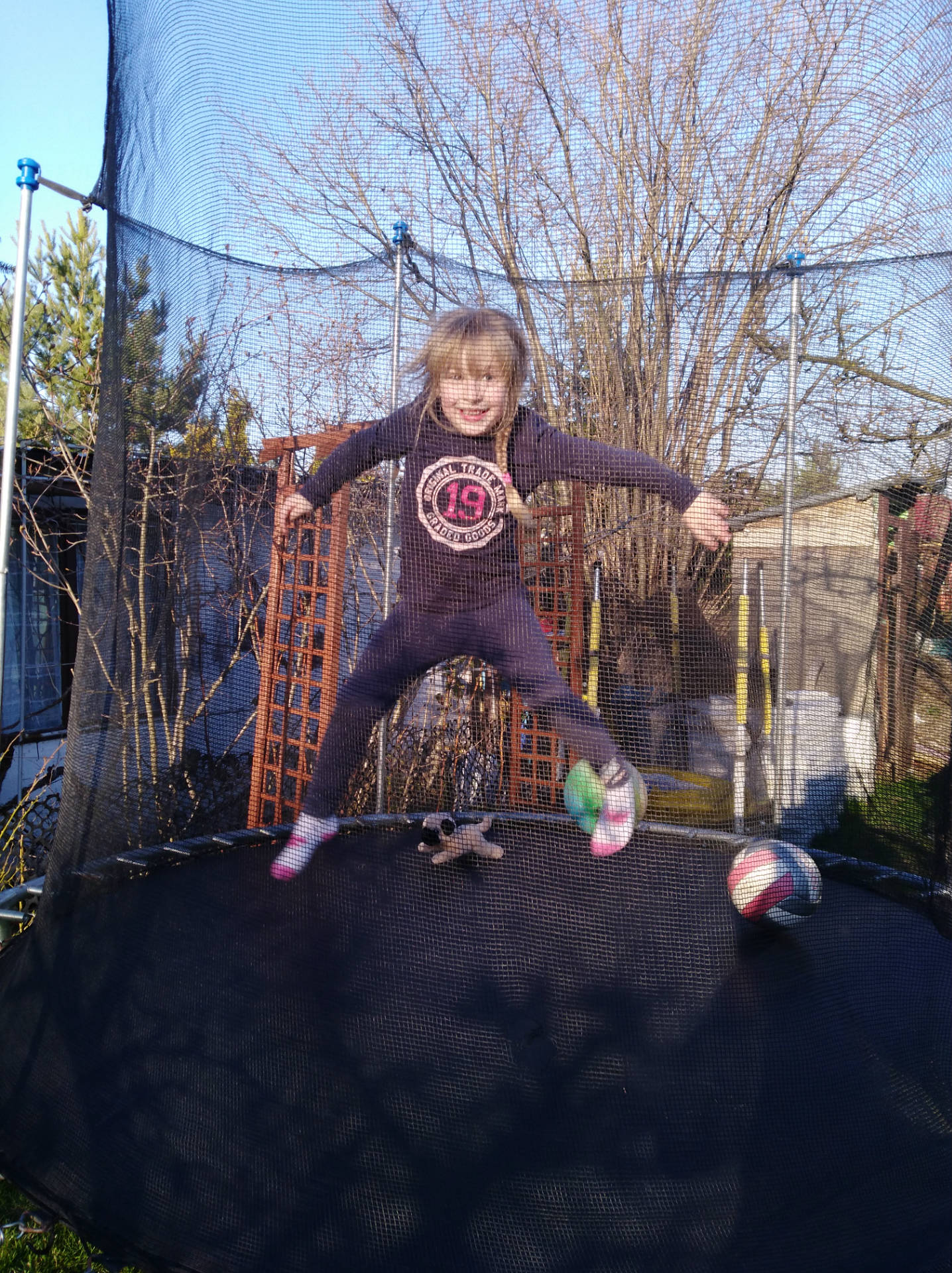 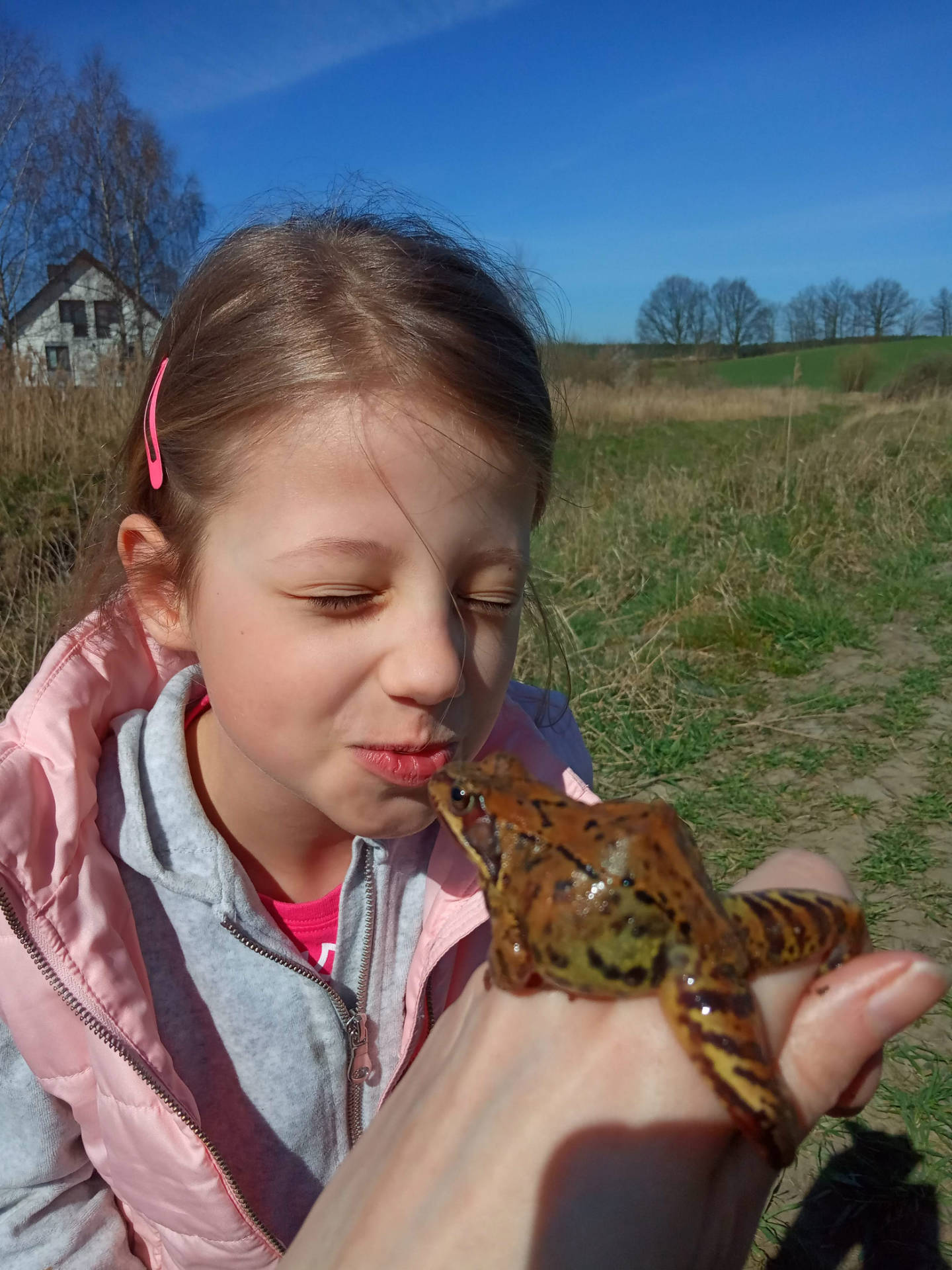 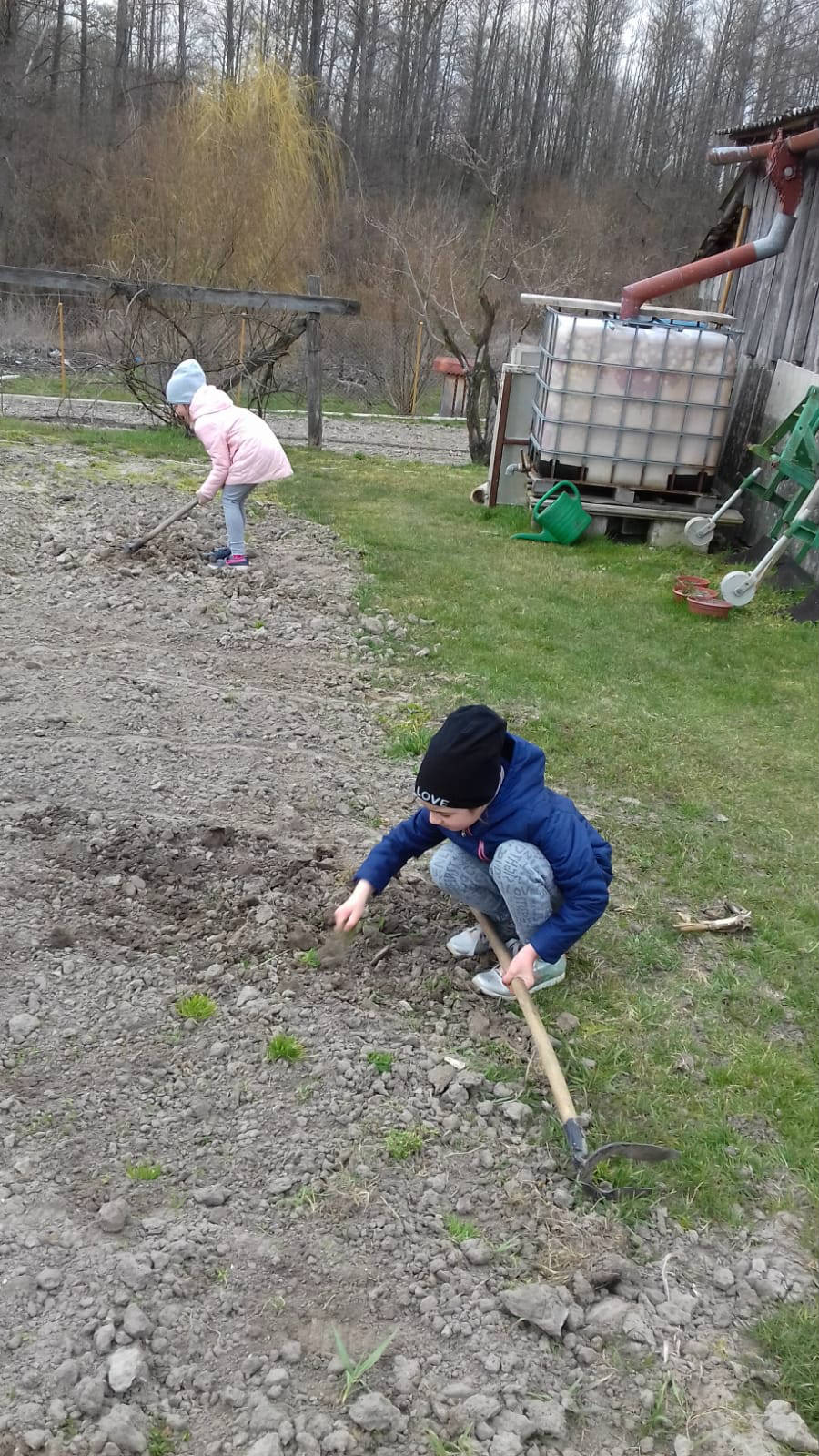 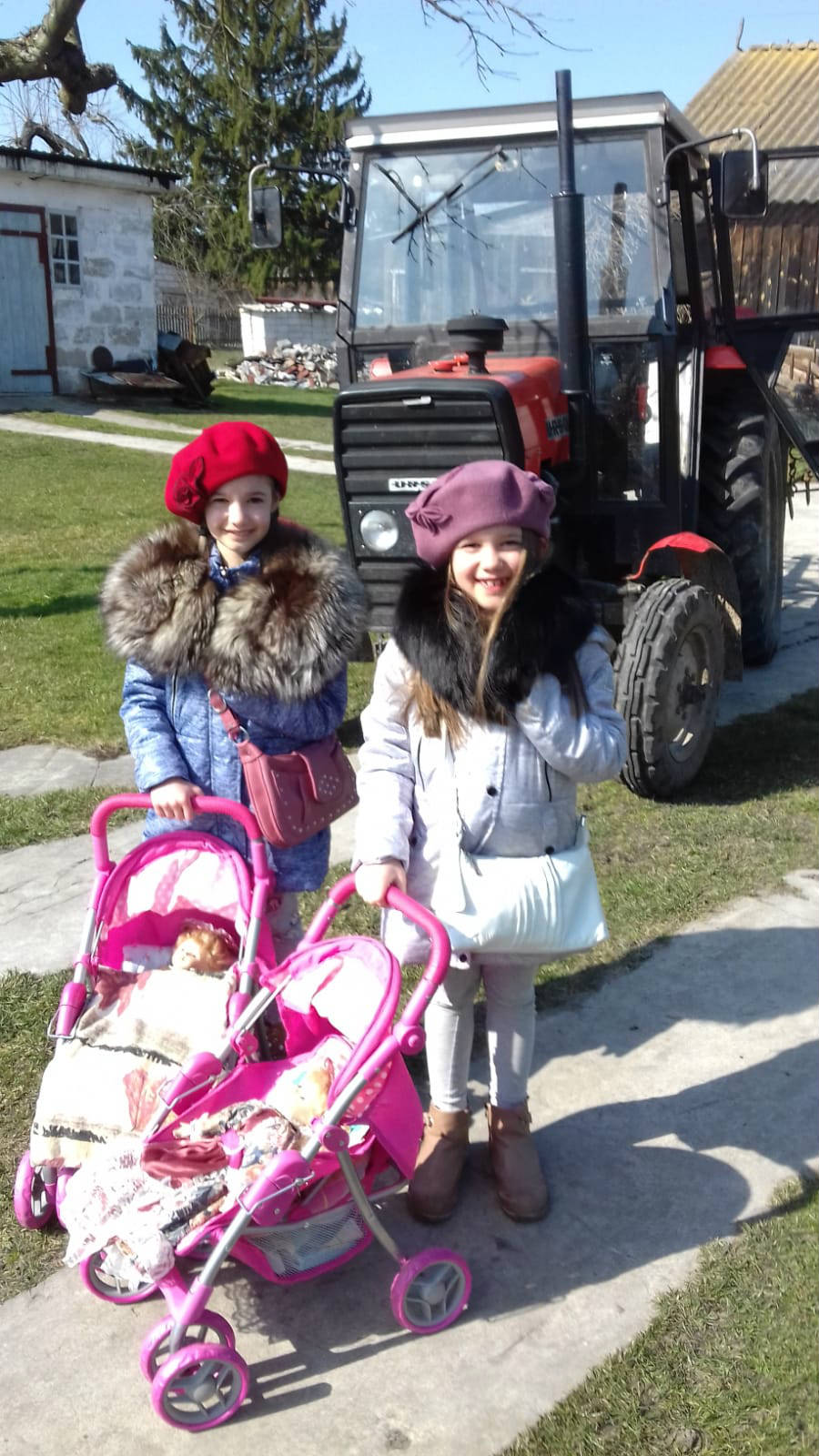 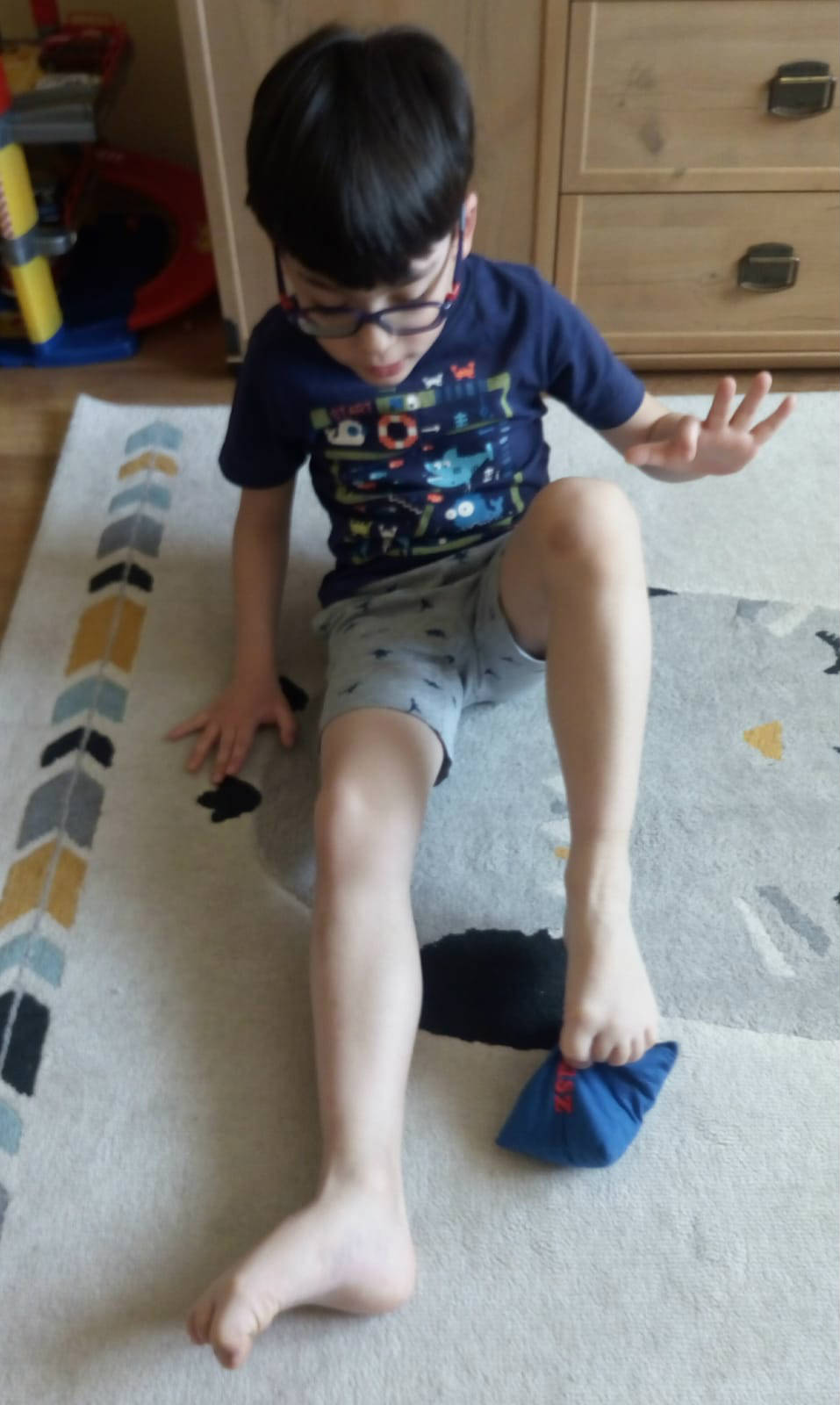 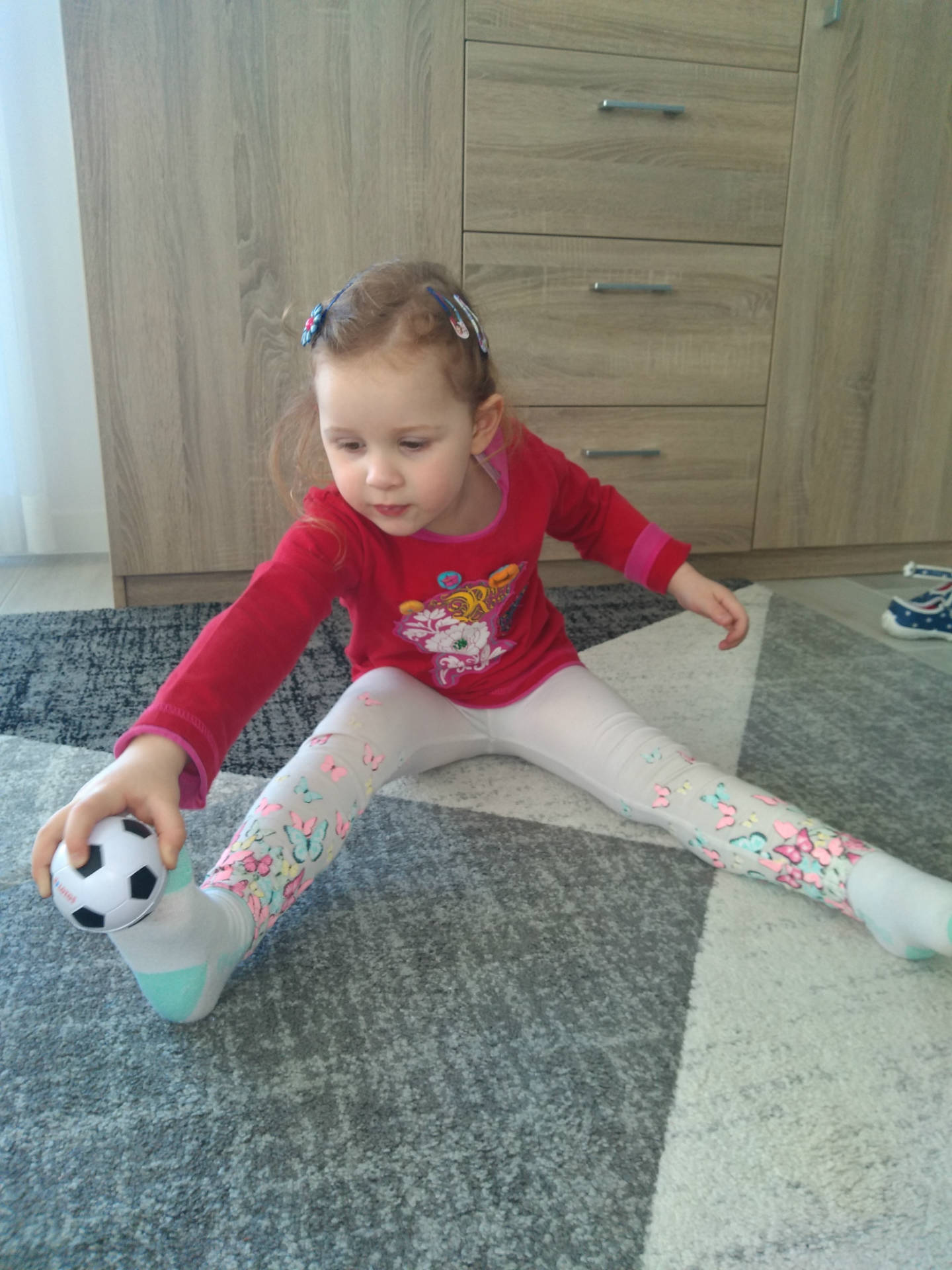 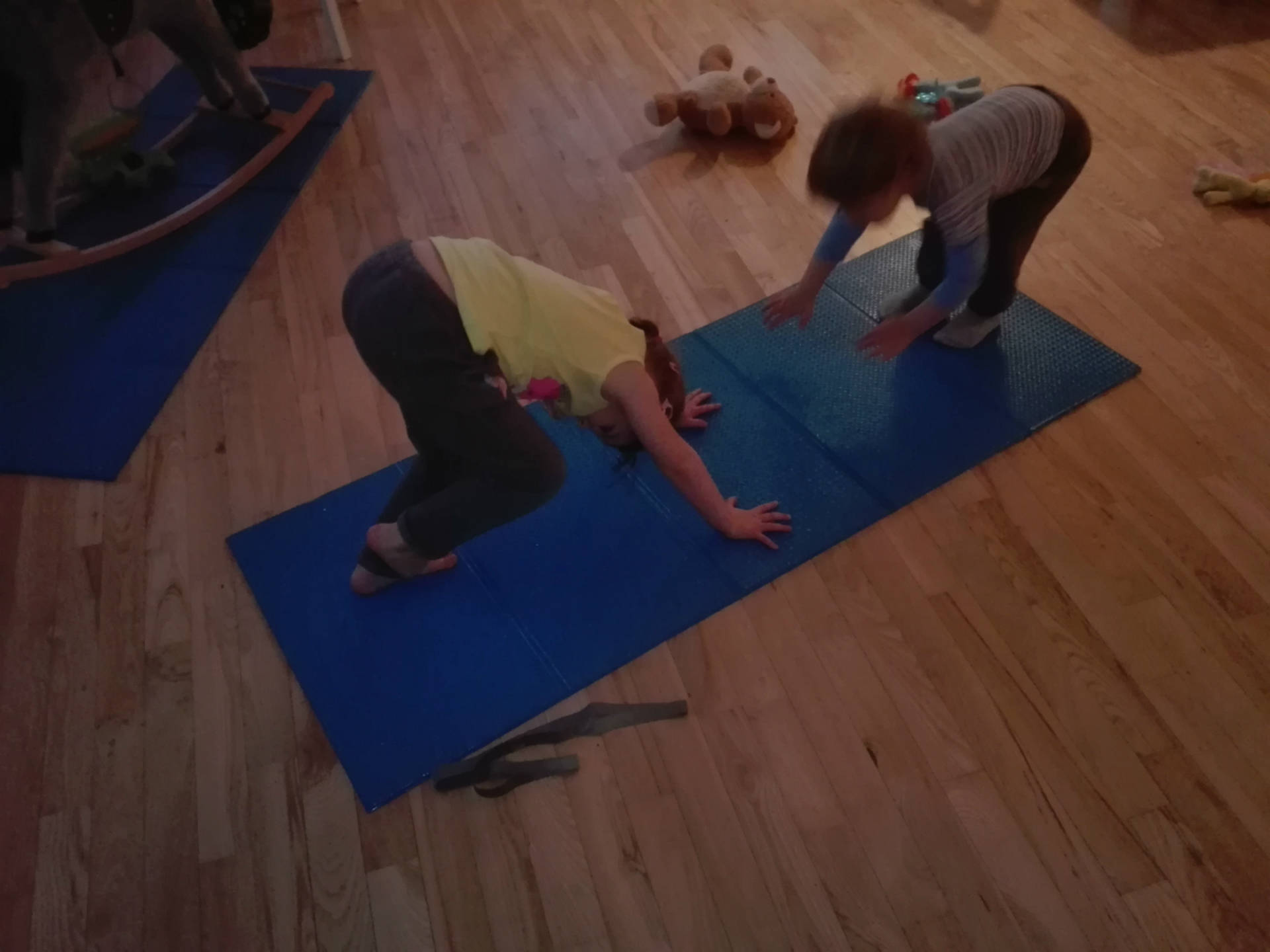 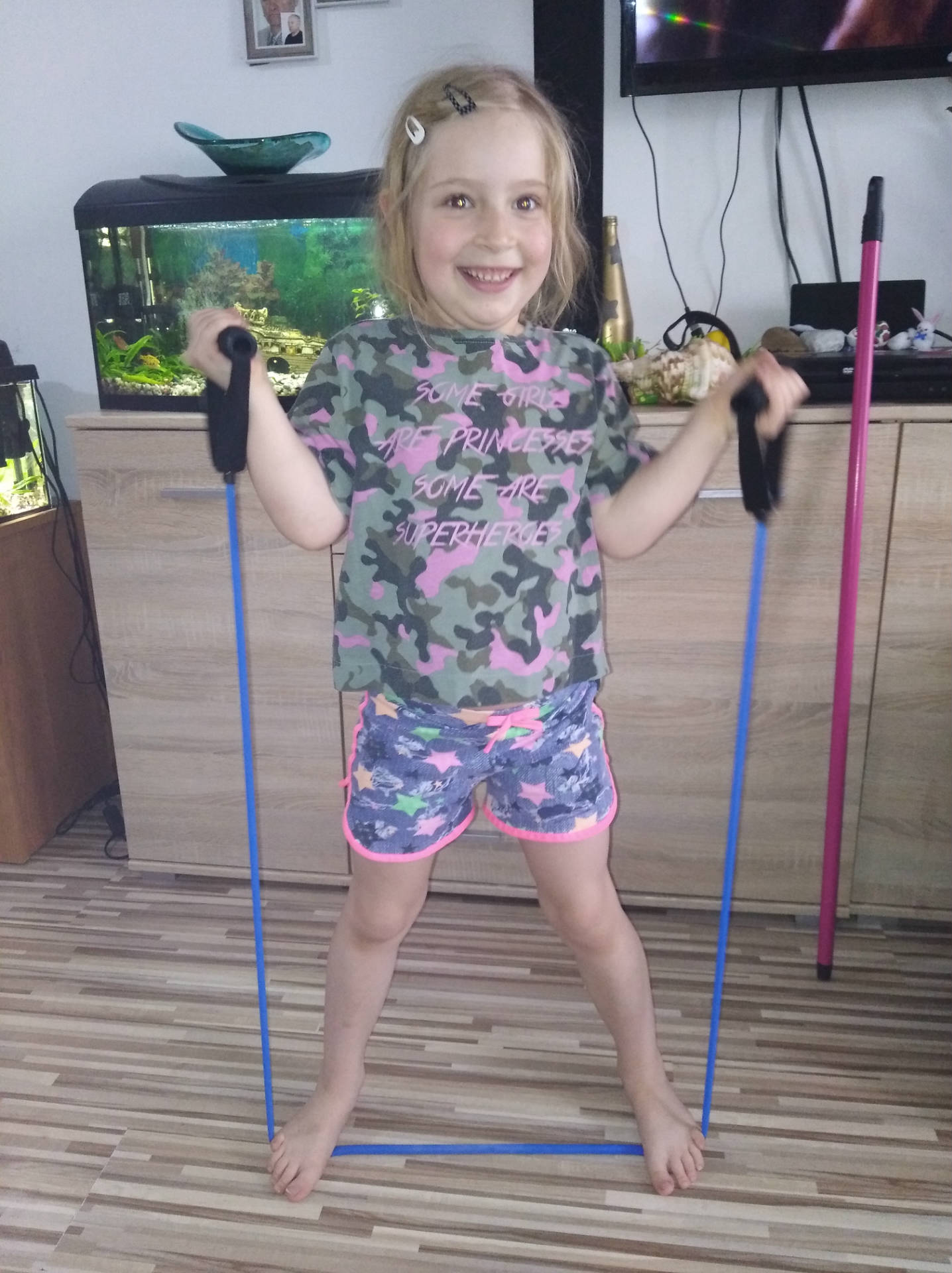 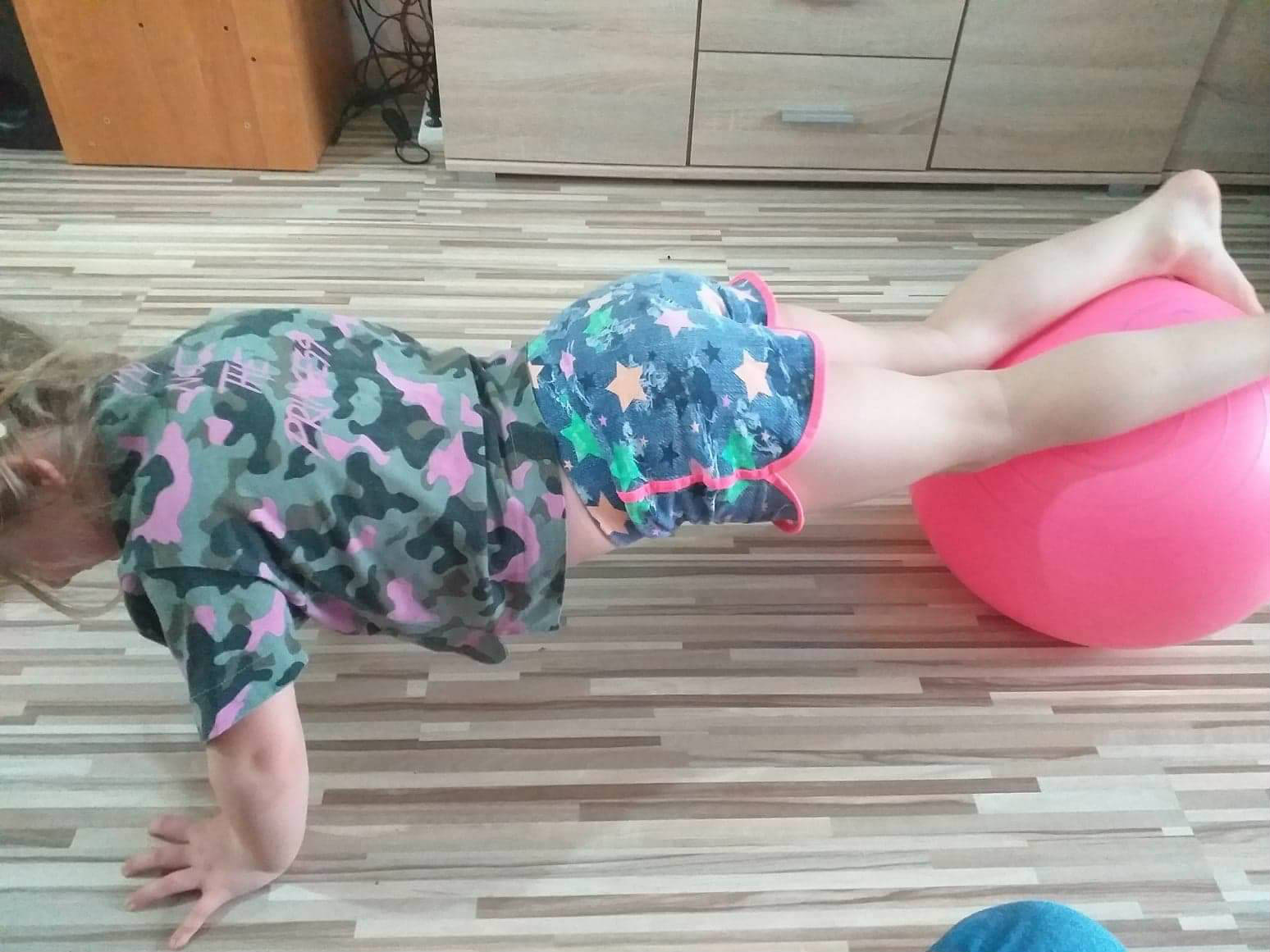 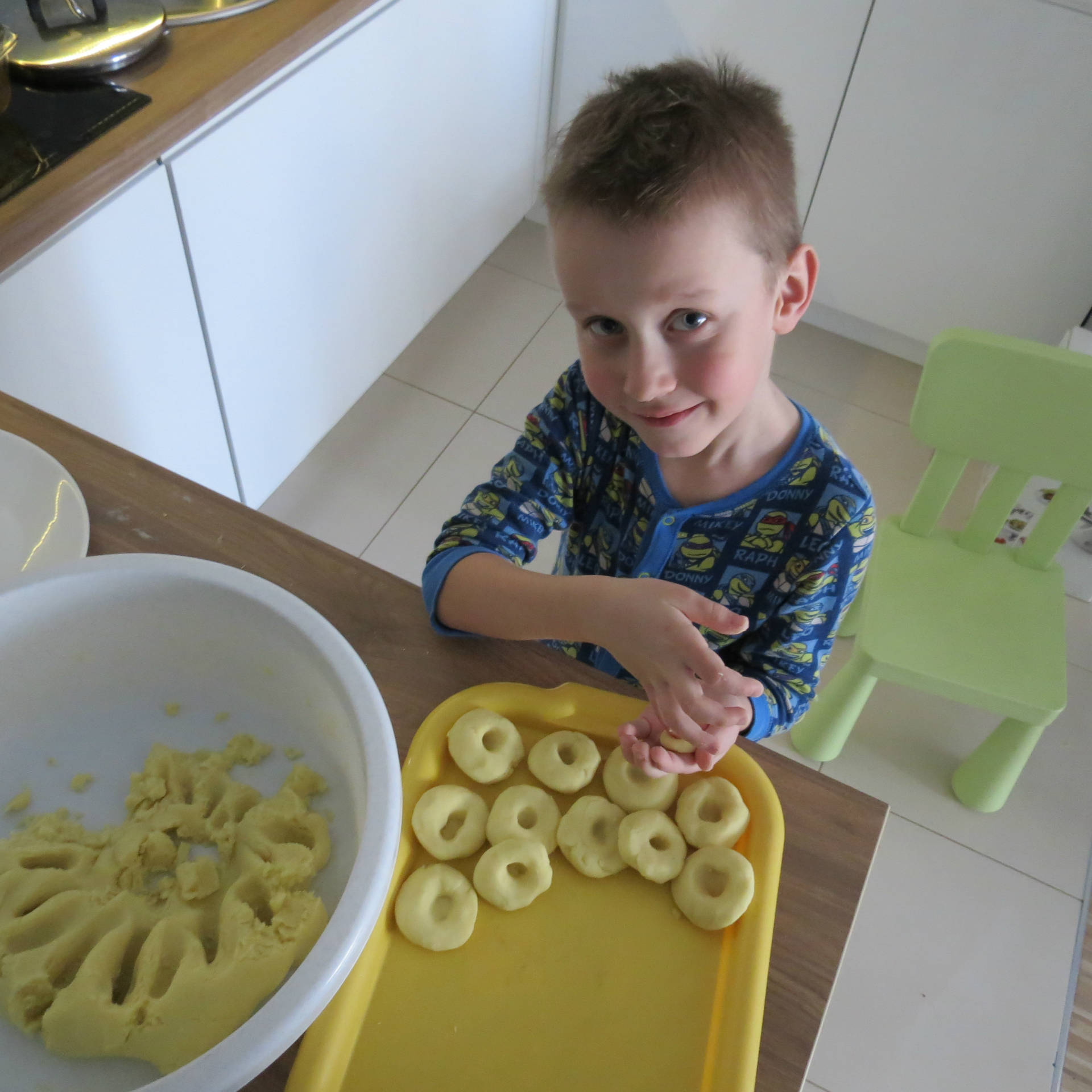 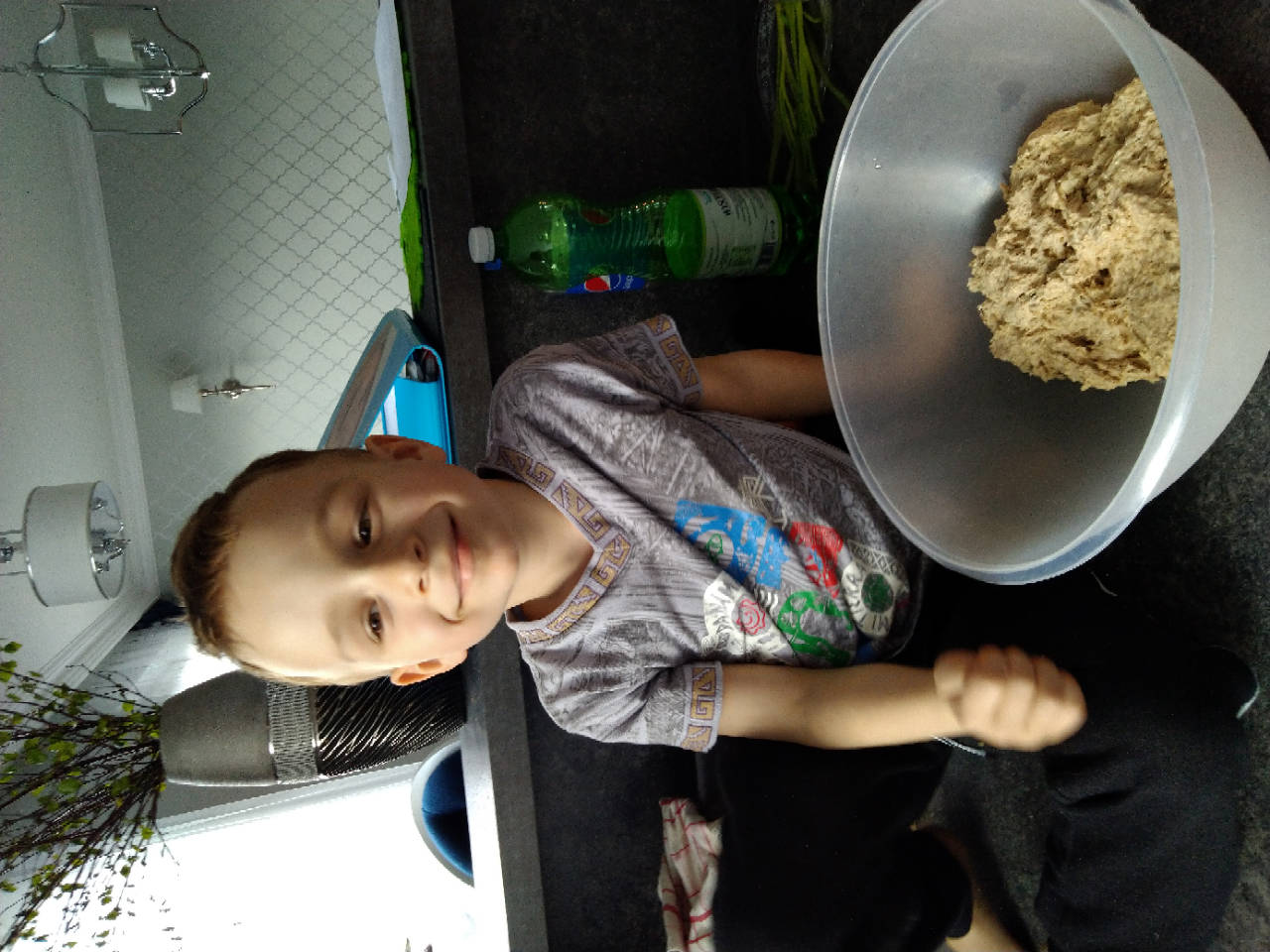 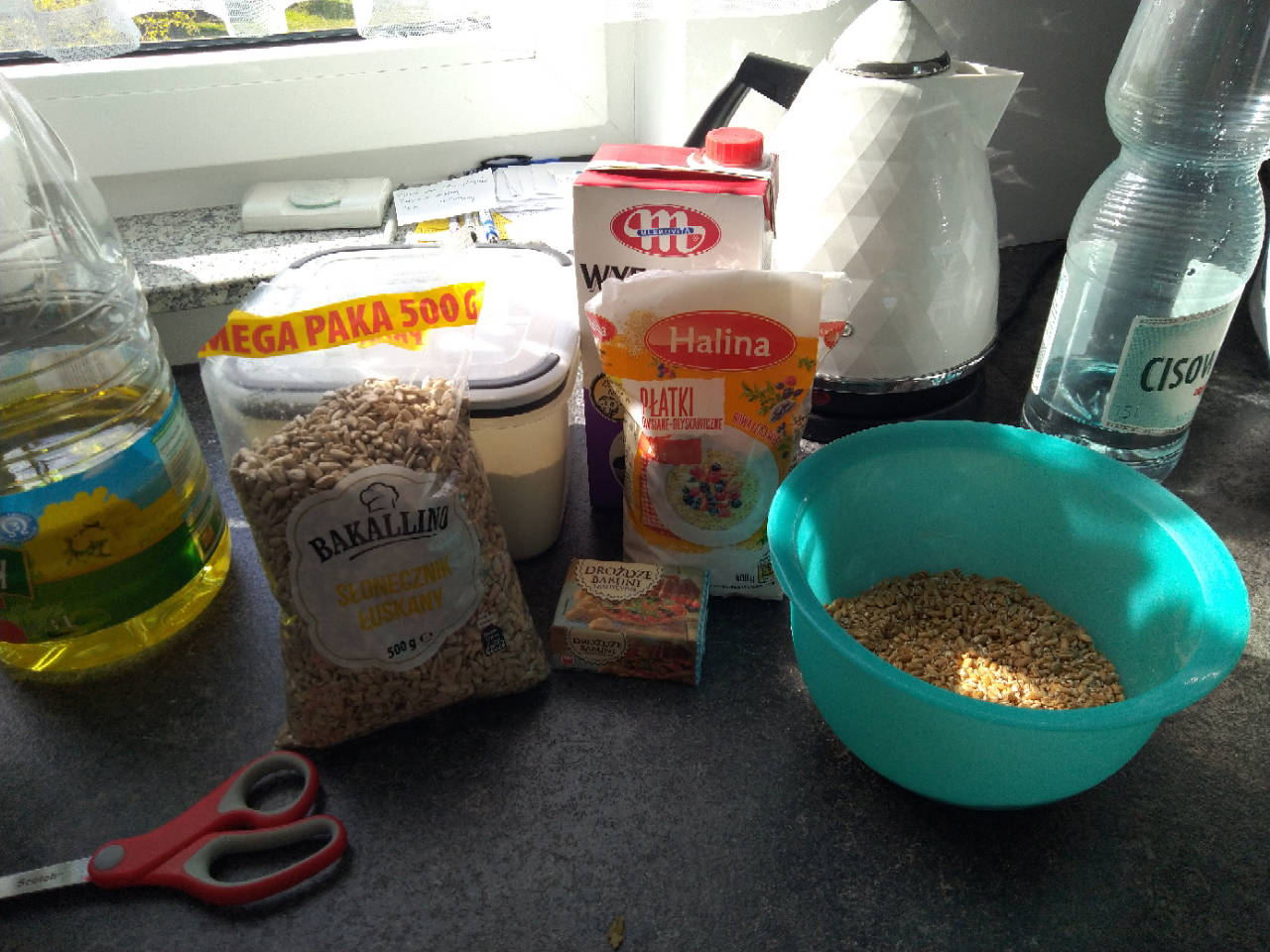 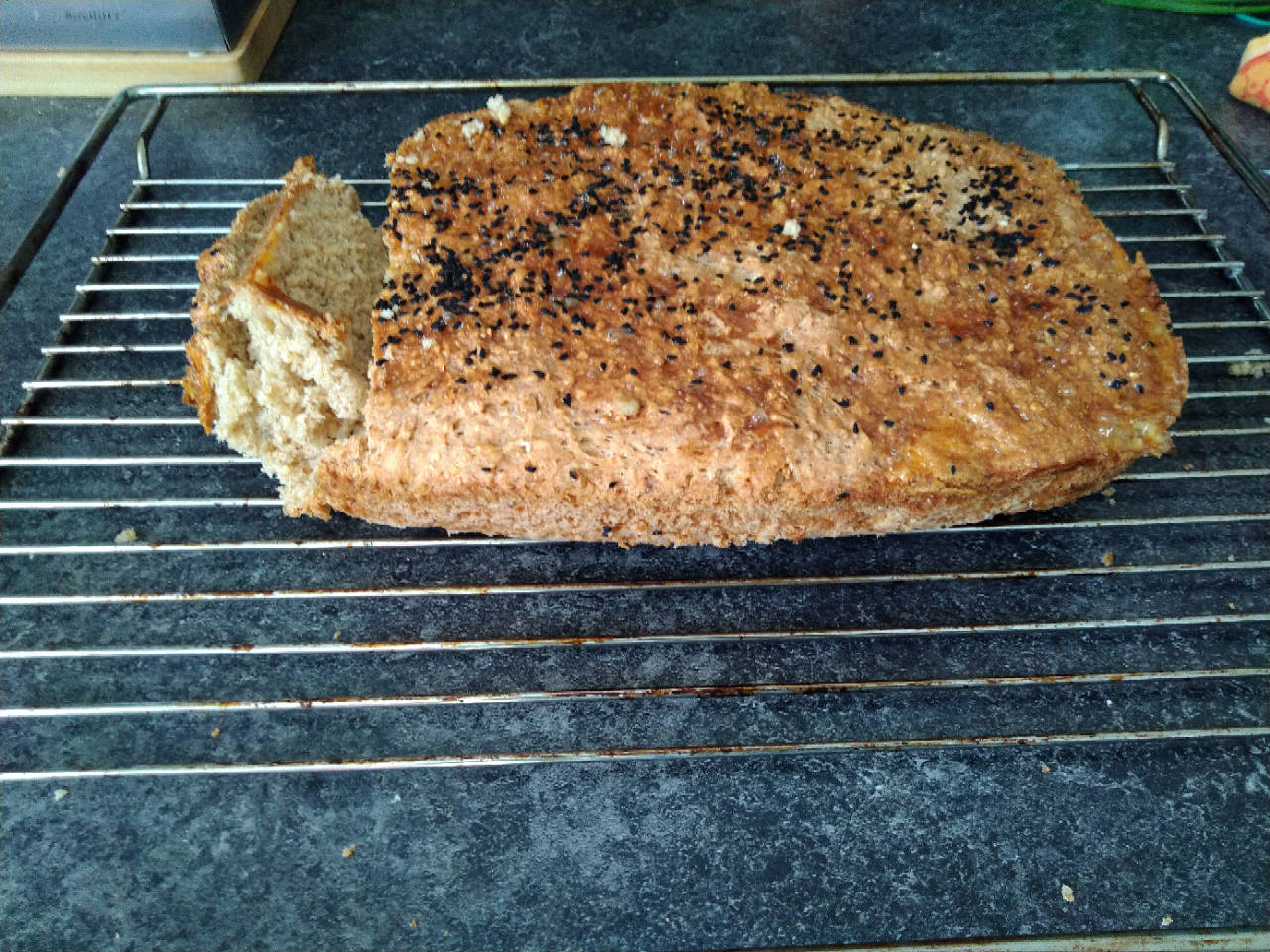 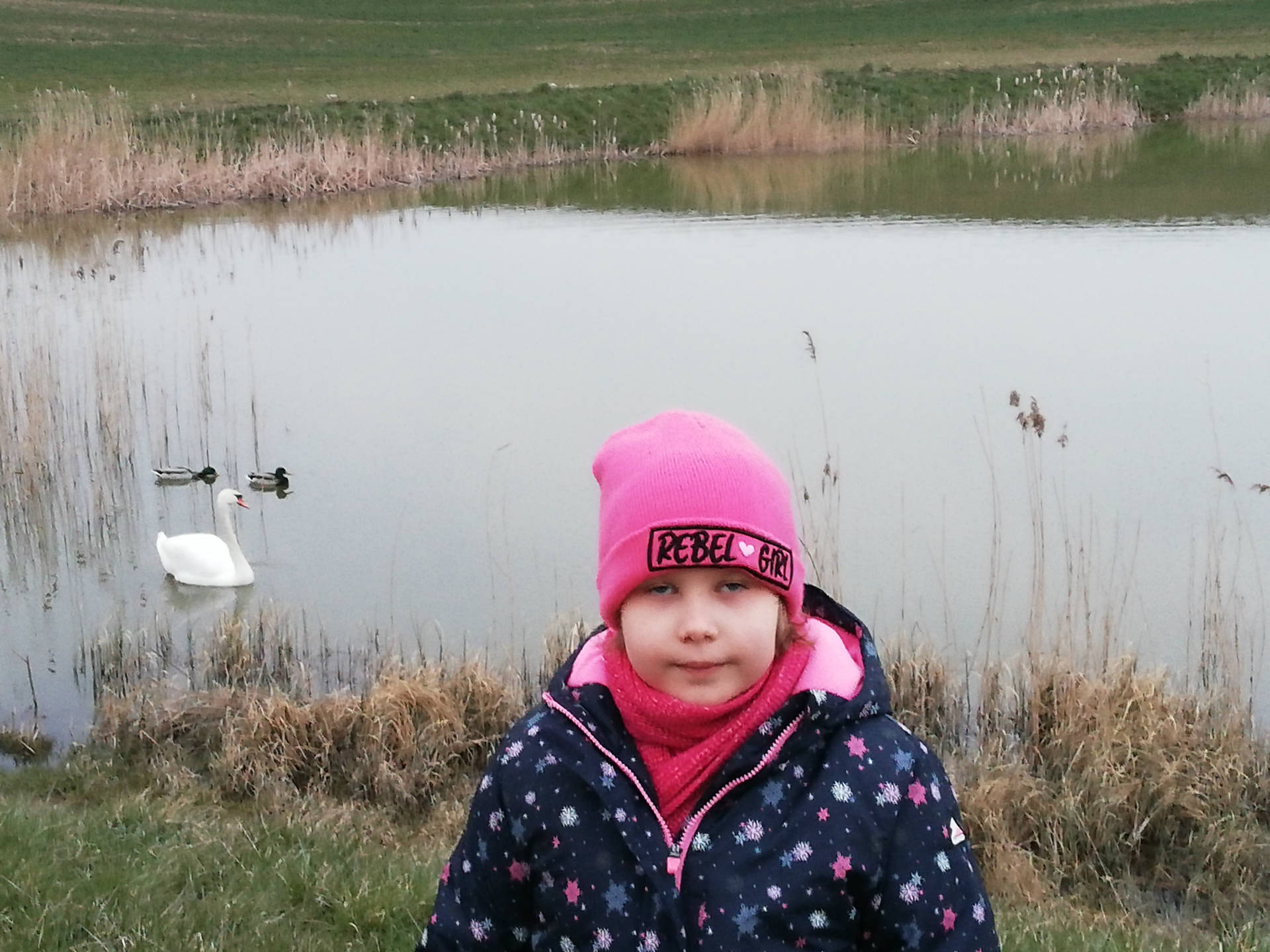 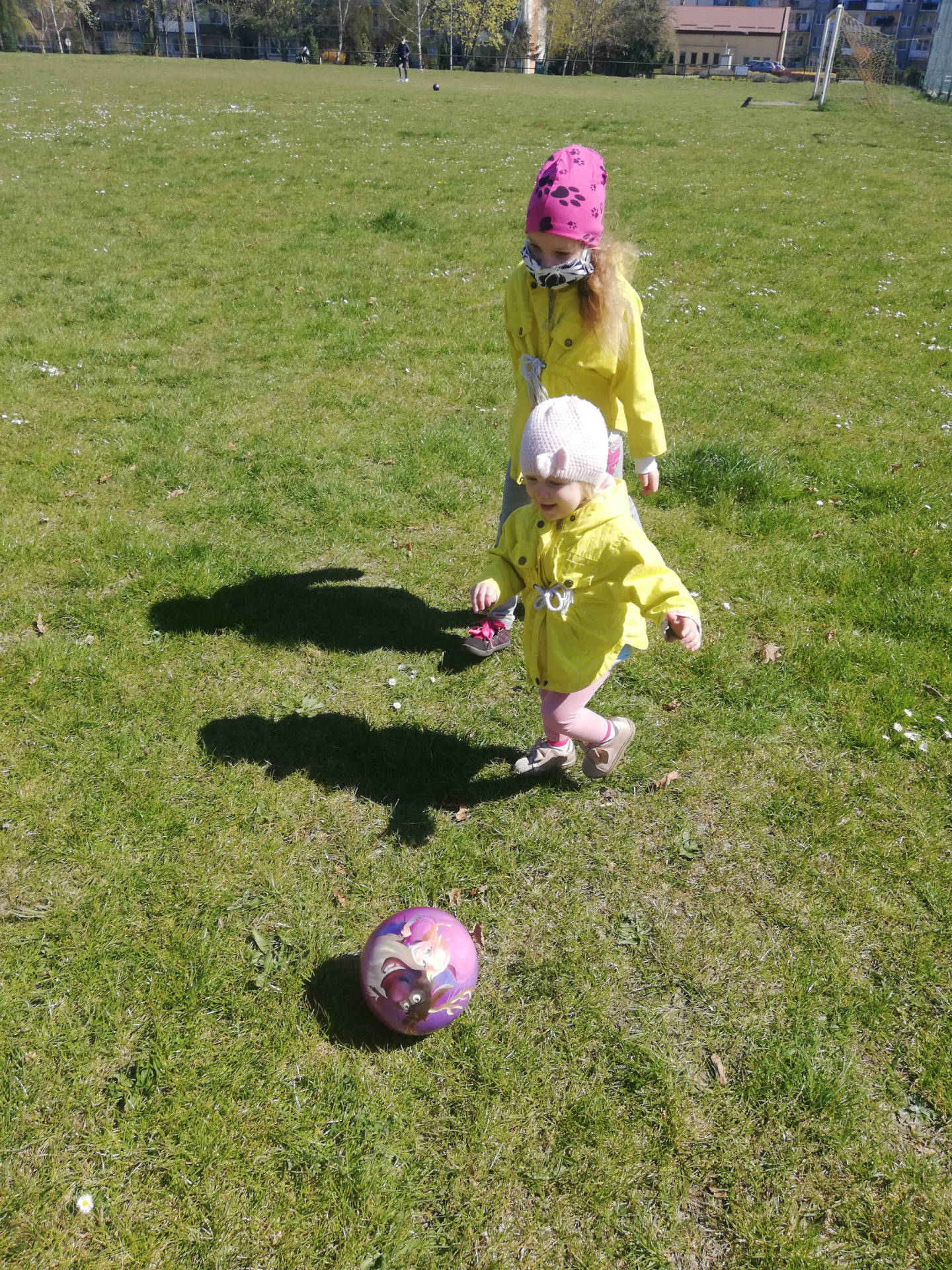 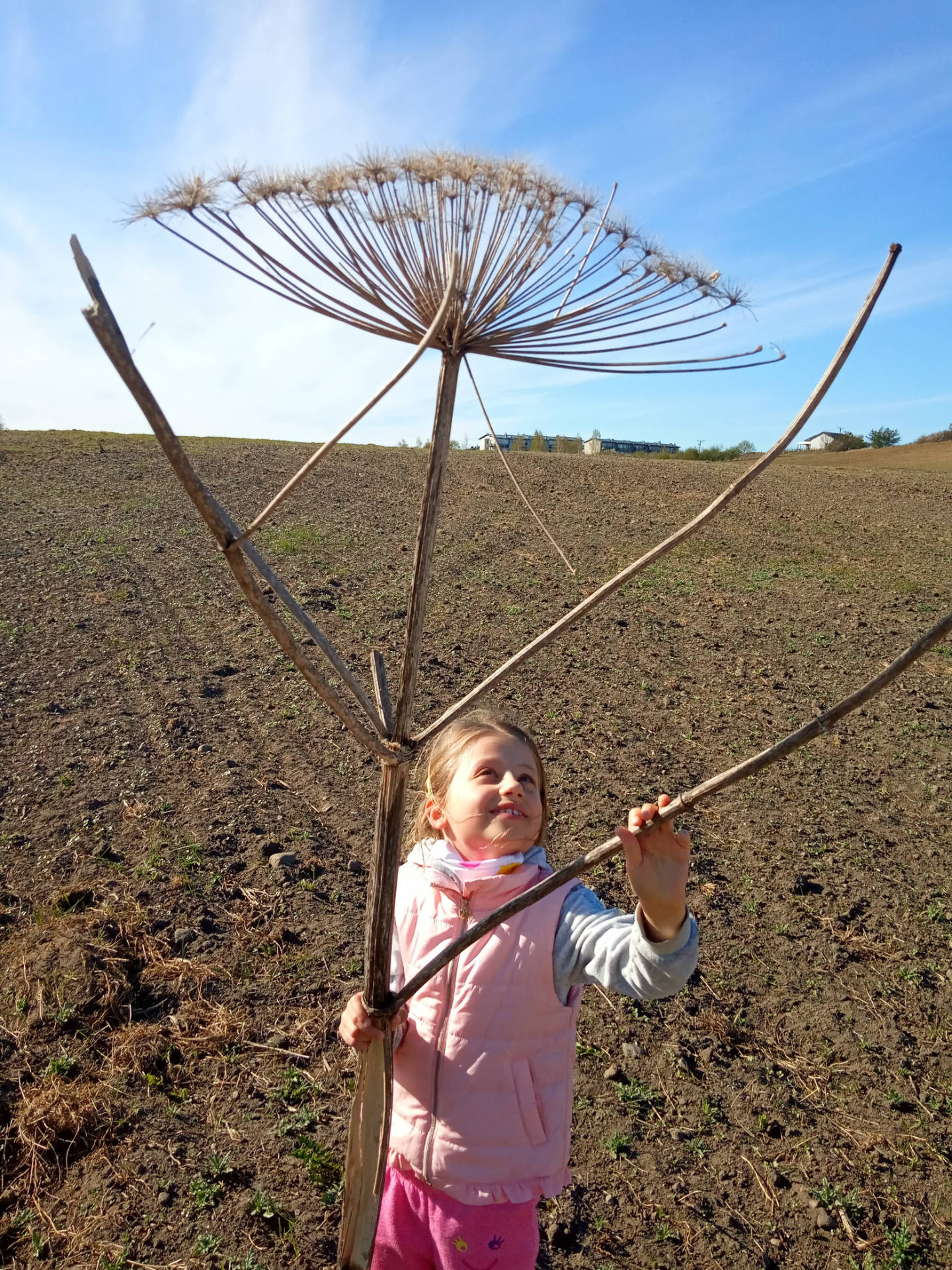 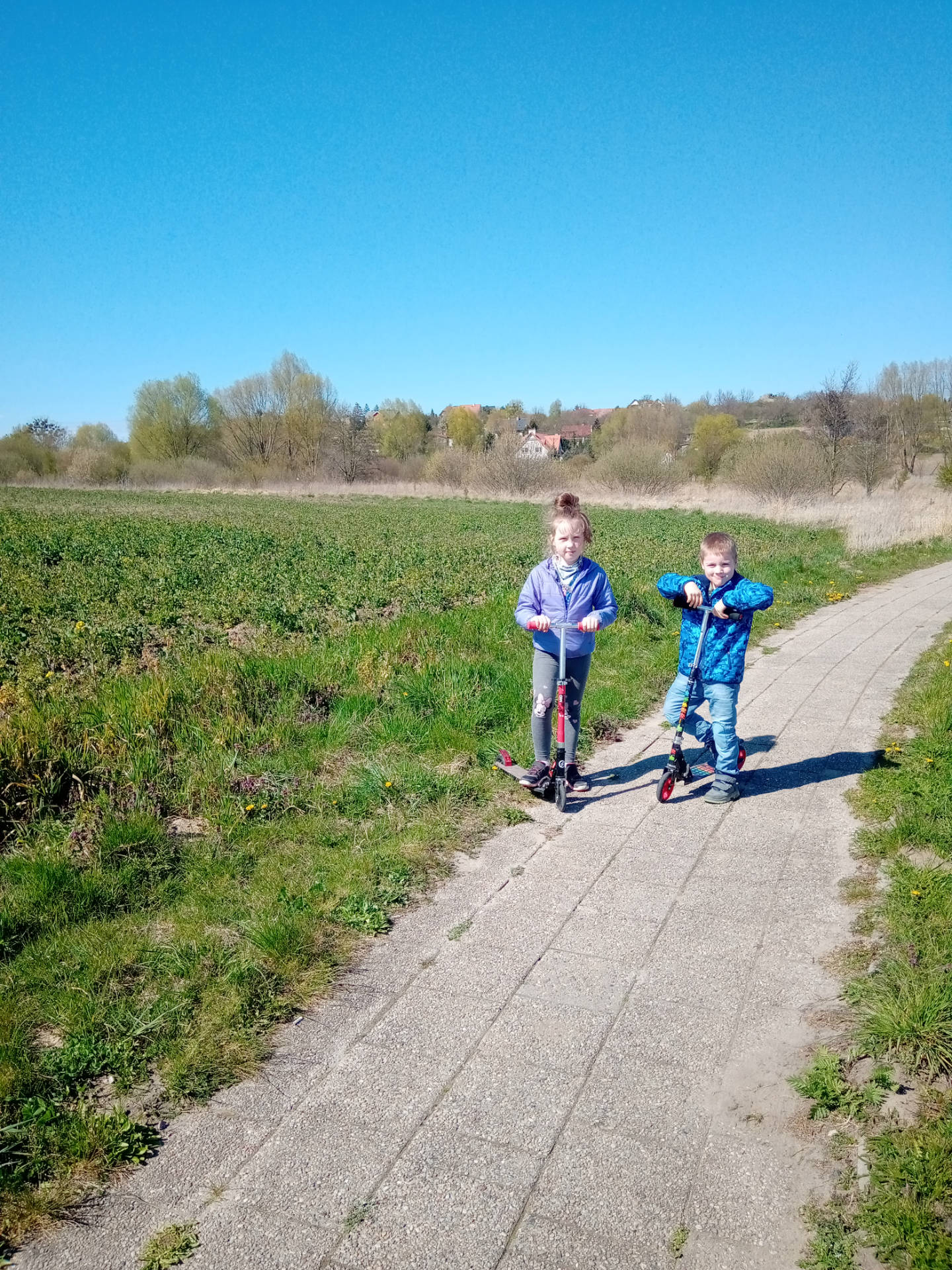 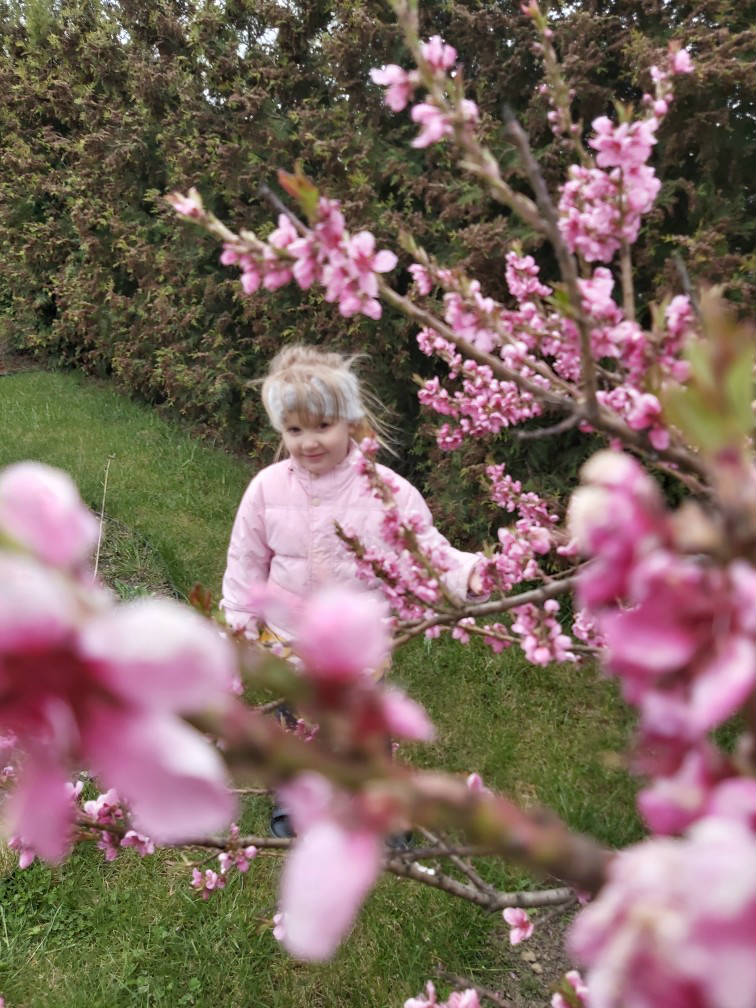 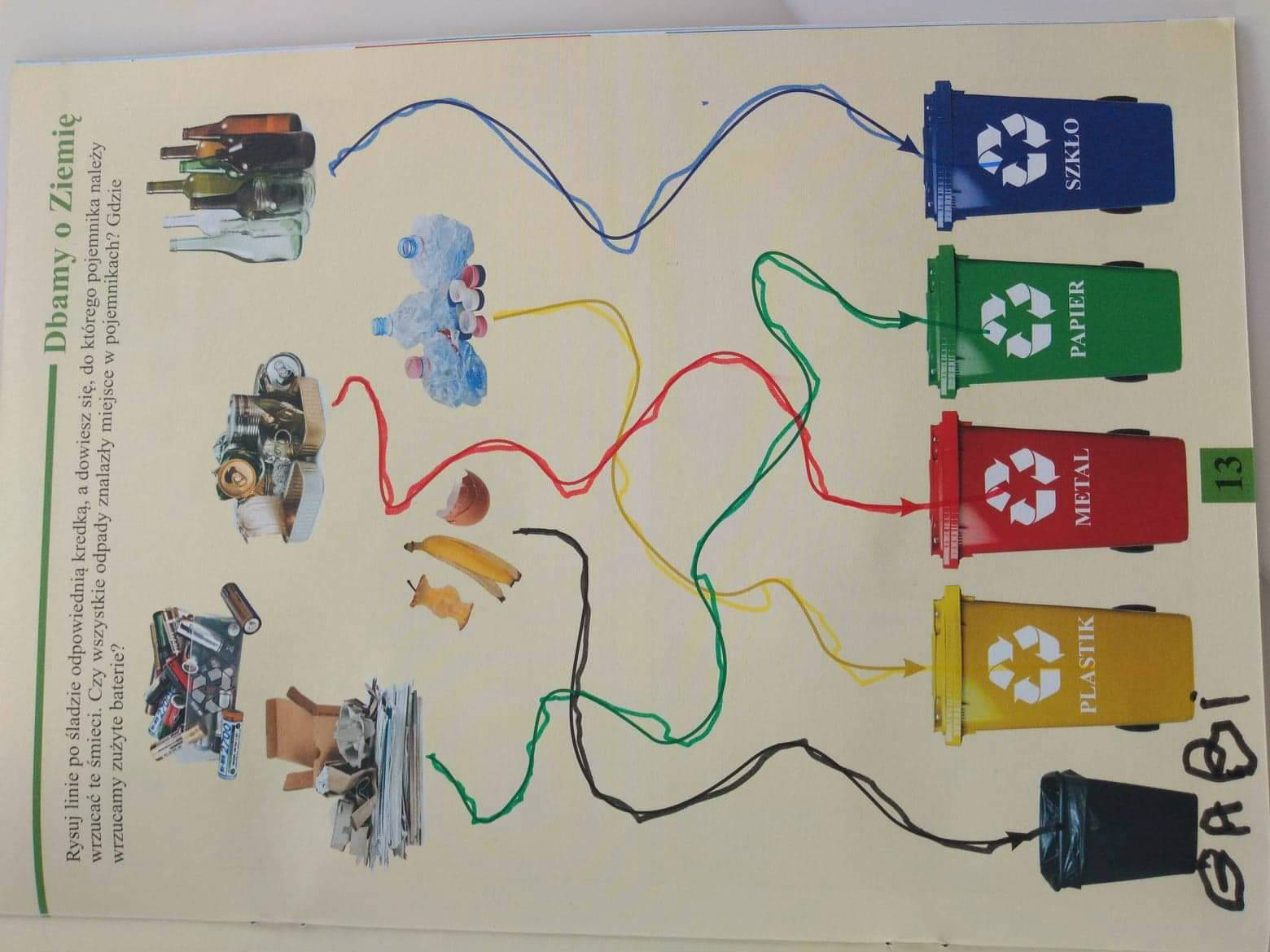 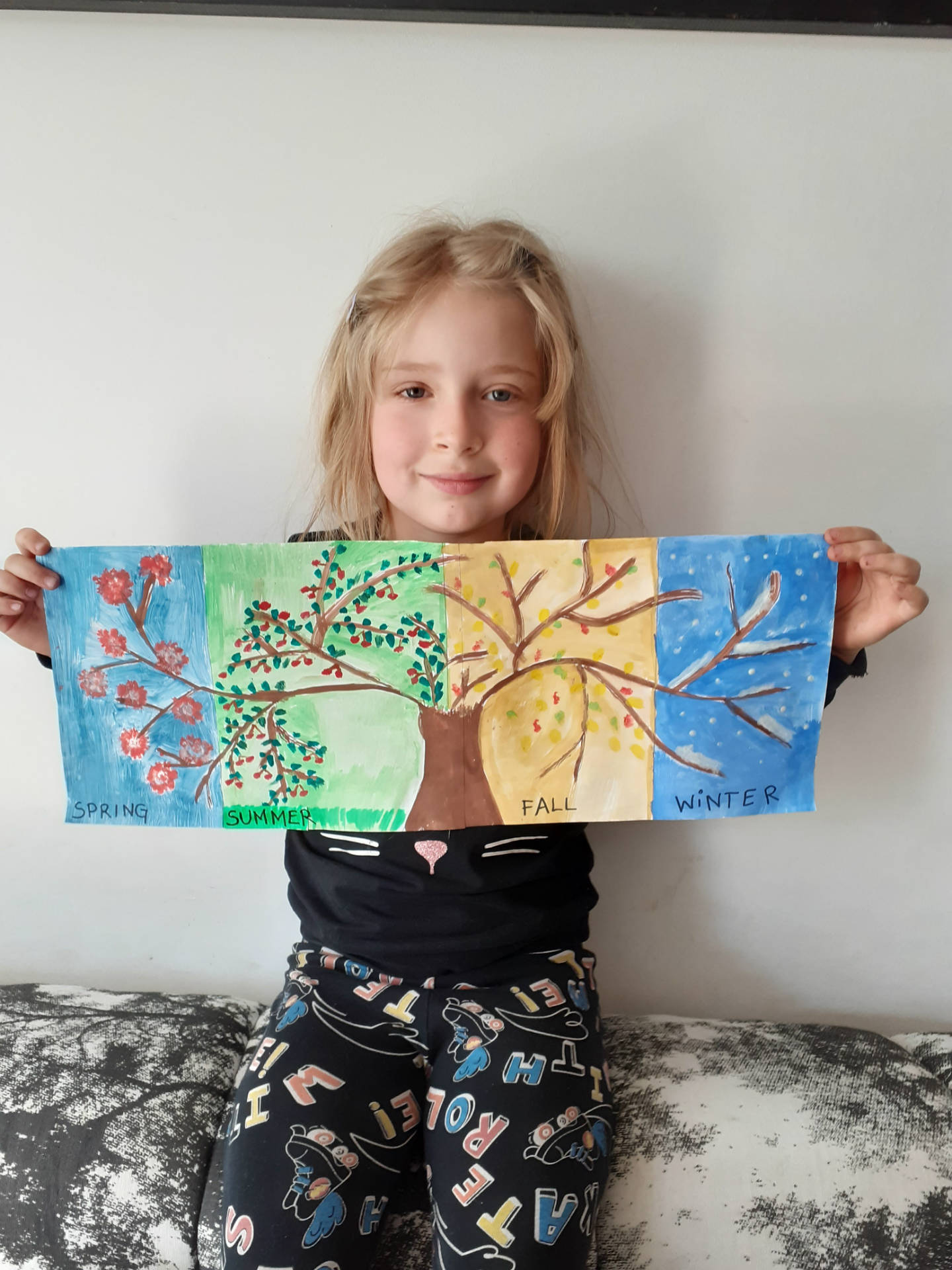 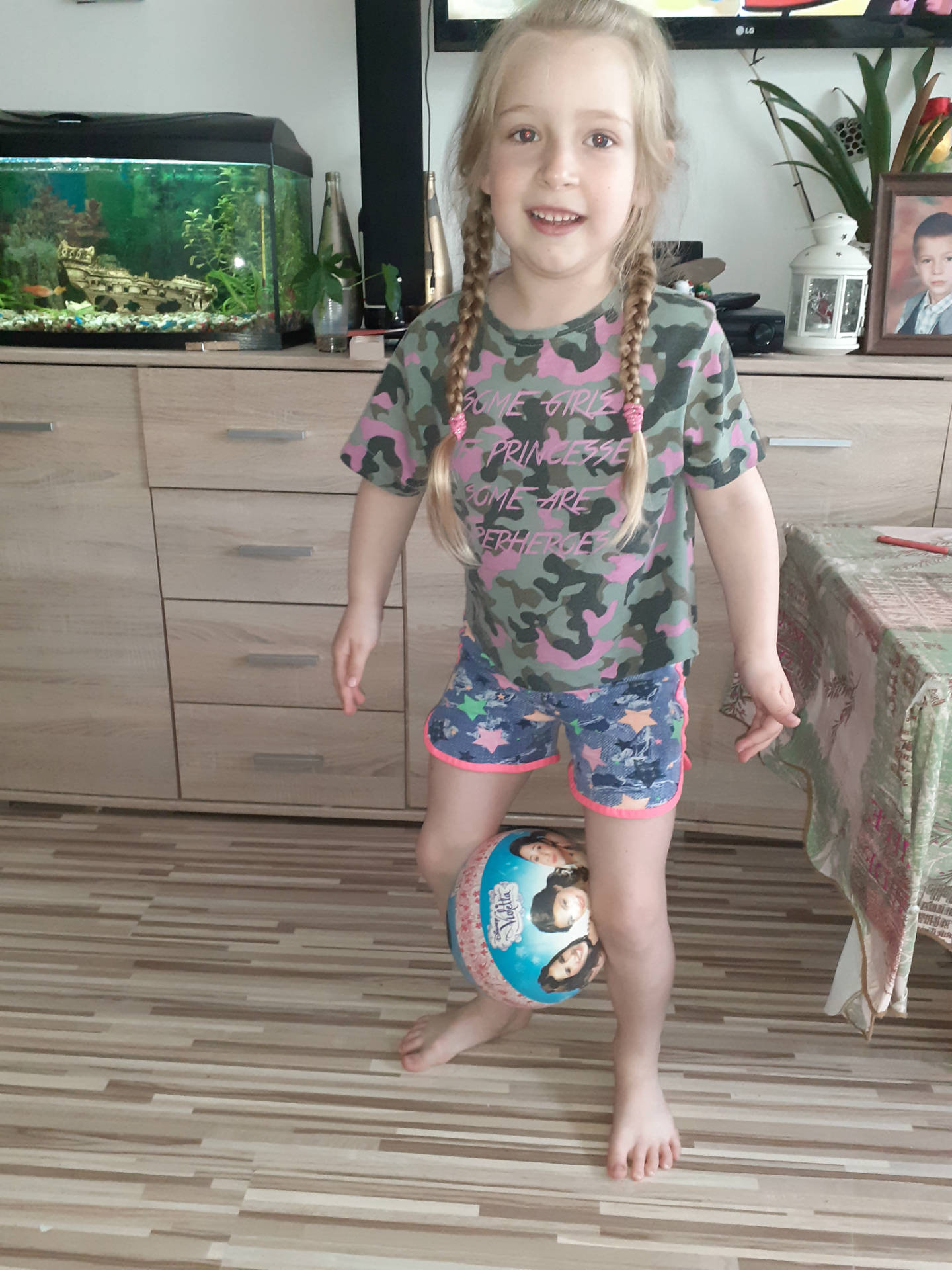 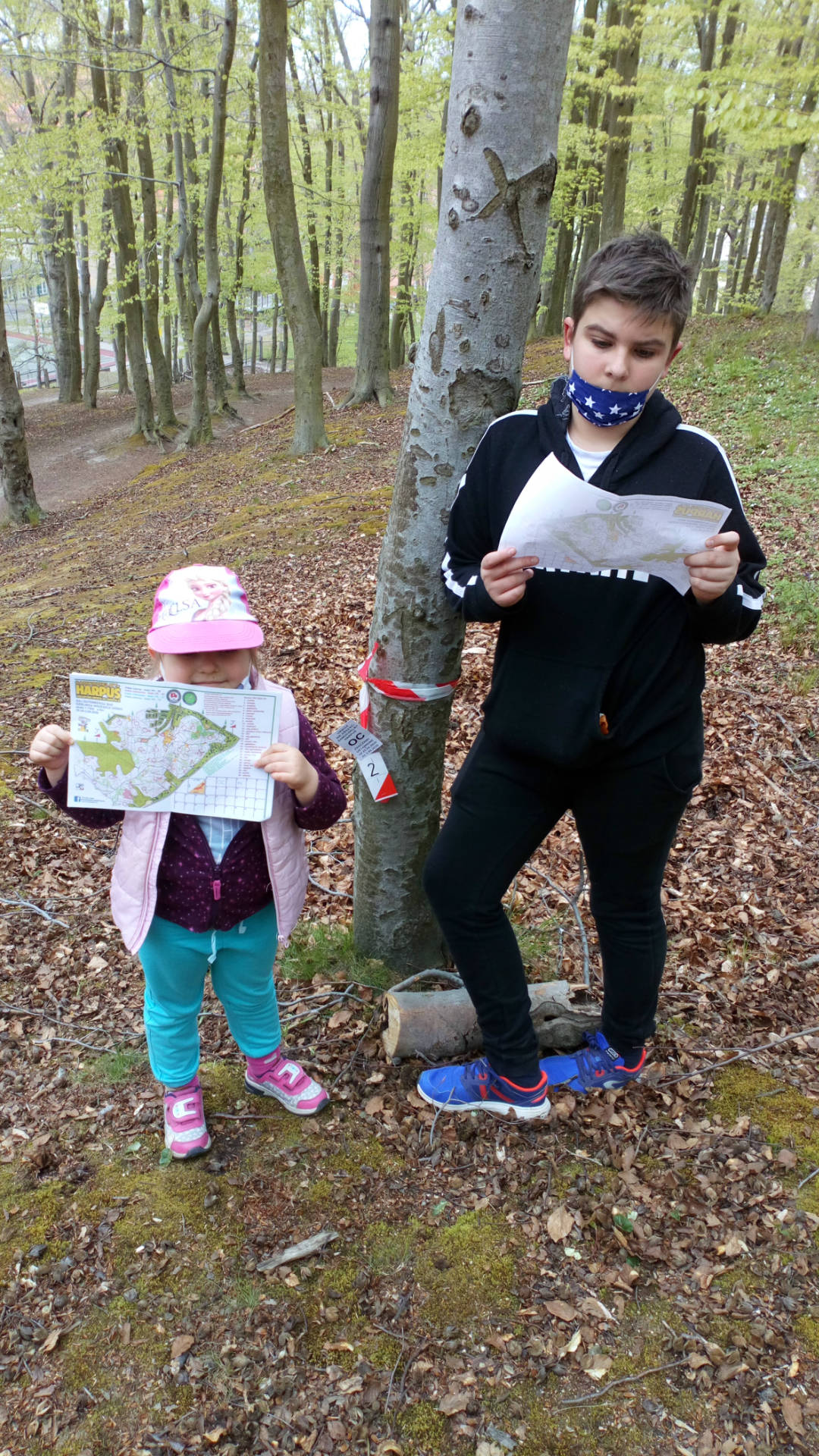 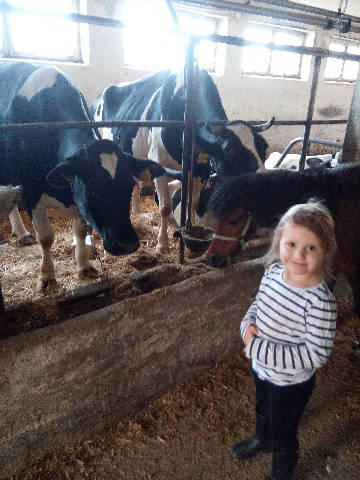 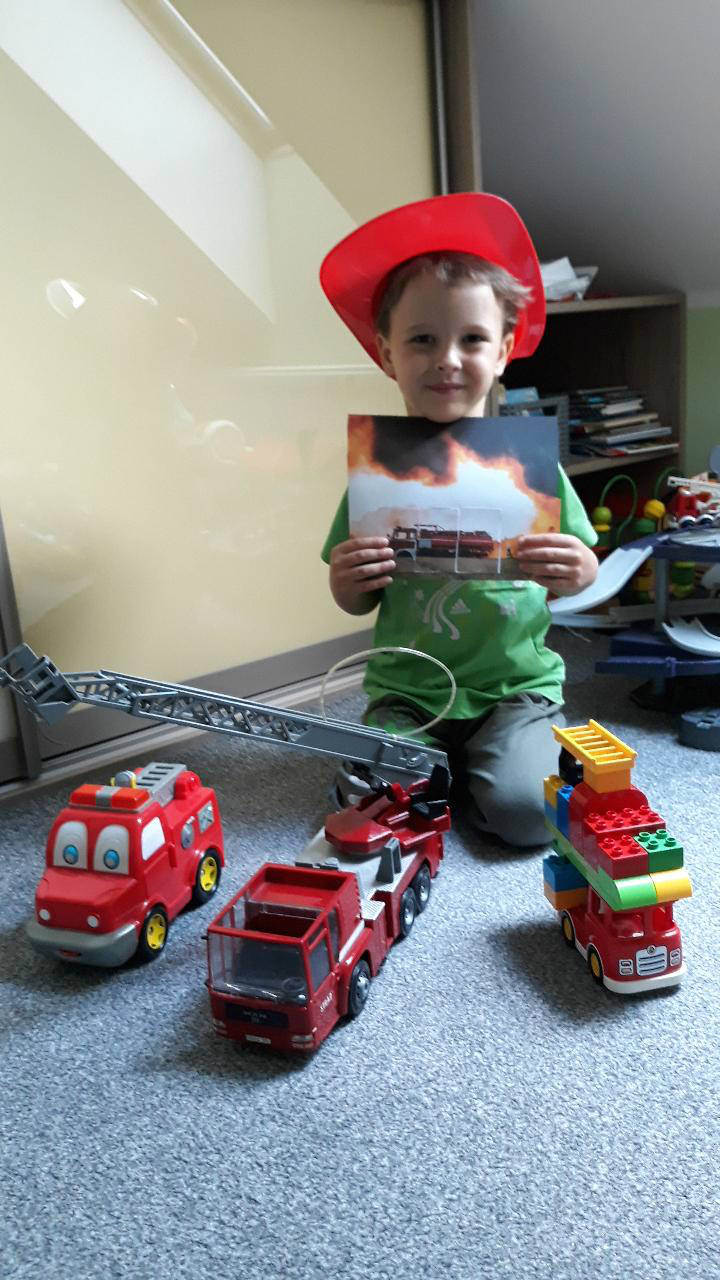 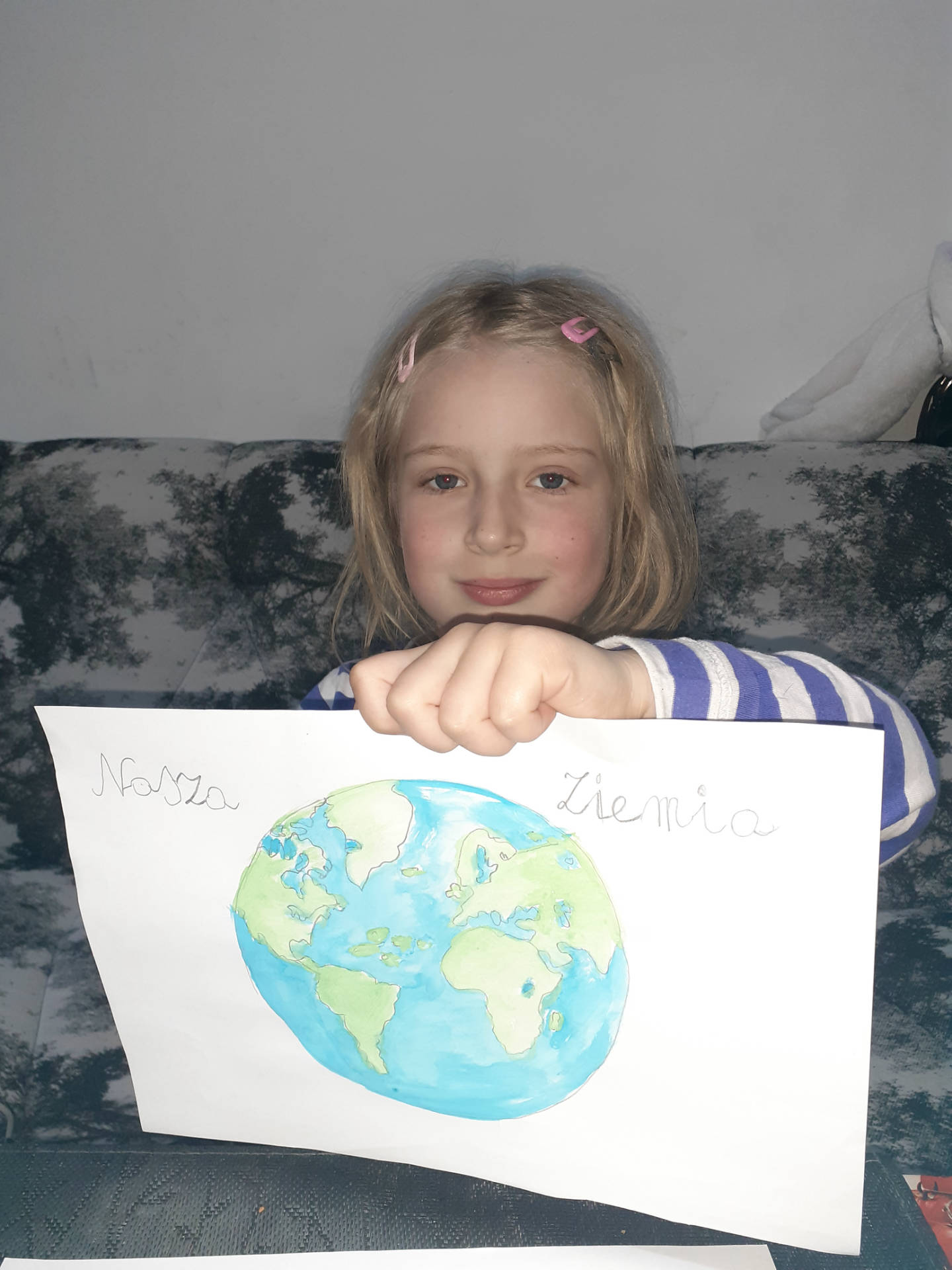 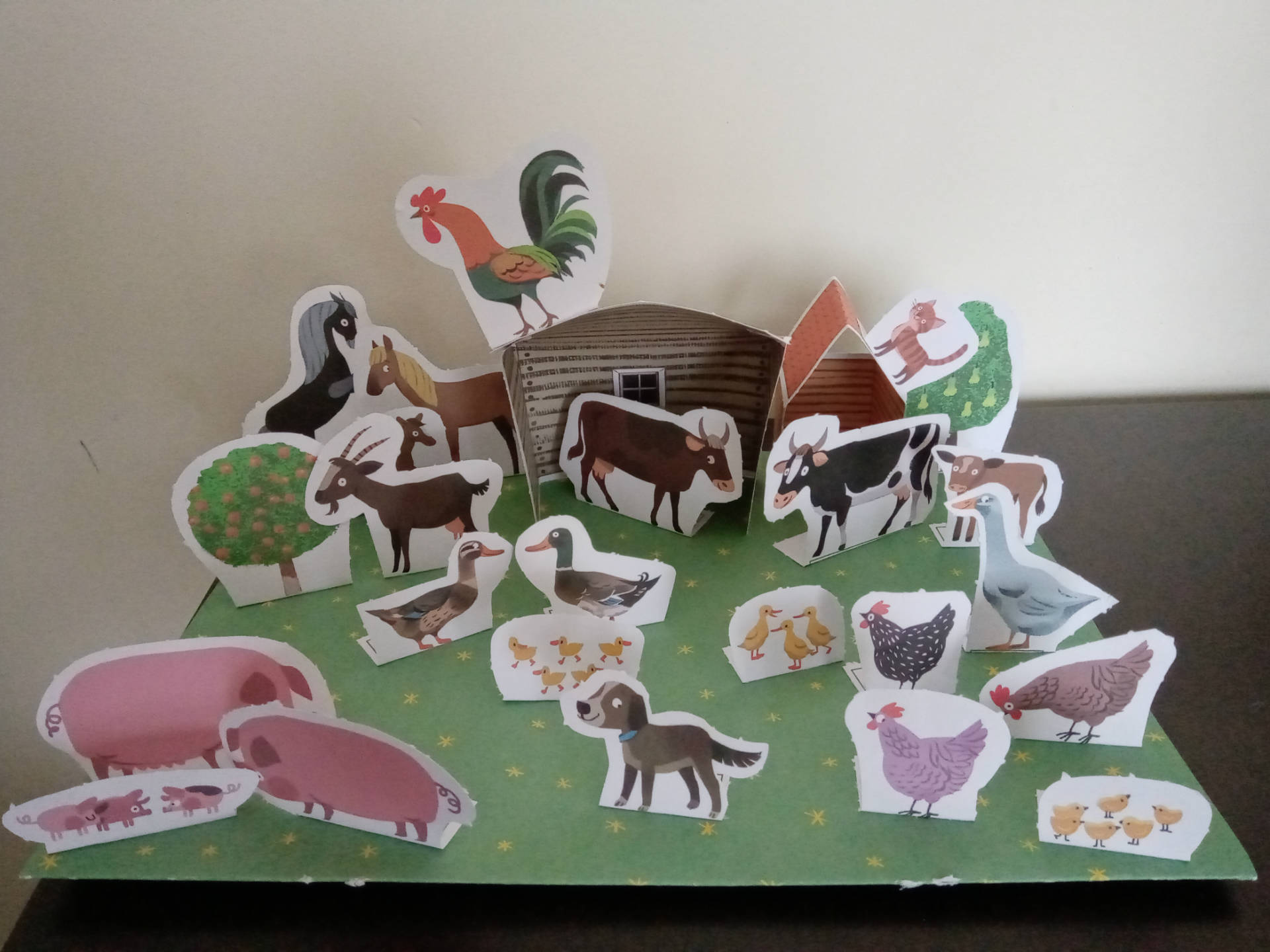 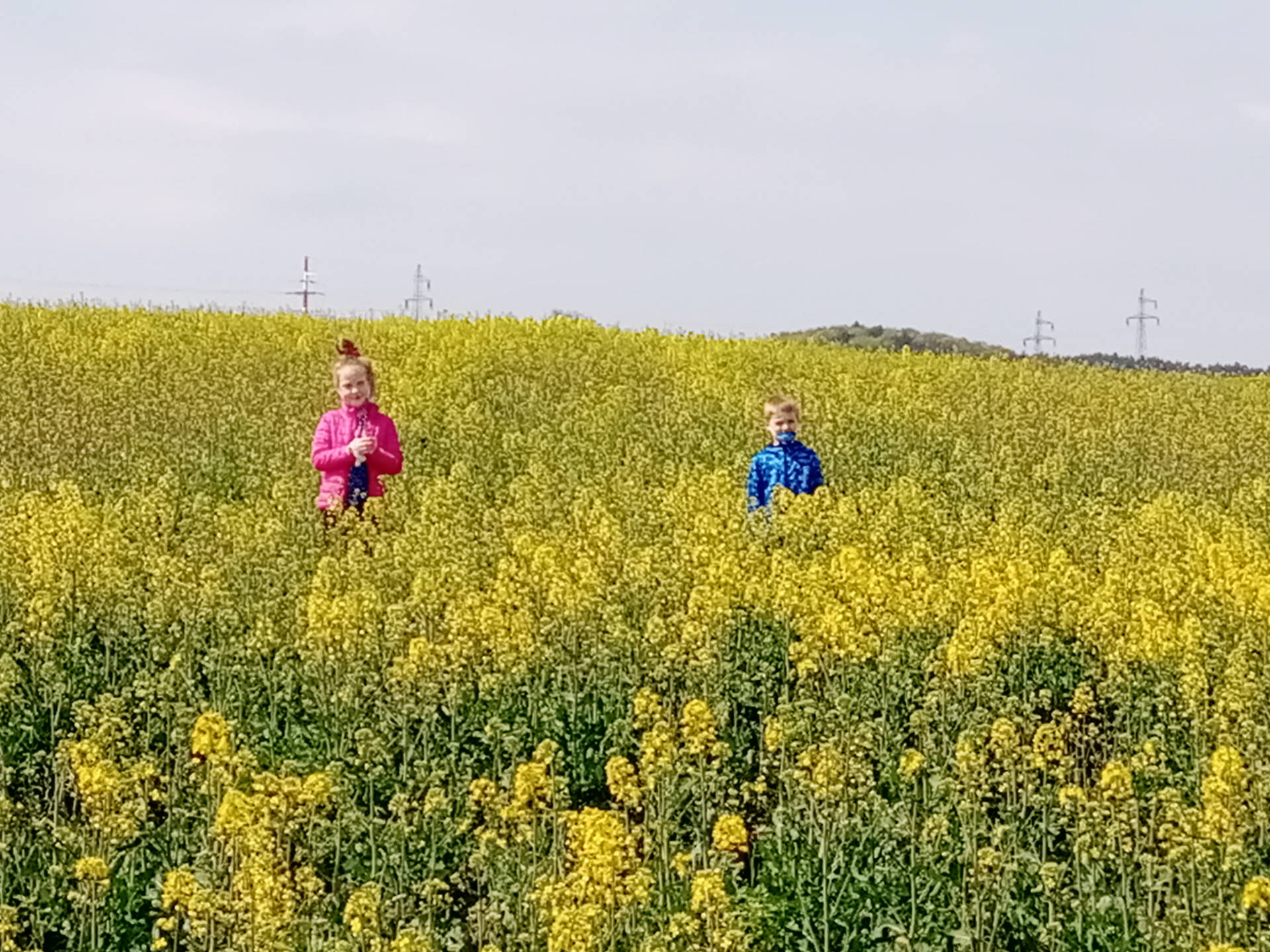 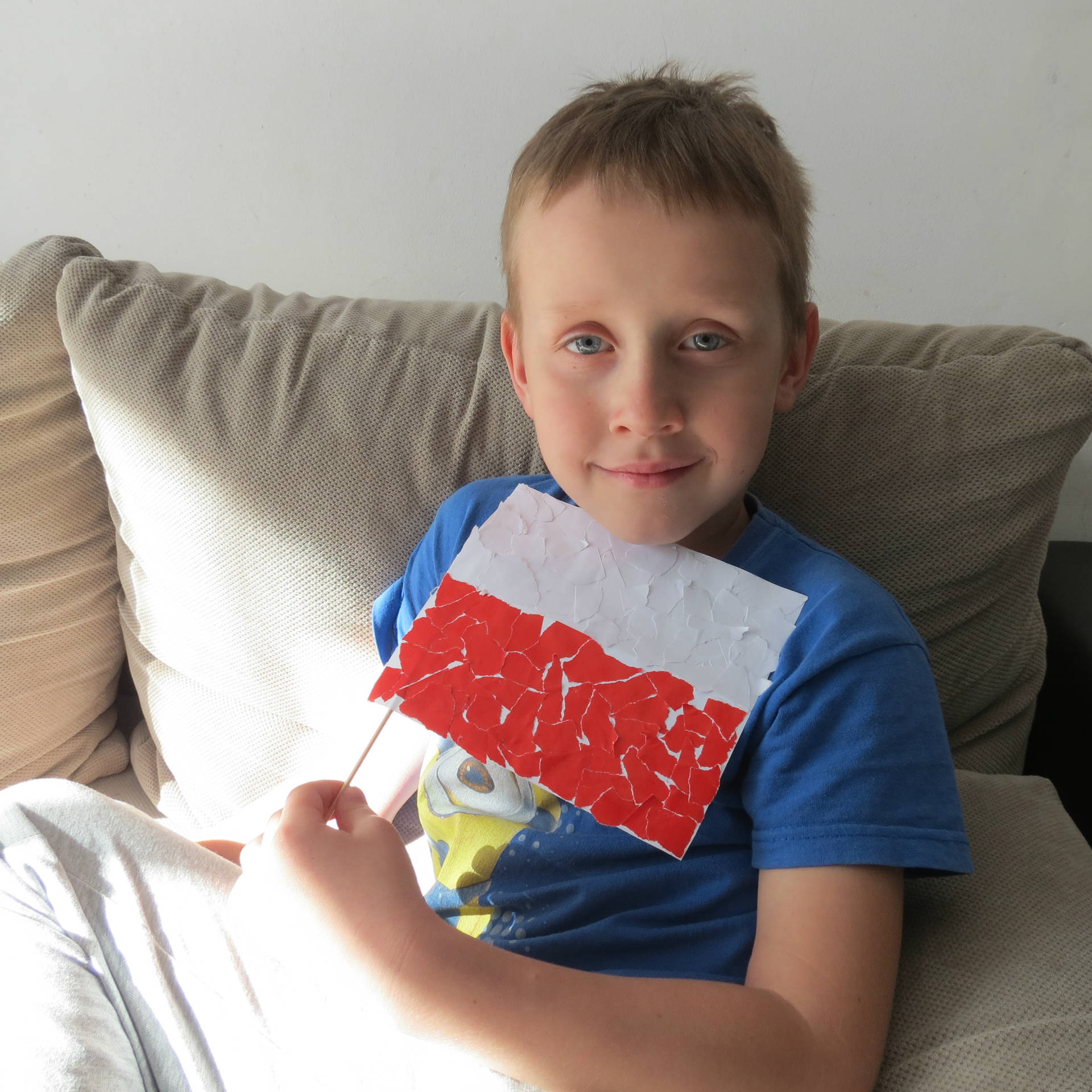 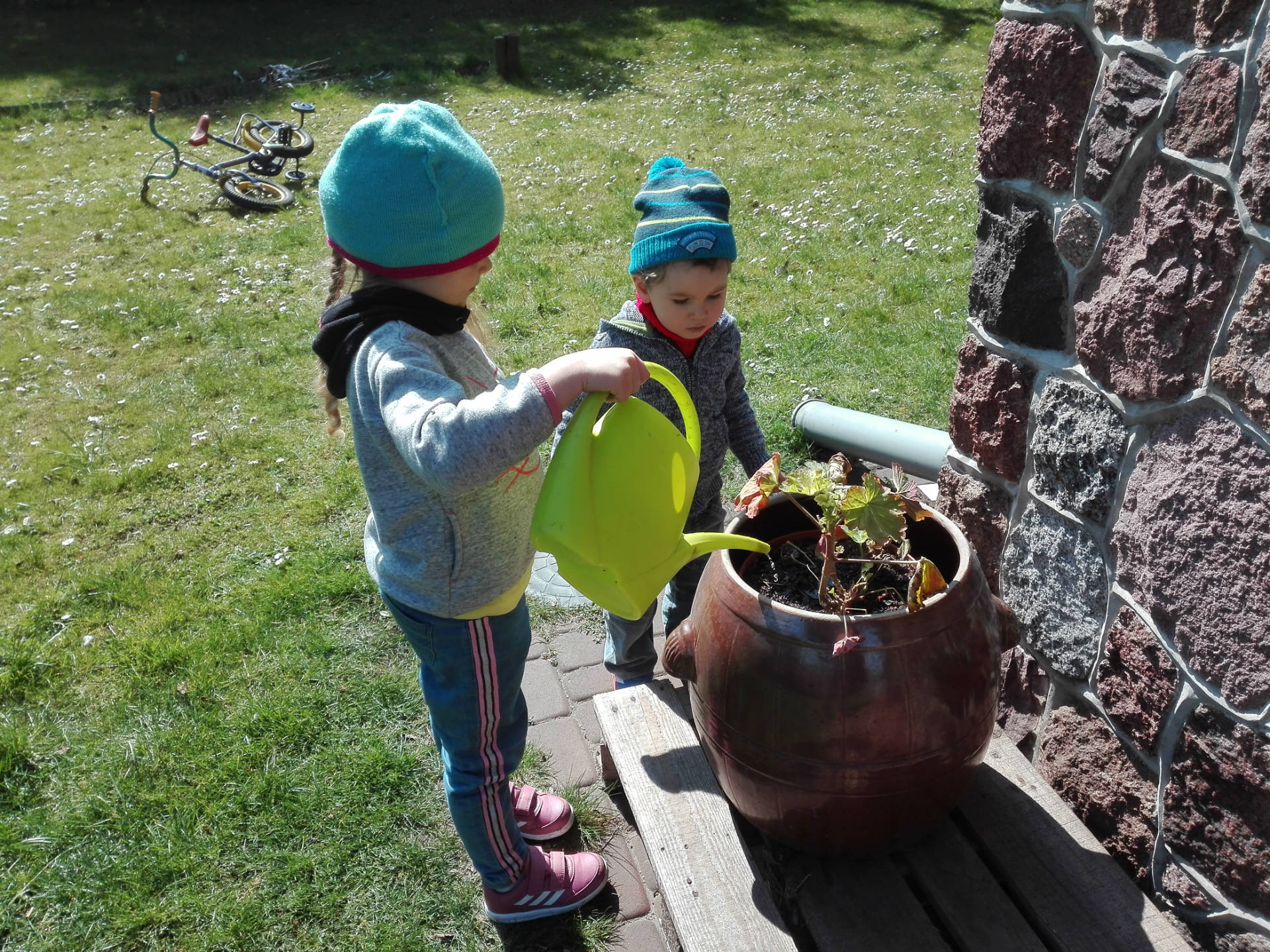 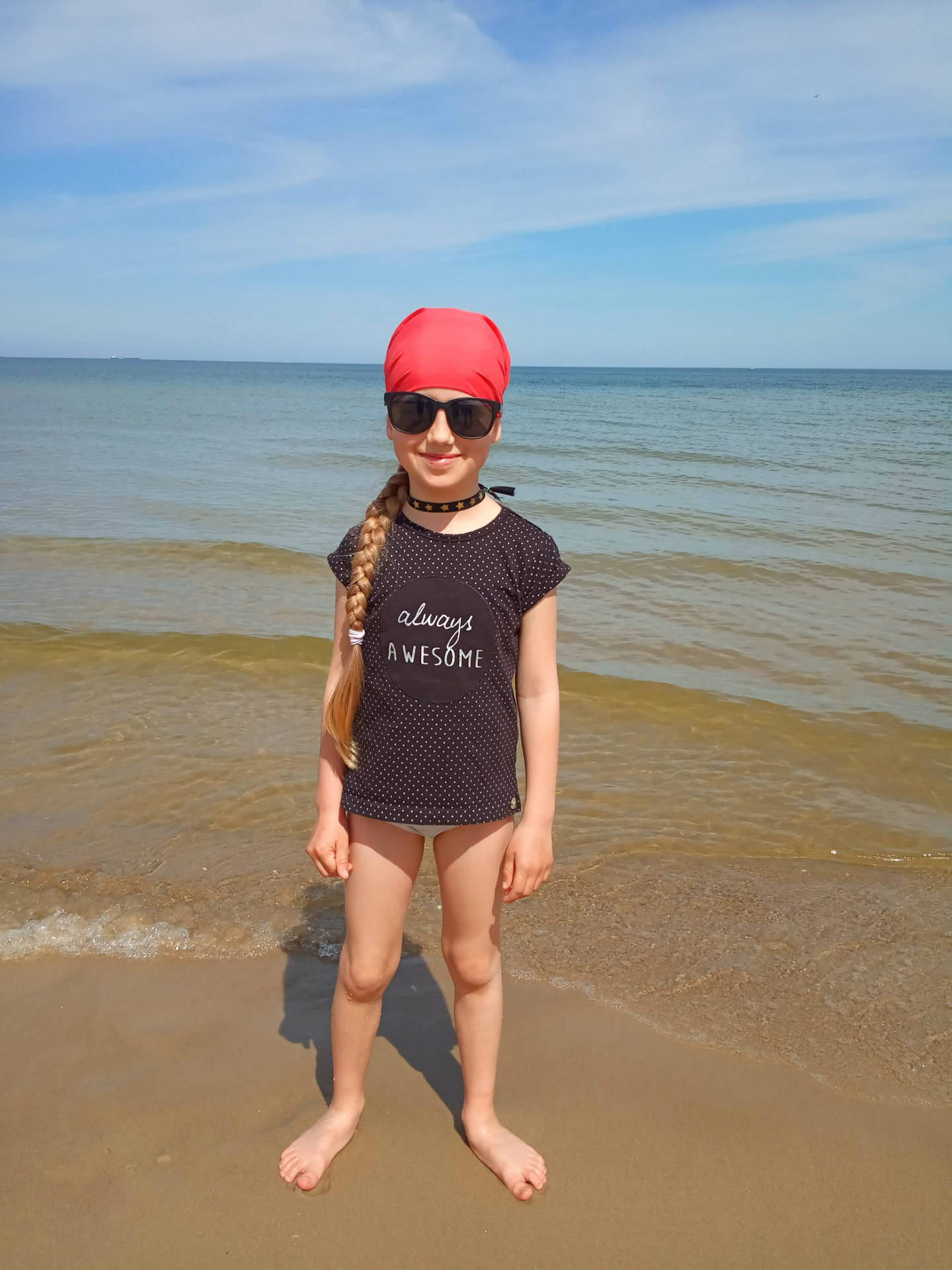 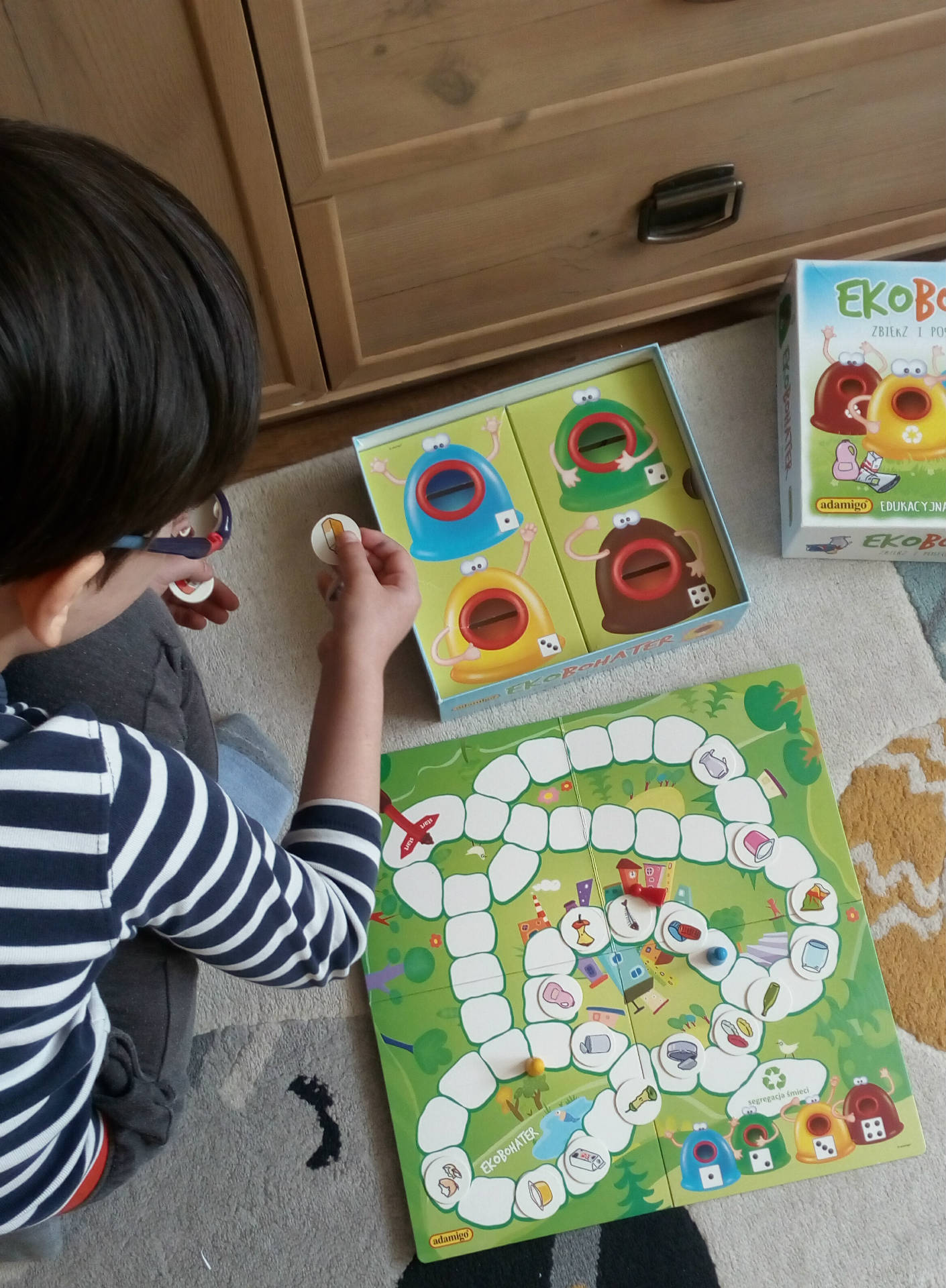 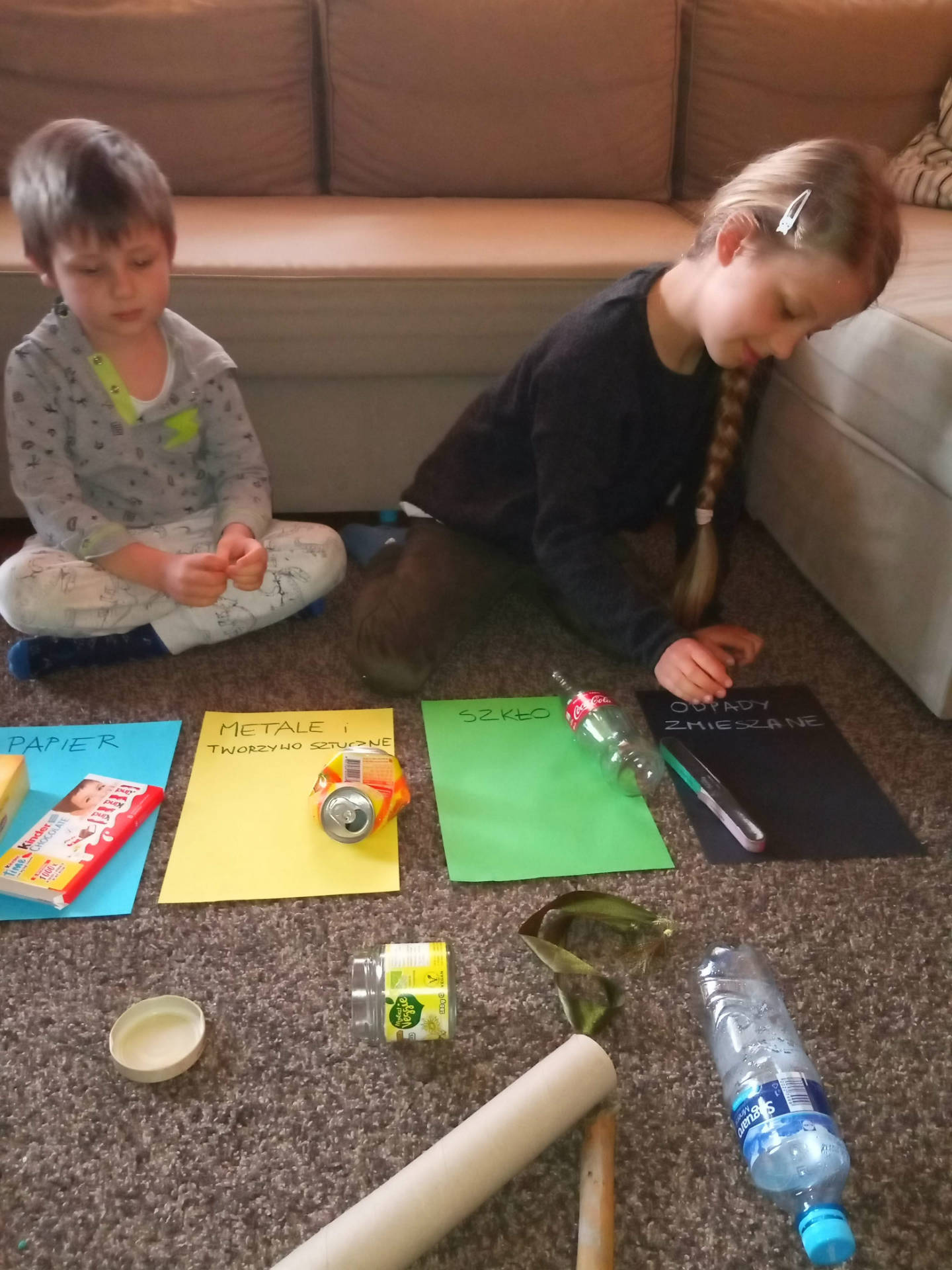 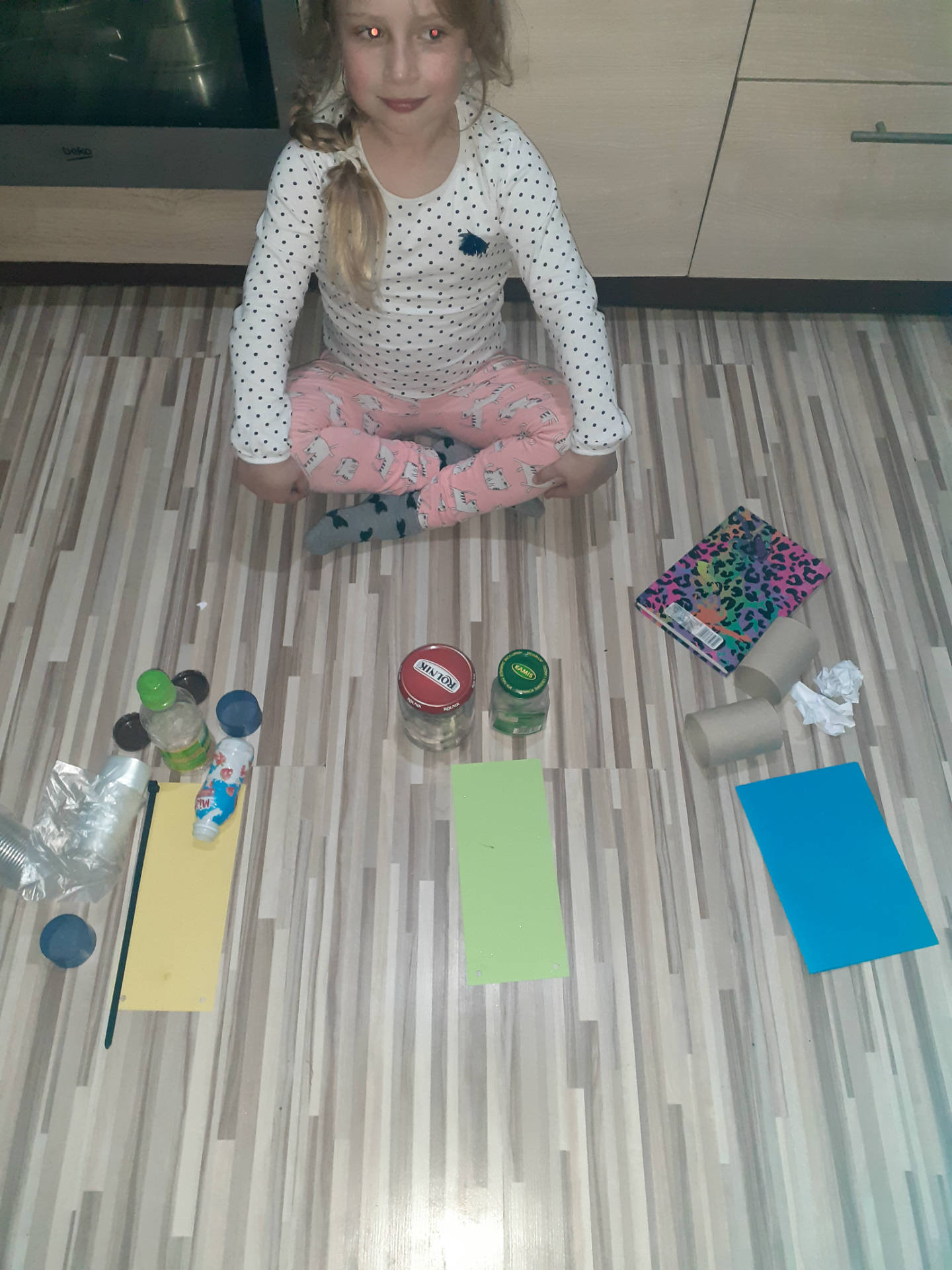 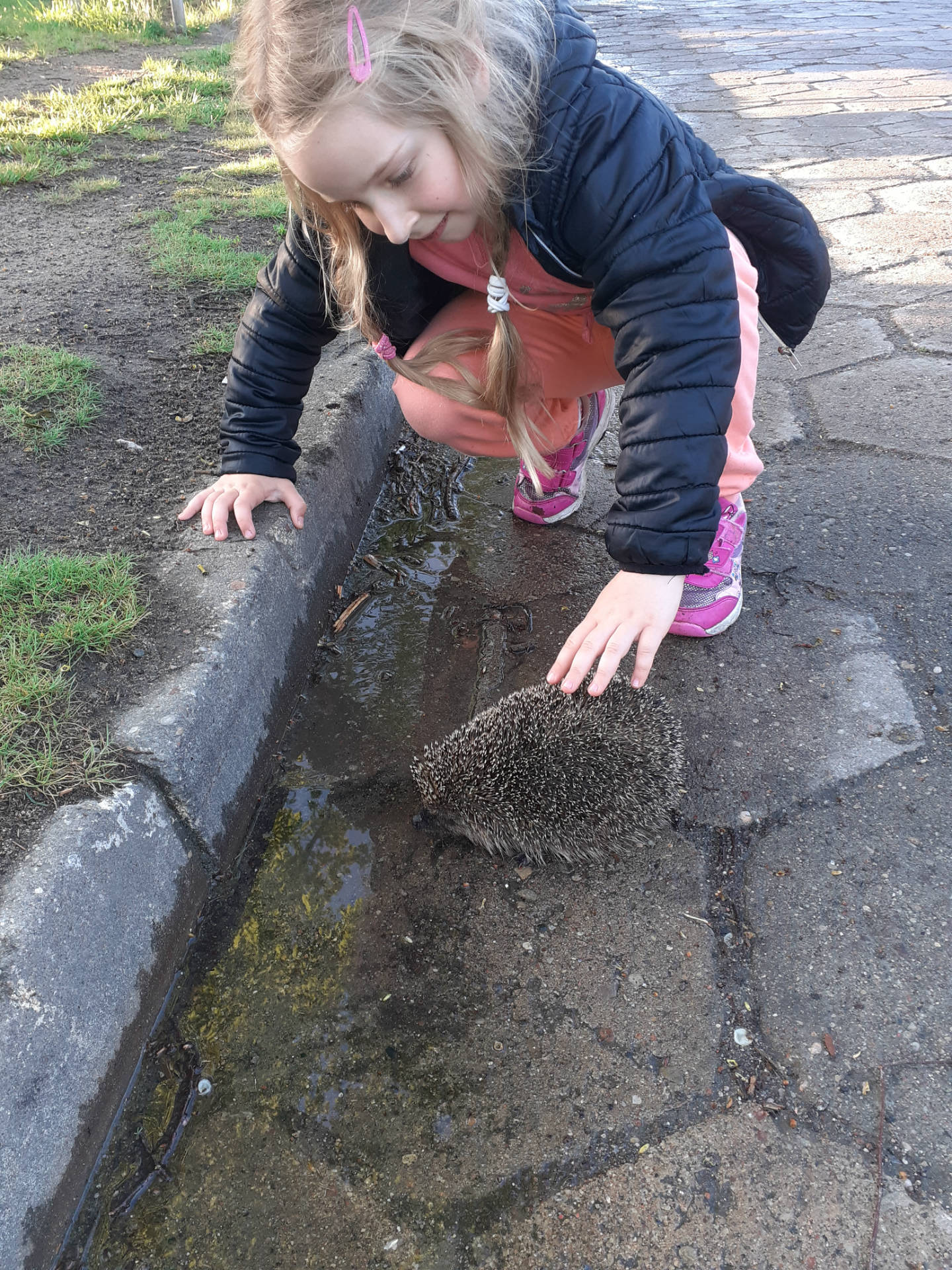 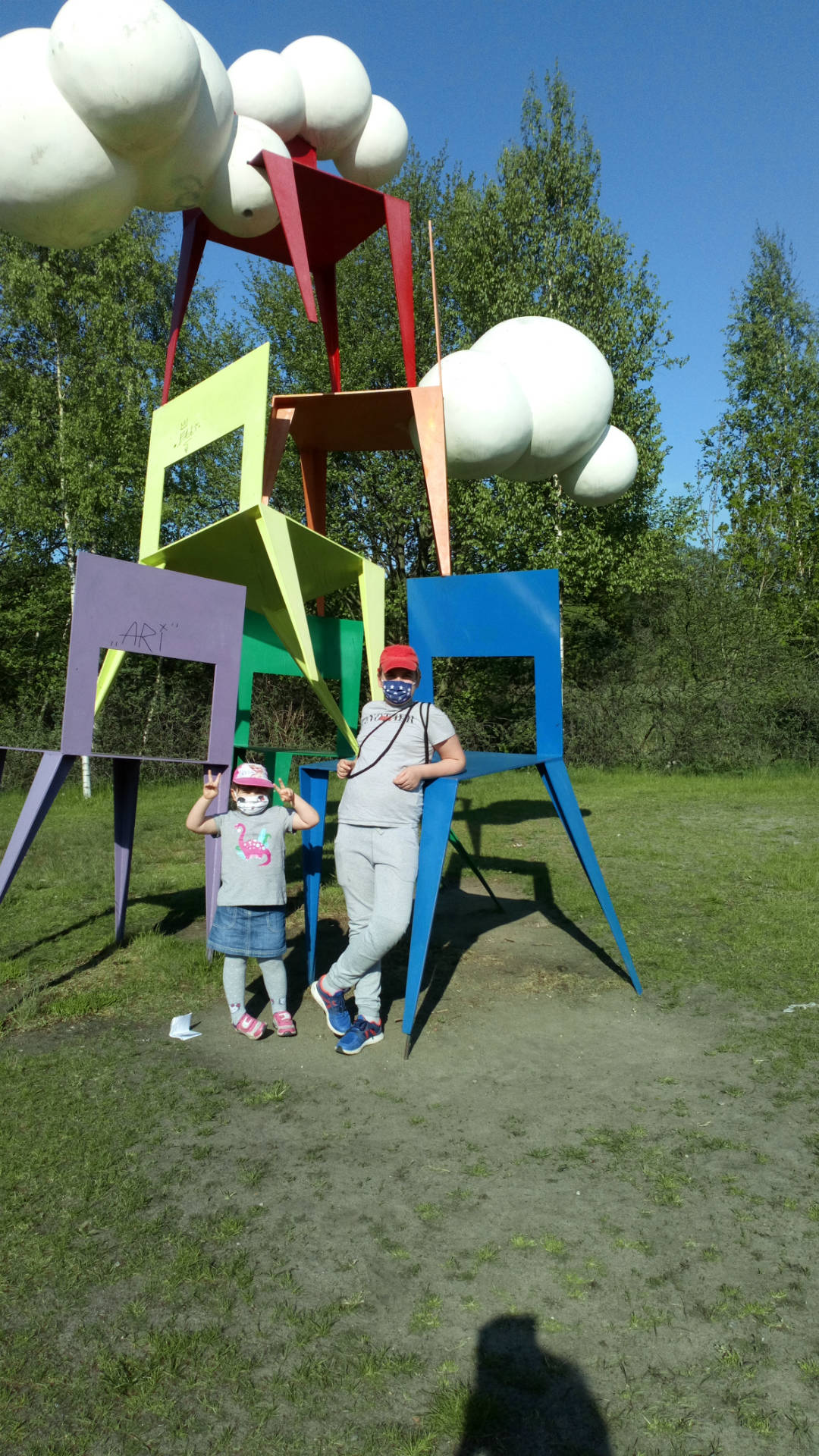 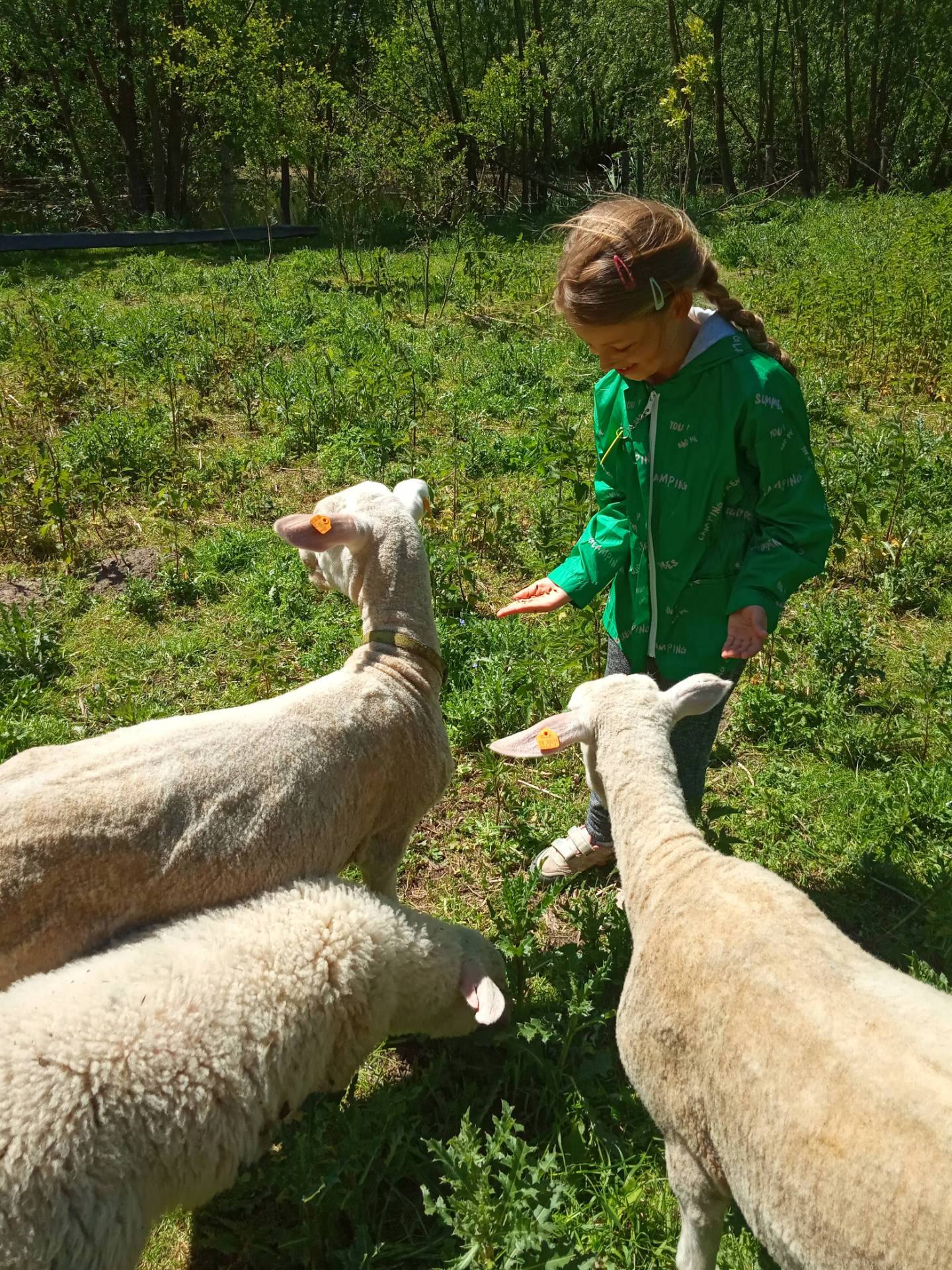 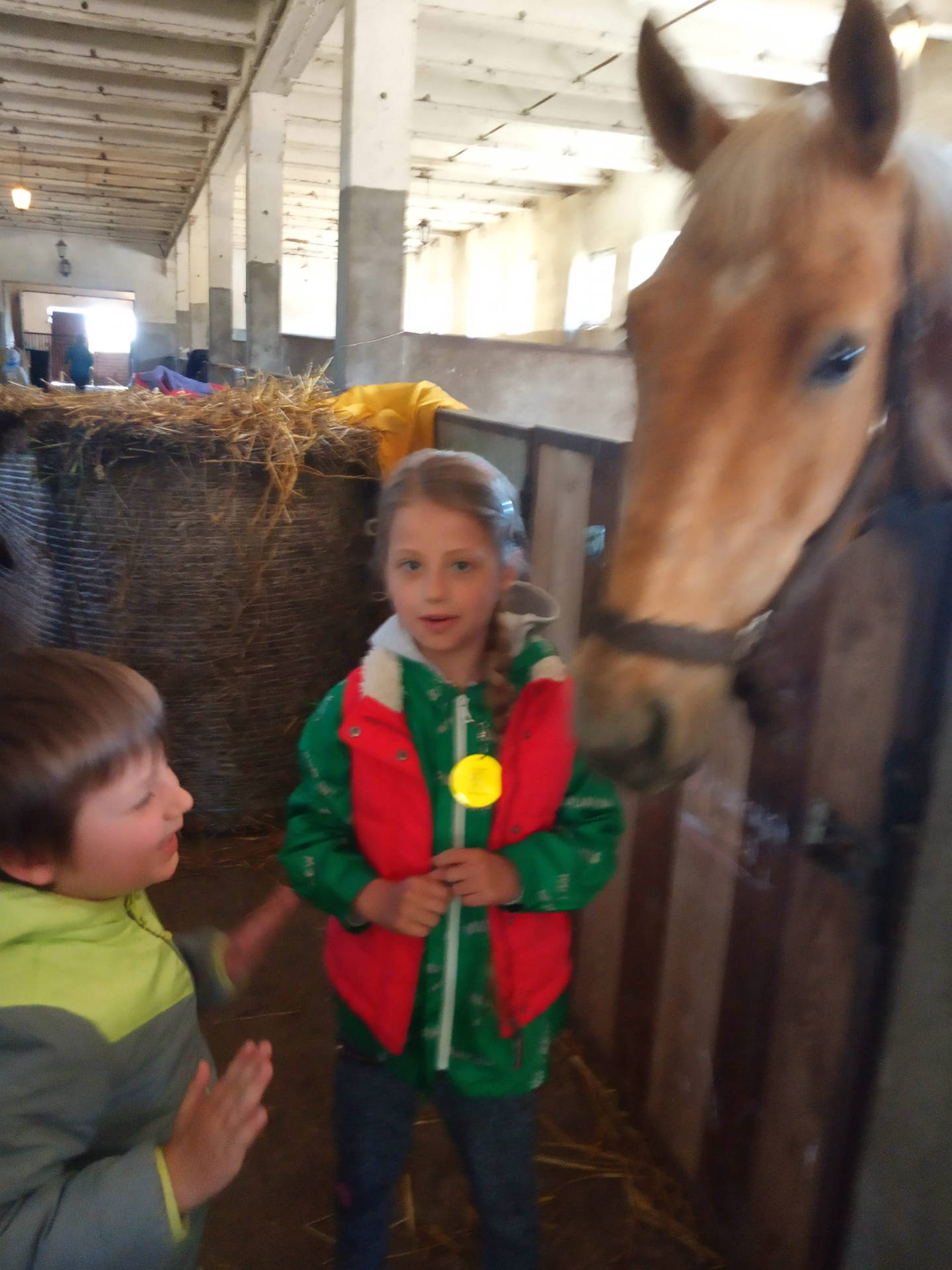 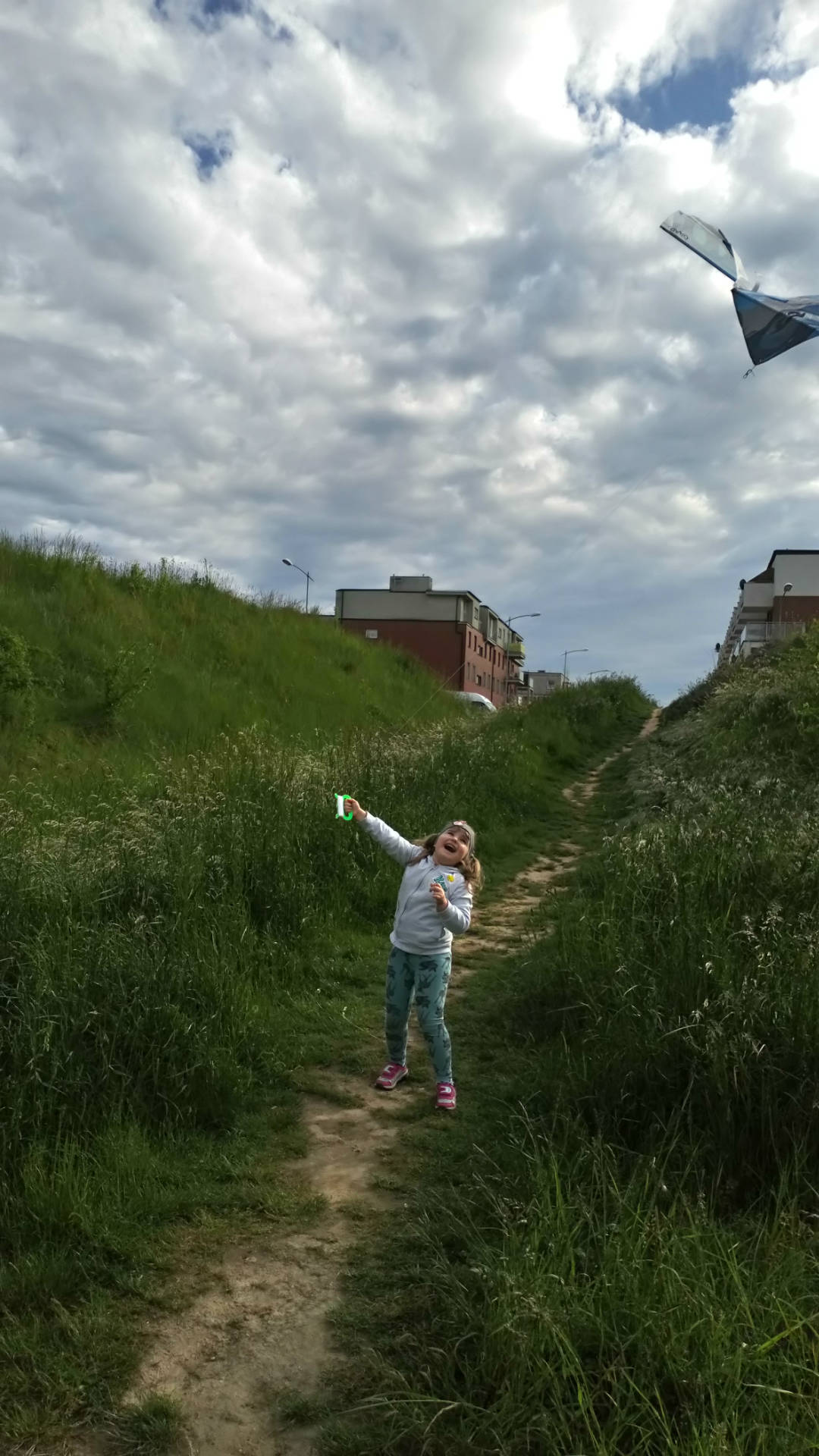 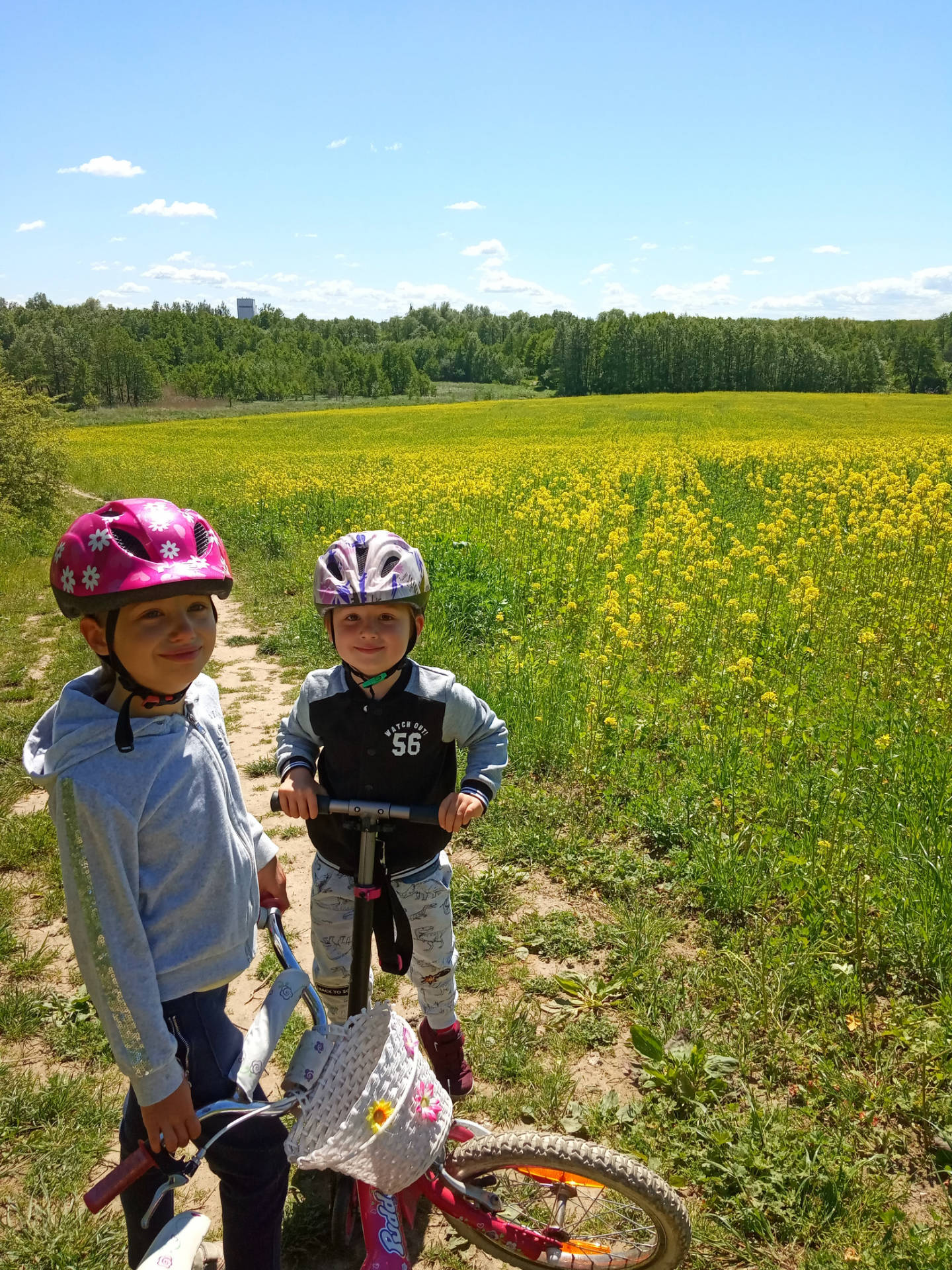 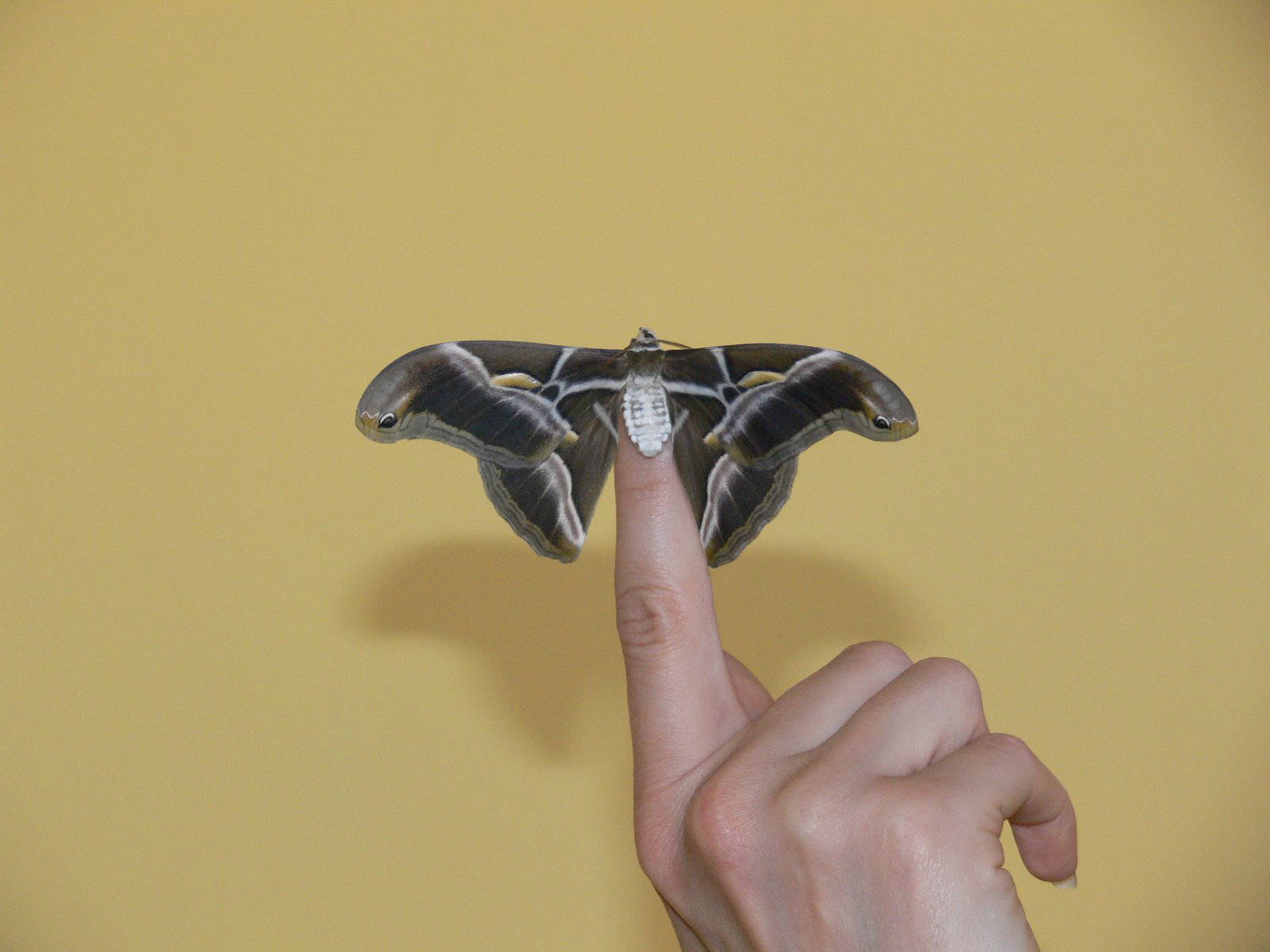 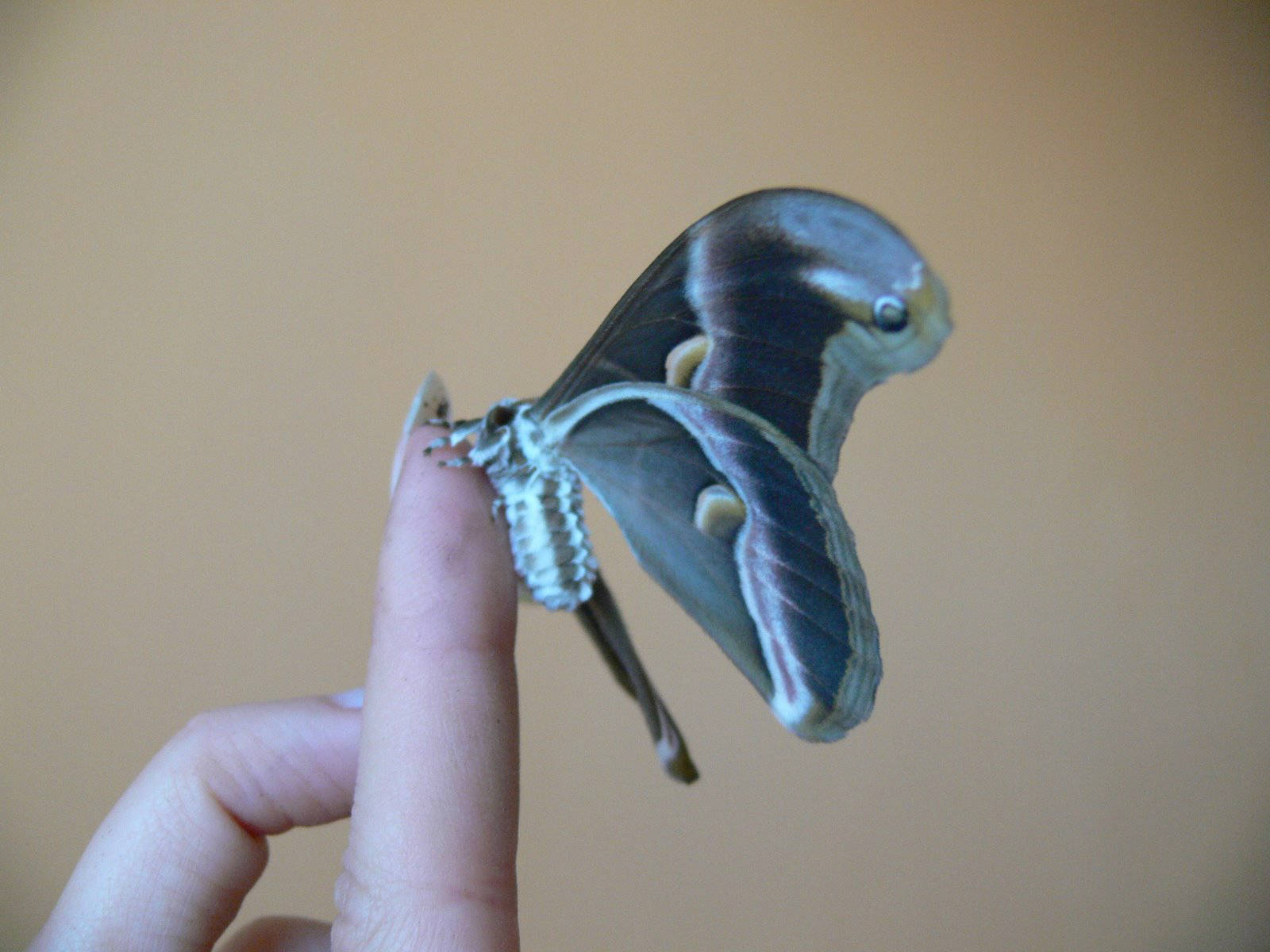 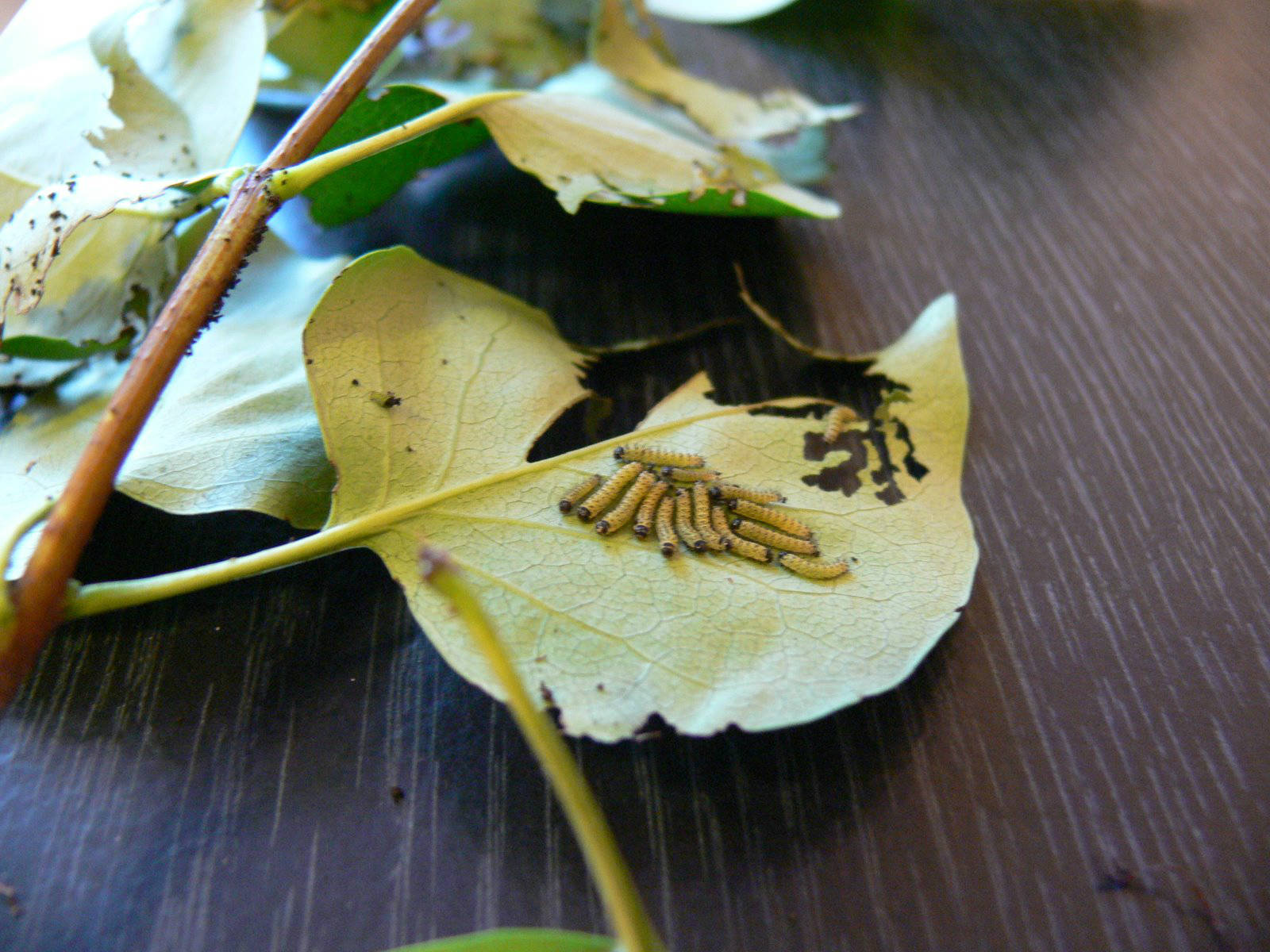 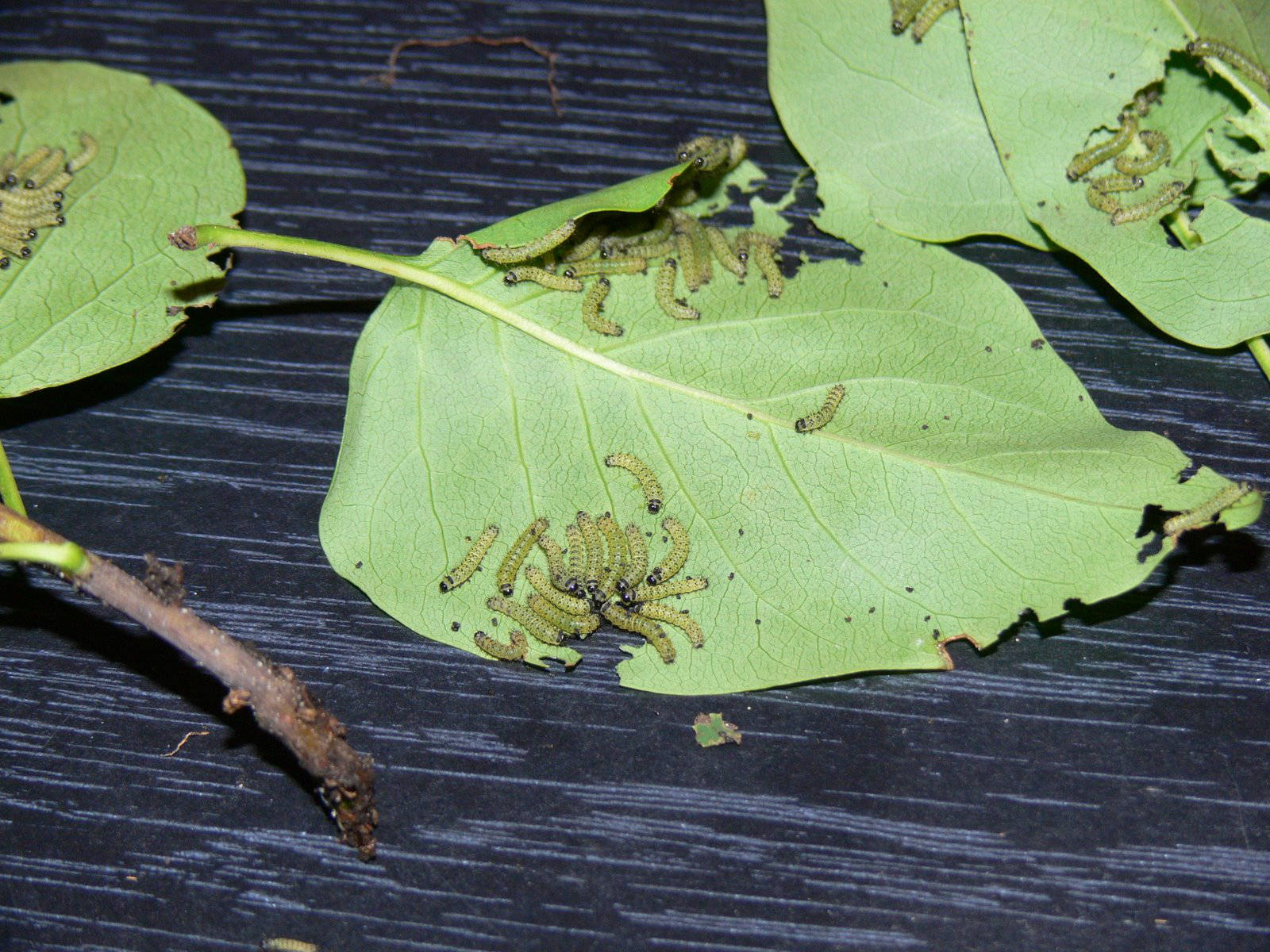 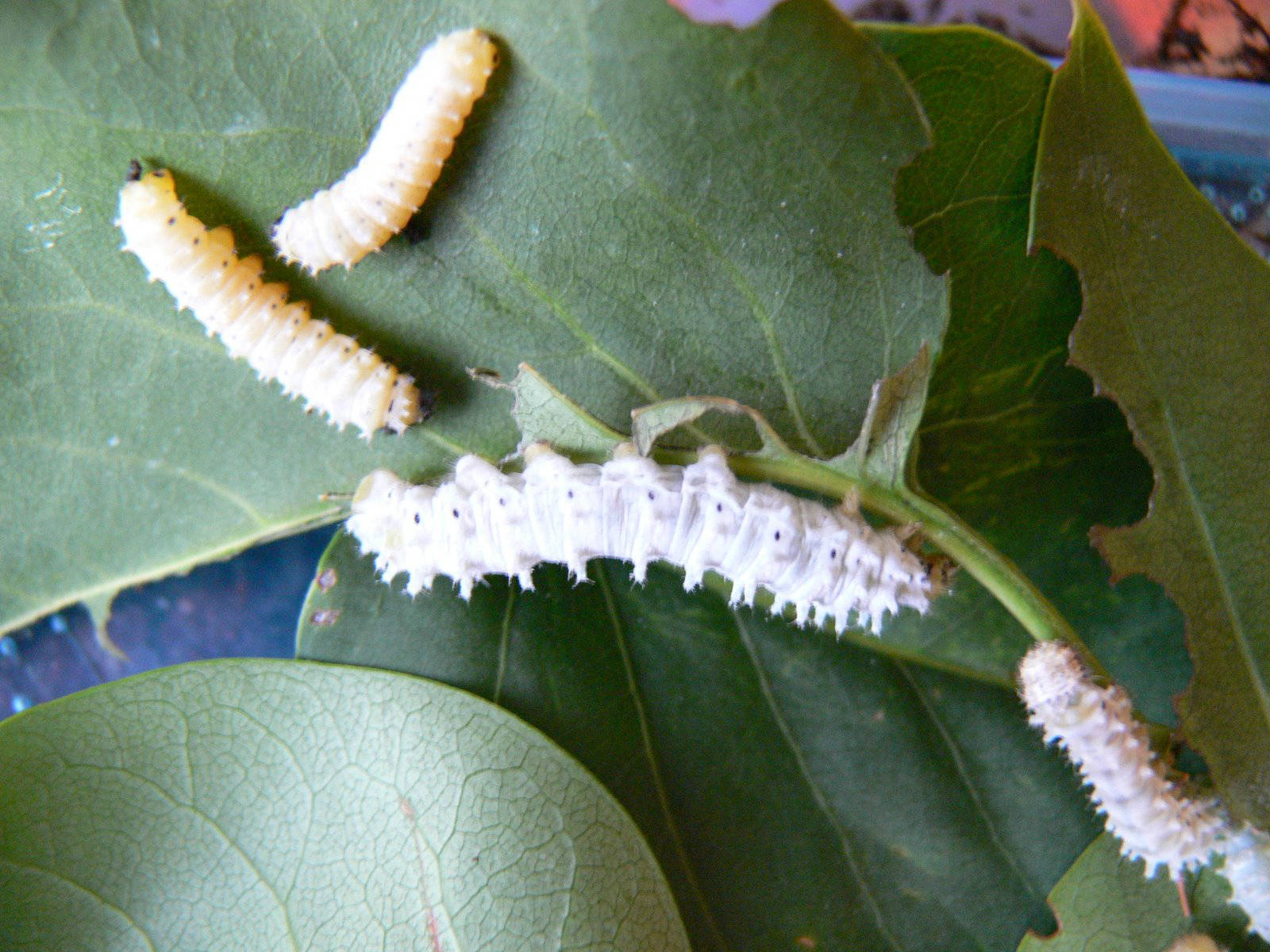 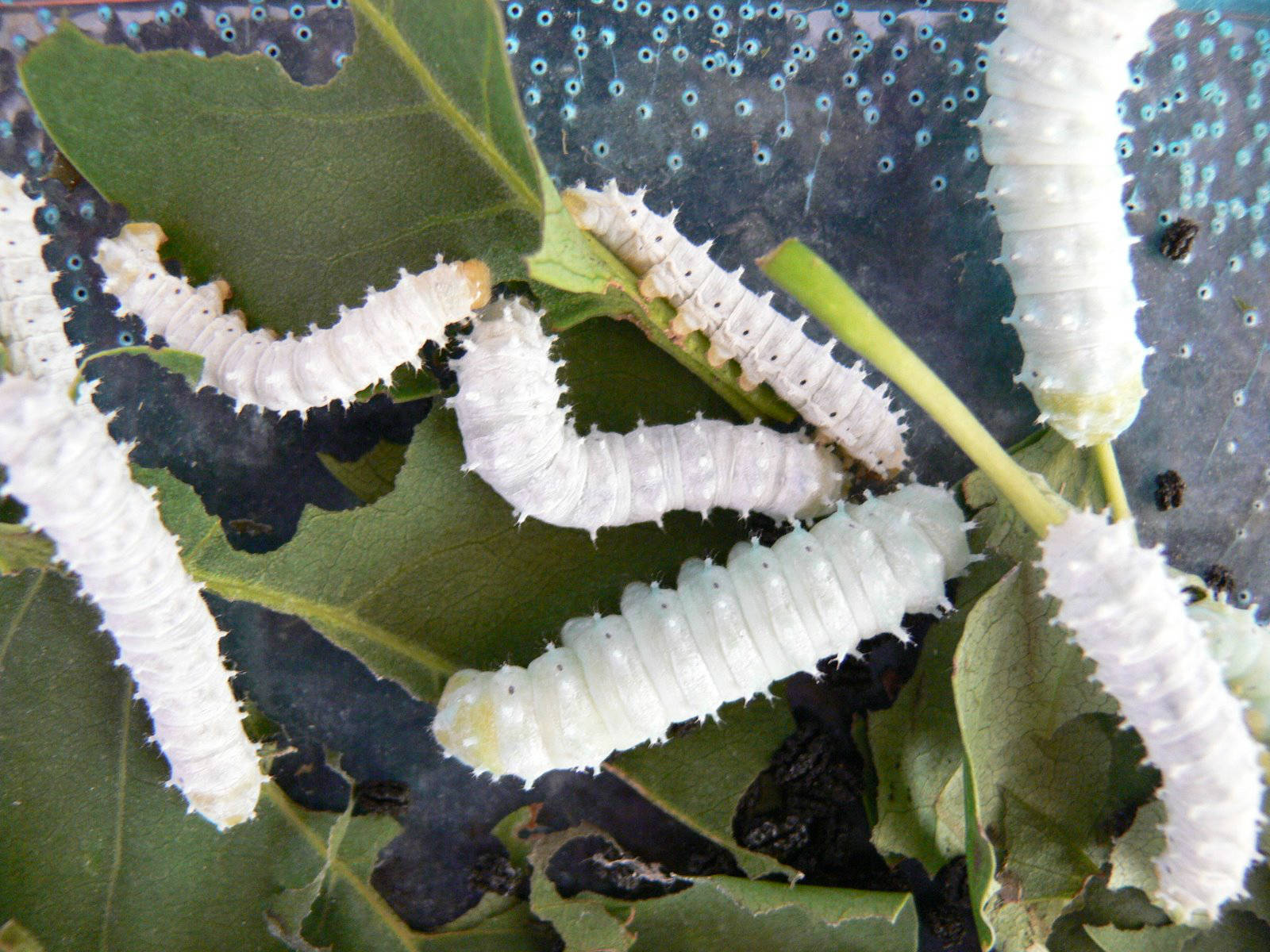 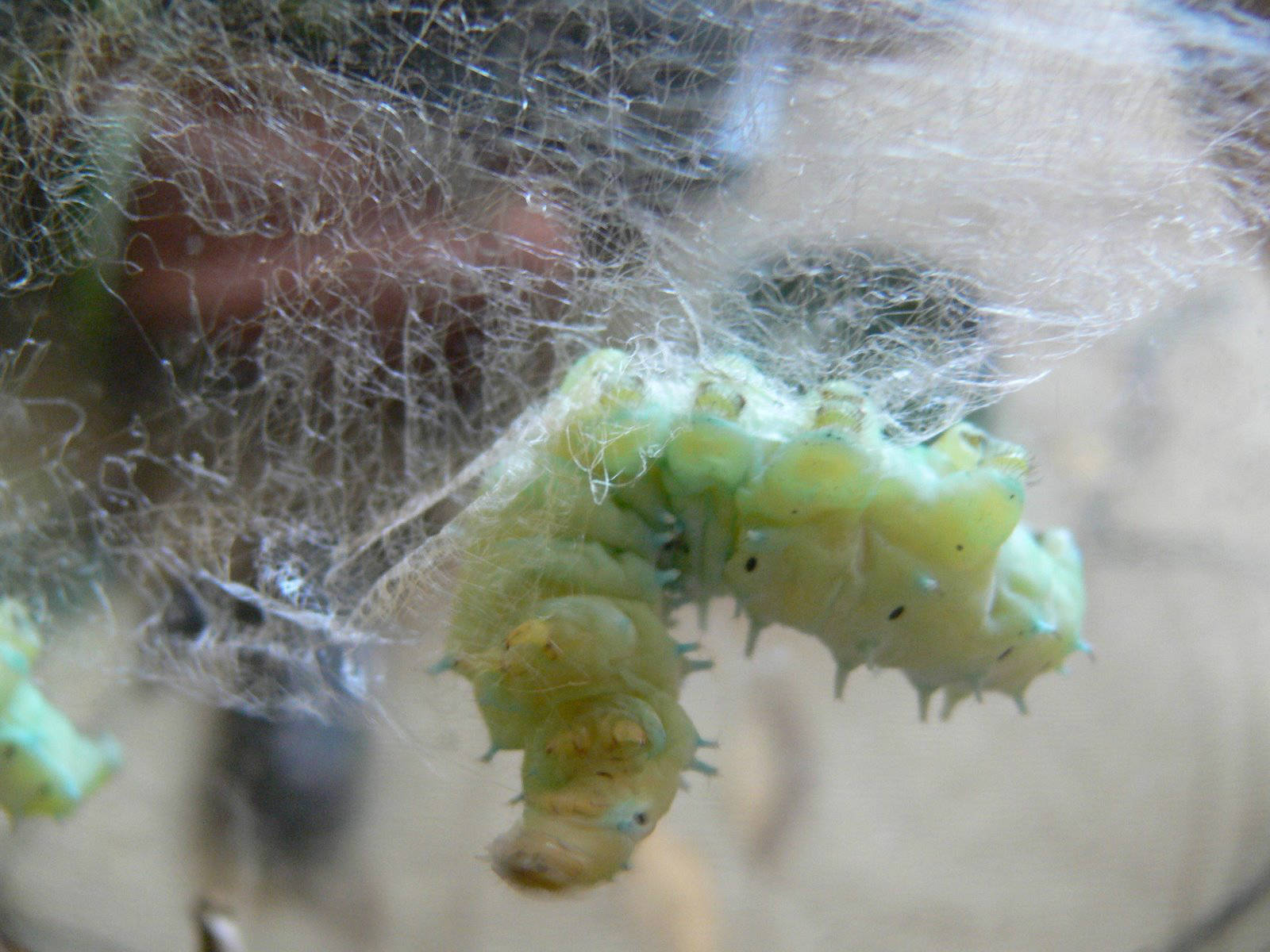 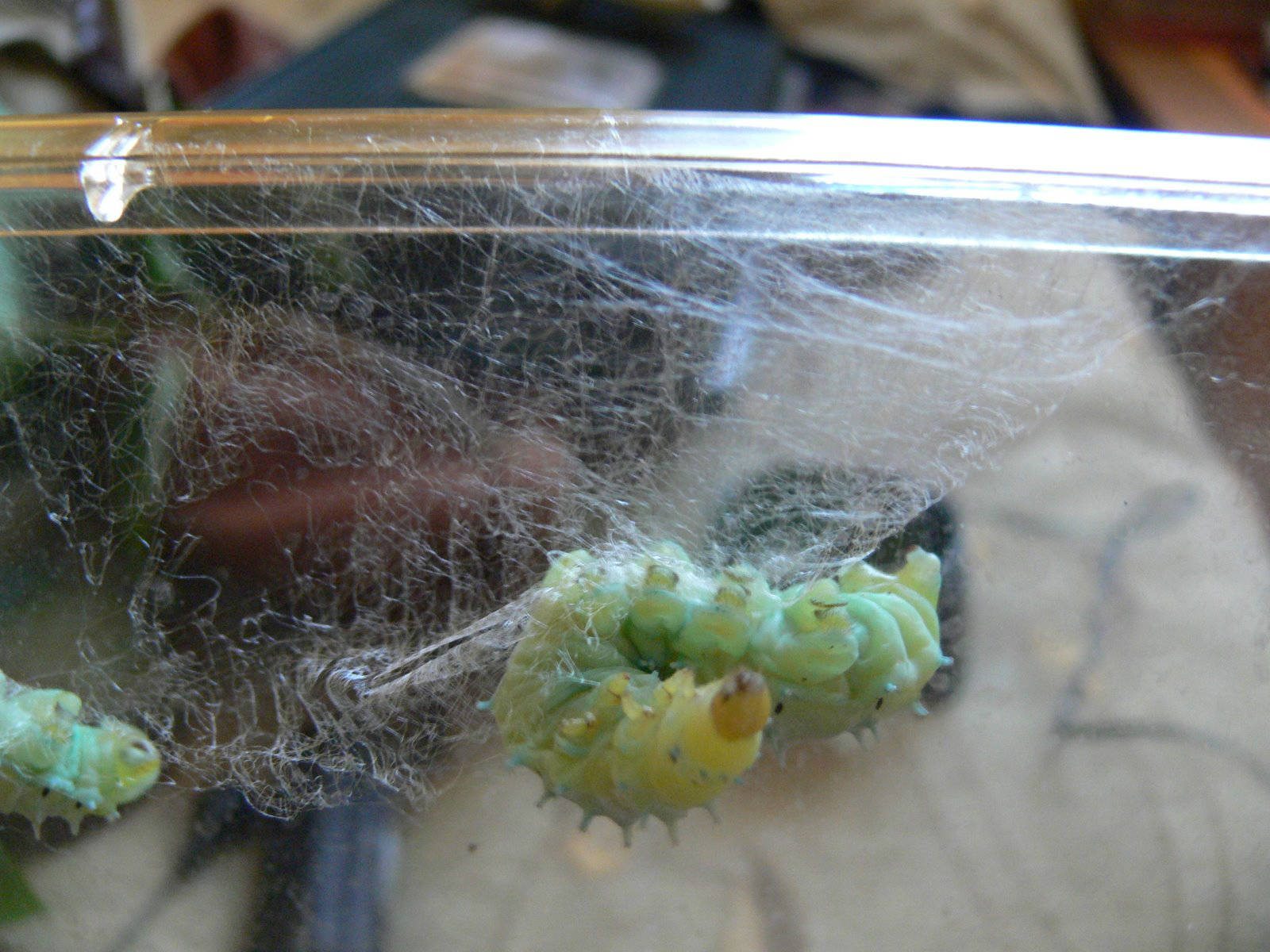 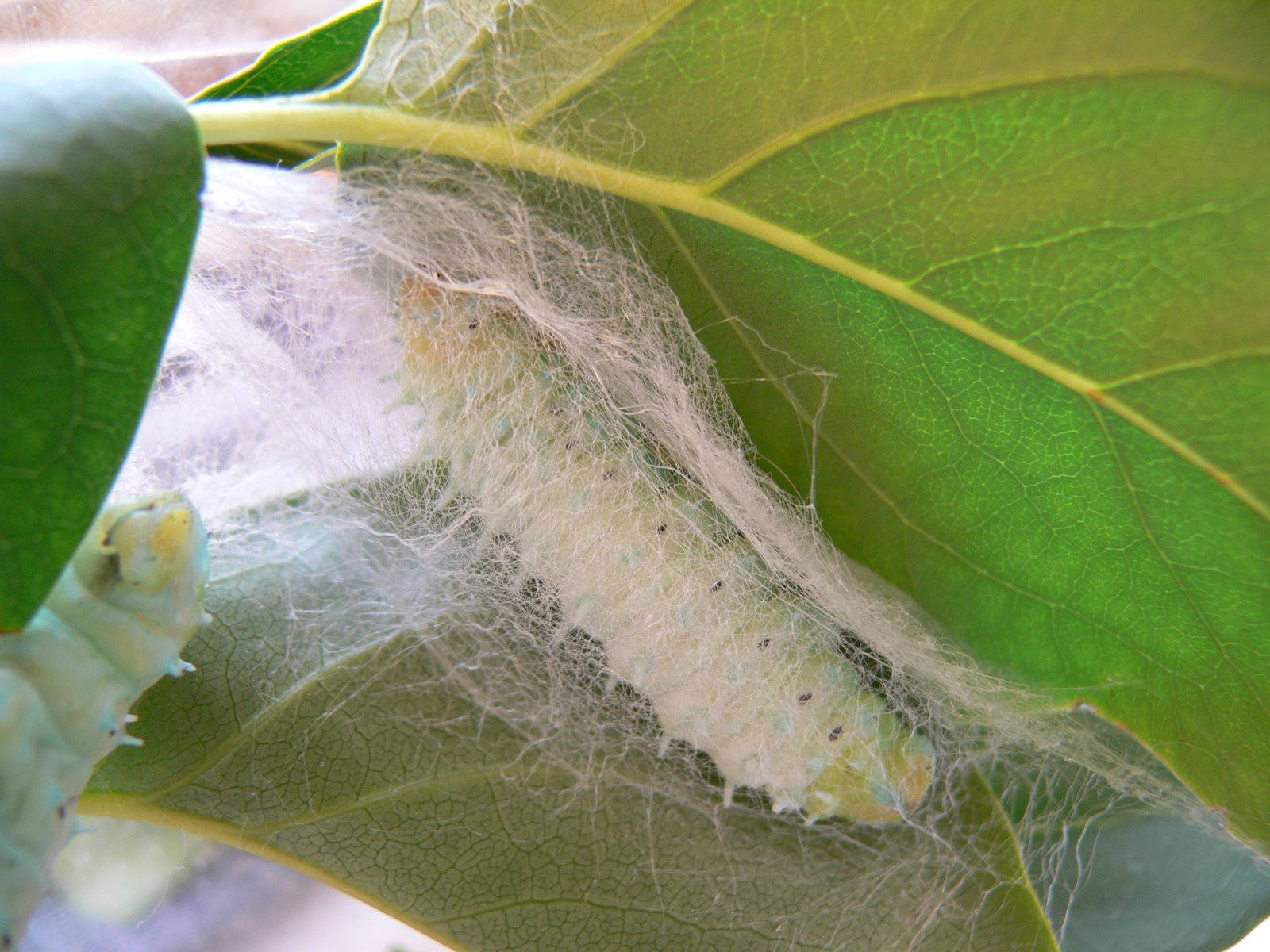 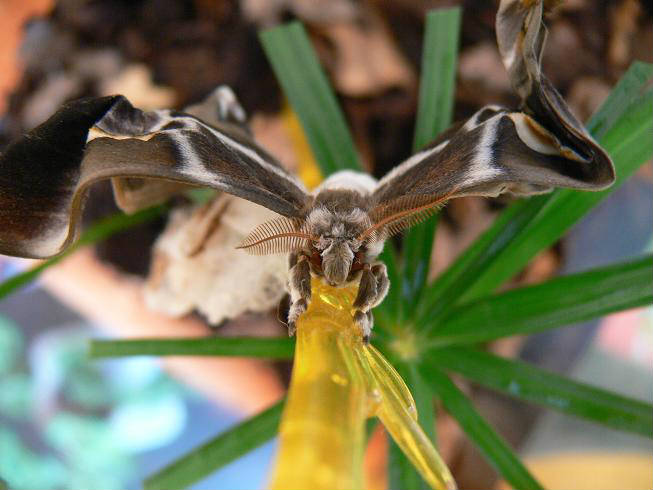 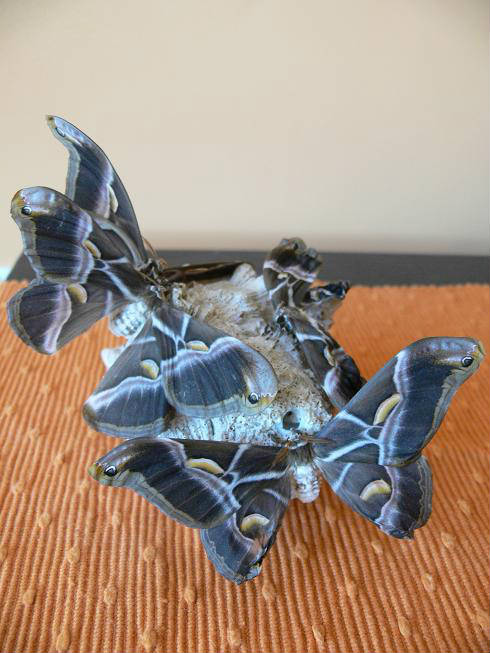 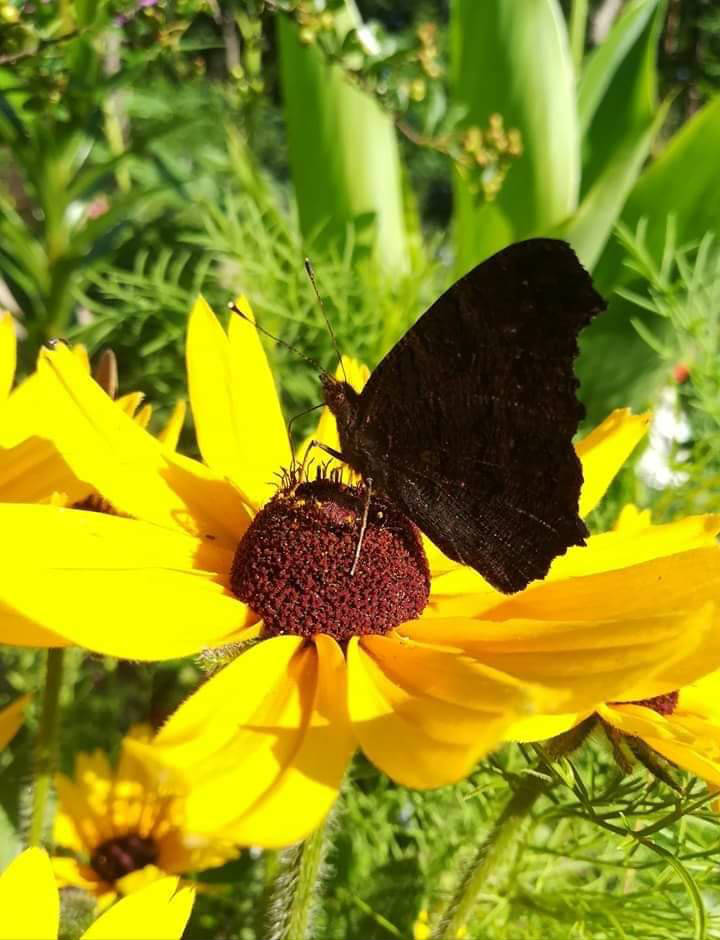 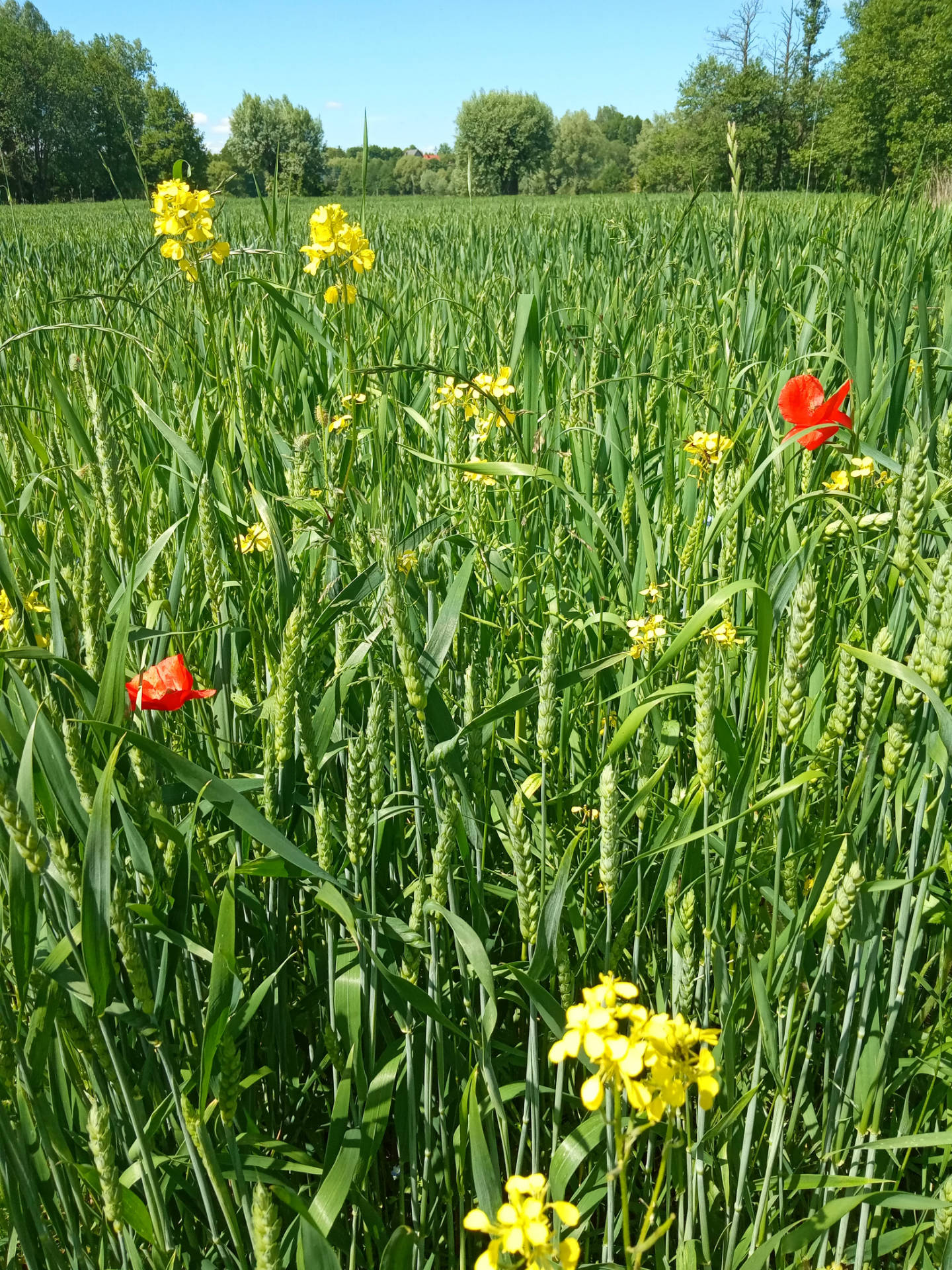 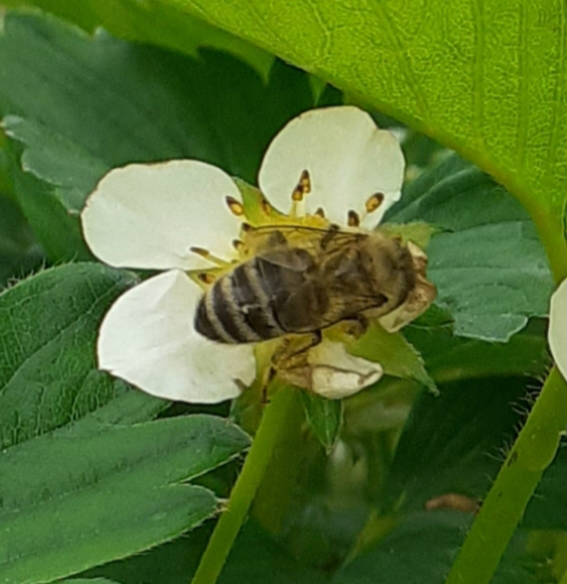 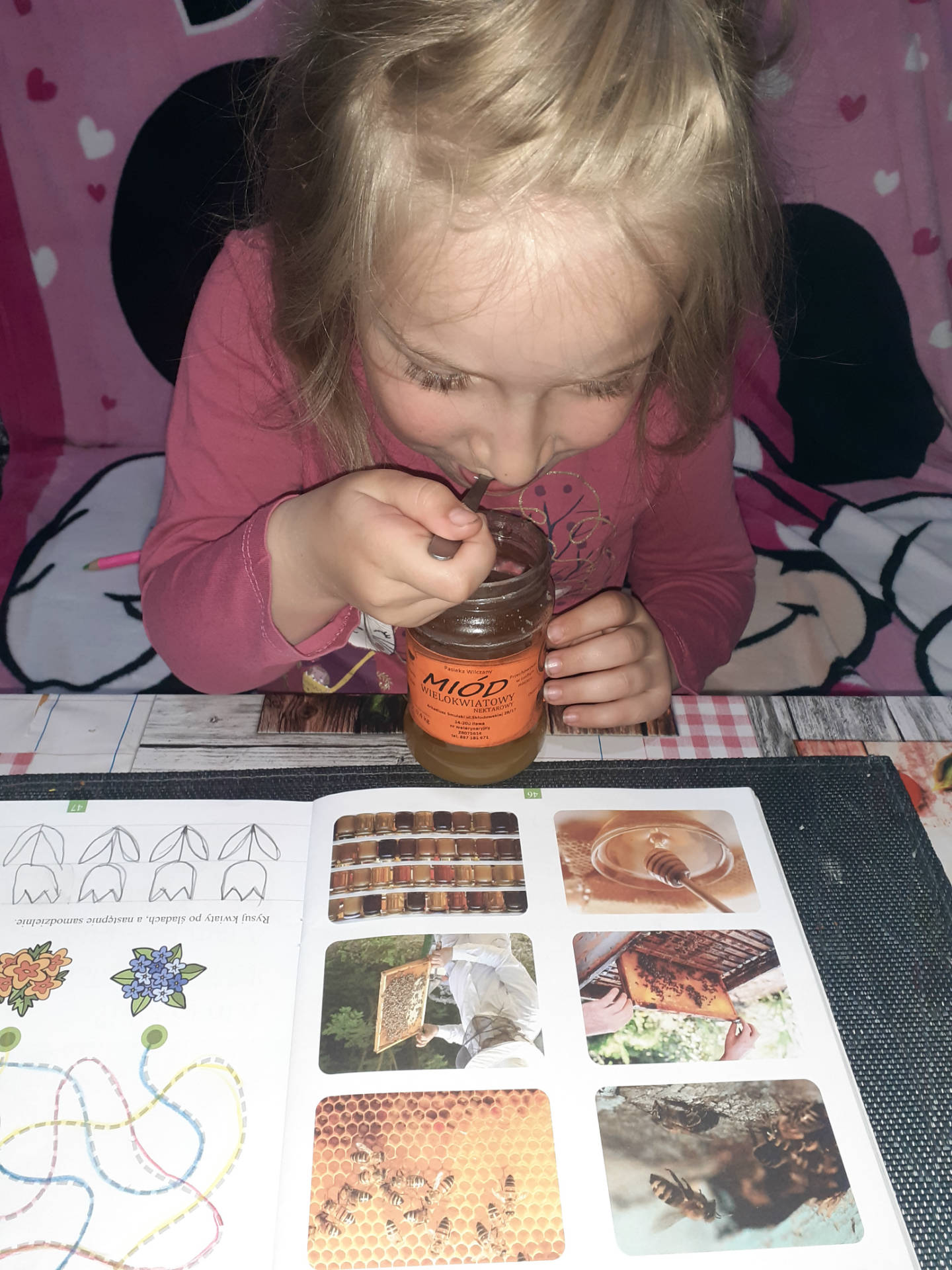 Realizacja treści w/w akcji i programów prowadzona była z dziećmi w przedszkolu oraz zdalnie w czasie pandemii koronawirusa. W realizację zadań akcji i programów zostali też czynnie zaangażowani rodzice.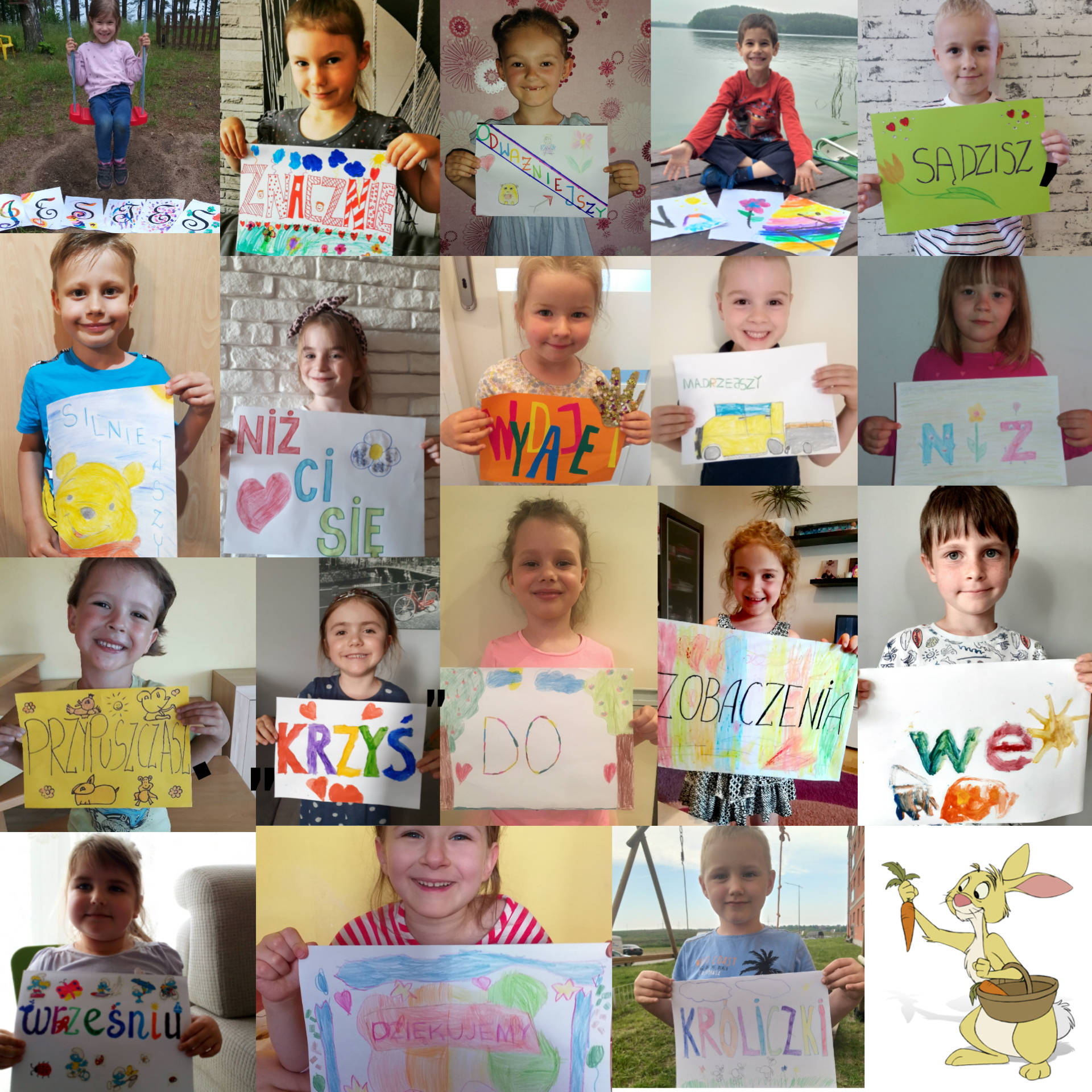 